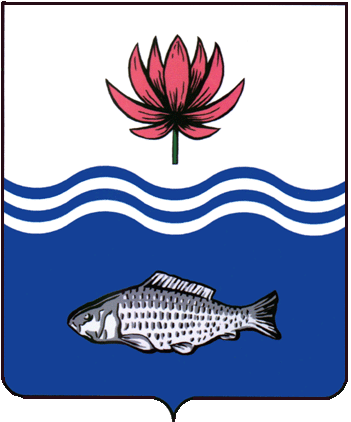 АДМИНИСТРАЦИЯ МО "ВОЛОДАРСКИЙ РАЙОН"АСТРАХАНСКОЙ ОБЛАСТИПОСТАНОВЛЕНИЕО внесении изменений в постановление администрацииМО «Володарский район» № 2205 от 30.12.2019г. «О муниципальной программе «Создание условийдля устойчивого экономического развития Володарского района на 2020-2022 годы»На основании статей 179,179.3 Бюджетного кодекса Российской Федерации, с целью повышения эффективности решения отдельных социально - экономических задач муниципального образования «Володарский район», в соответствии с постановлением администрации МО «Володарский район» № 444 от 13.04.2020 года «Об утверждении Порядка разработки, утверждения,  реализации и оценки эффективности муниципальных  целевых программ на территории муниципального образования «Володарский район, а также на основании Решения Совета МО «Володарский район» № 34 от 09.07.2020г. «О внесении изменений в Решение Совета МО «Володарский район» № 64 от 26.12.2019г. «О бюджете МО «Володарский район» на 2020 года и плановый период 2021-2022 года»ПОСТАНОВЛЯЕТ:1.Внести изменения в муниципальную программу «Создание условий для устойчивого экономического развития Володарского района на 2020-2022 годы» изложив в новой редакции Паспорта подпрограммы «Создание условий для развития предпринимательства на территории МО «Володарский район» и подпрограммы «Создание благоприятных условий для привлечения инвестиций в Володарский район» (Приложение №1).2.Разработчику Программы, в целях текущего контроля за эффективным использованием бюджетных средств ведомства, направлять в бюджетный отдел ФЭУ администрации МО «Володарский район» квартальный, годовой (итоговый) отчеты согласно  формам и срокам, установленным Постановлением администрации МО «Володарский район» от 13.04.2020 г. № 444 «Об утверждении Порядка разработки, утверждения, реализации и оценки эффективности муниципальных программ на территории муниципального образования «Володарский район».3.Сектору информационных технологий организационного отдела администрации МО «Володарский район» (Поддубнов) разместить Программу на официальном сайте администрации   МО «Володарский район».4.Главному редактору МАУ «Редакция газеты «Заря Каспия» (Шарова) опубликовать настоящее постановление в районной газете «Заря Каспия».5.Настоящее постановление вступает в силу со дня его официального опубликования.6.Контроль за исполнением настоящего постановления возложить на и.о. первого заместителя главы администрации МО «Володарский район»                                  Курьянова Д.В.Глава администрации	                       		               Х.Г. ИсмухановПриложение №1 к постановлению администрацииМО « Володарский район»от 31.12.2020 г. №  1610Раздел 1. Паспорт муниципальной программы«Создание условий для устойчивого экономического развития Володарского района  на 2020-2022 годы»Раздел 2. Общая характеристика муниципальной программы «Создание условий для устойчивого экономического развития Володарского района  на 2020-2022 годы»Муниципальная программа «Создание условий для устойчивого экономического развития Володарского района  на 2020-2022 годы» направлена на создание благоприятных условий для устойчивого социально-экономического развития Володарского района, а также повышения инвестиционного потенциала района.Муниципальная программа состоит из двух подпрограмм:1.  Создание условий для развития предпринимательства на территории МО «Володарский район».2. Создание благоприятных условий для привлечения инвестиций в Володарский район.Каждая из подпрограмм имеет собственную систему целевых ориентиров, согласующихся с целями и задачами муниципальной программы и подкрепленных конкретными комплексами мероприятий, реализуемых в рамках соответствующих основных мероприятий. Выстроенная в рамках муниципальной программы система целевых ориентиров (цели, задачи, ожидаемые результаты) представляет собой четкую согласованную структуру, посредством которой установлена прозрачная и понятная связь реализации отдельных мероприятий с достижением конкретных целей на всех уровнях муниципальной программы.Достижение заявленных целей и решение поставленных задач подпрограмм будет осуществляться в рамках реализации основных мероприятий:прогнозирование социально-экономического развития Володарского района;мониторинг социально-экономического развития Володарского района;информационная, консультационная поддержка субъектов малого и среднего предпринимательства Володарского района, развитие инфраструктуры поддержки малого и среднего предпринимательства Володарского района;развитие потребительского рынка Володарского района;развитие конкуренции в Володарском районе;развитие государственно-частного партнерства в Володарском районе;повышение инвестиционной привлекательности Володарского района;Малое и среднее предпринимательствоМалое и среднее предпринимательство, играющее все возрастающую роль в социально-экономическом развитии Володарского района, имеет большой потенциал для создания новых рабочих мест, способствует снижению уровня безработицы и социальной напряженности и создает предпосылки для роста налоговых поступлений в бюджеты всех уровней.В связи с этим создание благоприятных условий для развития малого бизнеса является одним из приоритетов социально-экономического развития района.На территории Володарского района финансово-хозяйственную деятельность осуществляют 756 субъектов малого и среднего предпринимательства. В целом по району функционируют 135 магазинов смешанных товаров, 55 продуктовых магазинов, 14 магазинов одежды, 30 банкетных залов, 23 парикмахерские, 10 аптек. Кроме этого, работают мебельные магазины, пункты обслуживания транспортных средств, салоны связи, мастерские по ремонту одежды и обуви.Сфера малого бизнеса в Володарском районе – это, главным образом, торговля и предоставление услуг населению. В январе-июне 2020 года оборот розничной торговли сложился в сумме 322 305 тыс. рублей и увеличился в товарной массе к уровню предыдущего года на 75,4%. Населению оказано платных услуг на 99 694,4 тыс. рублей, что на 7,3% (в сопоставимых ценах) больше, чем в январе-июне 2018 года.С целью создания благоприятных условий для развития малого и среднего бизнеса и улучшения предпринимательского климата на территории района реализуется муниципальная программа «Создание условий для устойчивого экономического развития Володарского района на 2019-2021 годы». В рамках данной программы субъектам малого и среднего бизнеса оказывается консультационная и информационная поддержка. В данном направлении созданы инвестиционный портал Володарского района, аккаунты в популярных социальных сетях,  которые наполнены актуальной информацией в сфере развития бизнеса.Вклад малого предпринимательства в экономику района с каждым годом становится более весомым. Увеличивается численность работающих у субъектов малого предпринимательства и доля их в общей численности занятых в экономике района.К таким результатам приводит работа по снижению неформальной занятости, которая проводится администрацией МО «Володарский район» с 2015 года.Между Правительством Астраханской области и муниципальным образованием "Володарский район" было заключено Соглашение «О реализации мер, направленных на снижение неформальной занятости в Володарском районе». Во исполнение Соглашения в Володарском районе создана Комиссия по адаптации неформального рынка труда и борьбе с нарушениями трудовых прав работников, а также 4 отраслевые рабочие группы по снижению неформальной занятости, легализации  «серой» заработной платы, повышению  собираемости страховых взносов во  внебюджетные фонды в сфере:- сельского и рыбного хозяйства, - строительства и ЖКХ, - туризма, - торговли и общественного питания. Рабочие группы проводят выездные заседания, на которых проводится информационно-разъяснительная работа о негативных последствиях неформальных трудовых отношений, а также мерах ответственности для работодателей за использование труда наемных работников без должного оформления с ними трудовых отношений и других важных пунктах трудового законодательства. Одним из важных элементов поддержки субъектов малого бизнеса является обеспечение благоприятного налогового климата, способствующего развитию малых форм хозяйствования в виде специальных налоговых режимов:- УСНО - упрощенная система налогообложения (50% в бюджет района, 50% в бюджет Астраханской области);- ЕНВД - единый налог на вмененный доход (100% в бюджет района);- ЕСХН - единый сельскохозяйственный налог (70% в бюджет района, 30% в бюджет сельских поселений);- ПСН - патентная система налогообложения (100% в бюджет района). В настоящее время эти специальные налоговые режимы являются одним из самых распространенных систем налогообложения субъектов малого бизнеса Володарского района. Их особенность в том, что предприниматель, выбравший один из вышеперечисленных видов налогооблажения, освобождается от уплаты всех остальных налогов.С целью поддержки и мотивации представителей малого и среднего бизнеса администрацией МО «Володарский район» ежегодно проводятся различные семинары и «круглые столы». В 2019 году проведены следующие мероприятия:- семинар «Основы экспортной деятельности», - выезд мобильной группы «Бизнес-неотложка»,- обучающий семинар «Механизмы поддержки предпринимателей, выпускающих продукцию под представительским знаком Астраханской области»,- семинар «Этапы перехода на онлайн-кассы»,- круглый стол на тему «Правовое просвещение предпринимателей о внесенных изменениях в законодательство, регулирующее контрольно-надзорную деятельность государственных органов и органов местного самоуправления». В зале заседаний администрации проведены торжественные мероприятия, посвященные Дню российского предпринимателя и Дню работника торговли, на которых виновники были отмечены благодарственными письмами и почетными грамотами главы администрации МО «Володарский район» и Министерства экономического развития Астраханской области. Поддержка малого бизнеса в Володарском районе осуществляется и Центром занятости населения. В рамках реализации мероприятий государственной	 программы «Содействие занятости населения Астраханской области» в 2018 году службой занятости оказано содействие в организации собственного дела 11 безработным  гражданам, проживающим в Володарском районе. Общий объем финансовой поддержки составил 833,8 тыс. рублей, предприниматели получили по 75,8 тыс. рублей. За истекший период 2019 года данная поддержка оказана 10 безработным гражданам, которые получили по 85 тыс. рублей на открытие собственного бизнеса. Предприниматели начали работу по следующим видам деятельности:- Разведение молочного крупного скота, производство сырого молока;- Деятельность в области фотографии;- Предоставление услуг парикмахерскими и салонами красоты;- Обработка металлических изделий механическая;- Техническое обслуживание и ремонт автотранспортных средств;- Разведение овец и коз;- Торговля розничная прочими товарами в специализированных магазинах.Дальнейшее развитие самозанятости и малого предпринимательства позволит обеспечить занятость граждан, проживающих в отдаленных населенных пунктах, где нет работодателей, и отсутствует возможность трудоустройства. Кроме того, открытие новых видов предпринимательской деятельности на территории отдаленных населенных пунктов способствует развитию социальной инфраструктуры, возможности получения населением различных бытовых и других услуг непосредственно по месту проживания.В настоящее время в малом и среднем предпринимательстве Володарского района  задействовано всего около 10 процентов экономически активного населения района. Комплексное использование всех направлений и мер поддержки малого и среднего предпринимательства позволит создать благоприятную среду для его развития на территории Володарского района, в результате доля экономически активного населения района, занятого в малом и среднем предпринимательстве может быть увеличена.Реализация подпрограммы "Создание условий для развития предпринимательства на территории МО «Володарский район" поможет решить многие проблемы, возникающие на пути развития малого и среднего бизнеса. Печатная информационная продукция в помощь начинающим и действующим предпринимателям, а также консультационная поддержка бизнеса со стороны администрации МО «Володарский район»   позволит им определить свою роль и место в обществе, правильно понять нормы законодательства. Проведение районного конкурса среди субъектов малого и среднего предпринимательства будет стимулом предпринимателям для дальнейшего продвижения и расширения бизнеса.Инвестиционная деятельностьНа территории Володарского района ежегодно реализуются инвестиционные проекты в различных сферах деятельности. Инвестиции стабильно пополняют основной капитал.Общий объем инвестиций в основной капитал за счет всех источников финансирования по кругу крупных и средних предприятий в 2018 году составил 101,2 млн рублей. В 2019 году объем инвестиций достигнет отметки 111,4 млн рублей за счет развития собственного производства ряда крупных и средних предприятий Володарского района. На 2020 год прогнозируется объем инвестиций в размере 120,6 млн рублей.Планомерный рост инвестиций в основной капитал по кругу крупных и средних предприятий будет обеспечен за счет реализации ряда инвестиционных проектов.Так, например, с 2018 года начал осуществлять свою деятельность                              СПК «Мустанг», объем инвестиций по проекту в рамках начального этапа составил 90 млн рублей. В 2019 году на базе данного предприятия начато  строительство  цеха по переработке рыбы, а также расширение производственных мощностей. Объем инвестиций в оборотные средства составит 116 млн рублей, затраты на закупку оборудования составят порядка 91 млн рублей. Завершение реновации запланировано на 2021 год.На территории муниципального образования «Цветновский сельсовет» активно реализуется проект по выращиванию сельскохозяйственных культур, по развитию животноводства на базе ССПК «Овощевод». В рамках данного проекта в 2019 году начато строительство цеха с холодильными камерами по переработке и хранению овощной и рыбной продукции. Общий объем инвестиций, по оценке,  составит 27,6 млн рублей. Строительство планируется к завершению в 2021 году.В целях развития рыбной отрасли предусмотрено оказание государственной поддержки предприятиям на компенсацию части затрат на строительство и реконструкцию морозильных мощностей и мощностей по выпуску переработанной рыбной продукции в виде субсидирования процентной ставки по кредитам, а так же предоставление государственной поддержки сельскохозяйственным потребительским кооперативам для развития материально-технической базы.По итогу оказываемой поддержки до 2024 года планируется:1.	Модернизация производства 6  рыболовецких артелей. Объем инвестиций составит порядка  70 млн рублей.2.	Строительство двух цехов по переработке рыбы. Сумма инвестиций составит 143,6 млн рублей.3.	Создание прудового хозяйства стоимостью 3 млн рублей.4.	Строительство тепличного комплекса. Объем инвестиций составляет                              20 млн рублей.5.	Проект по разработке и использованию комбинированной органической технологии в производстве продукции товарной аквакультуры. Объем инвестиций составит 55 млн рублей.С учетом получения  вышеуказанной государственной поддержки планируется осуществление капитальных вложений за счет собственных средств. Рост инвестиций в районе напрямую связан не только с  выгодным географическим положением, но и с развитой транспортной инфраструктурой;  наличием устойчиво работающих и развивающихся предприятий в различных сферах и отраслях деятельности;  наличием сформированных инвестиционных площадок, готовых к развитию инвестиционных проектов, а также с увеличением налоговых поступлений в бюджет, созданием новых рабочих мест, а, следовательно, и с уровнем качества жизни в районе.Ожидаемый объем работ, выполненных по виду деятельности «Строительство» по кругу крупных и средних предприятий  в 2019 году составит 1,3 млн рублей.В 2020-2021 годы планируется, что объем работ, выполненных по виду деятельности «Строительство» составит соответственно 1,4 млн рублей (темп роста 102,3%), 1,5 млн рублей (темп роста 102,9%).Муниципальным образованием «Володарский  район» принимается активное участие в государственных программах, таких как «Развитие дорожного хозяйства Астраханской области», «Устойчивое развитие сельских территорий» с возможностью реализации мероприятий по строительству, реконструкции и ремонту автомобильных дорог общего пользования местного значения, в том числе содержание и ремонт паромных переправ.В соответствии с основной целью деятельности администрации                    МО «Володарский район» в области дорожного хозяйства - созданием условий для улучшения социально-экономического положения района, экономической безопасности района, повышения конкурентоспособности товаров за счет снижения транспортных издержек при перевозках автомобильным транспортом  запланированы следующие направления развития дорожного хозяйства района:повышение технического уровня существующих автодорог путем их модернизации для обеспечения высокого уровня удобства и безопасности движения современных автотранспортных средств;продолжение формирования сети муниципальных автодорог;строительство новых соединительных дорог, дополняющих сложившуюся структуру дорожной сети Володарского района;создание сети автодорог с твердым покрытием в сельской местности;сохранение и повышение транспортно-эксплуатационного состояния автодорог;финансовая поддержка предприятий, осуществляющих строительство и содержание автомобильных дорог.В целях выполнения задач по каждому из данных направлений в 2018 году в Володарском районе произведен ремонт асфальтобетонного покрытия автомобильных дорог общей протяженностью 2,6 км, тротуара – 90 м. В рамках реализации муниципальной программы «Развитие дорожного хозяйства на территории Володарского района активно проводится работа по строительству новых и ремонту старых участков автомобильных дорог. В 2019 году выполнены следующие мероприятия:Строительство автомобильной дороги с. Алтынжар ул .Центральная протяженность 548 м. Стоимость строительства 2, 702 млн рублей.Строительство автомобильной дороги с. Зеленга подъезд к ул. Школьная, ул. Своетская, подъезд к мосту через р. Сахарная протяженность 2181 м. Стоимость строительства 7, 623 млн рублей.Начаты работы по строительству автомобильной дороги и пешеходной зоны п. Володарский ул. Ленина площадь тротуарной зоны 143 м2, площадь асфальтобетонного покрытия 1566 м2. Стоимость строительства          1, 787 млн рублей.Ведутся работы по строительству подъезда к с. Новомаячное Володарского района протяженностью 1650 м., стоимость строительства данного объекта 45, 0179 млн рублей.Оценка преимуществ и рисковВажное значение для успешной реализации Программы имеет прогнозирование возможных рисков, связанных с достижением основных целей, решением задач Программы, оценка их масштабов и последствий, а также формирование системы мер по их предотвращению.В рамках реализации Программы могут быть выделены следующие риски ее реализации.Верно:от 31.12.2020 г.N 1610Наименование муниципальной программы«Создание условий для устойчивого экономического развития Володарского района  на 2020-2022 годы»«Создание условий для устойчивого экономического развития Володарского района  на 2020-2022 годы»«Создание условий для устойчивого экономического развития Володарского района  на 2020-2022 годы»«Создание условий для устойчивого экономического развития Володарского района  на 2020-2022 годы»Цели муниципальной программы- обеспечение конкурентоспособности Володарского района в глобальной экономике;- создание новых рабочих мест;- увеличение налоговых поступлений в районный бюджет от субъектов малого и среднего бизнеса;-создание комфортных условий для ведения предпринимательской деятельности.- обеспечение конкурентоспособности Володарского района в глобальной экономике;- создание новых рабочих мест;- увеличение налоговых поступлений в районный бюджет от субъектов малого и среднего бизнеса;-создание комфортных условий для ведения предпринимательской деятельности.- обеспечение конкурентоспособности Володарского района в глобальной экономике;- создание новых рабочих мест;- увеличение налоговых поступлений в районный бюджет от субъектов малого и среднего бизнеса;-создание комфортных условий для ведения предпринимательской деятельности.- обеспечение конкурентоспособности Володарского района в глобальной экономике;- создание новых рабочих мест;- увеличение налоговых поступлений в районный бюджет от субъектов малого и среднего бизнеса;-создание комфортных условий для ведения предпринимательской деятельности.Задачи муниципальной  программы- привлечение инвестиций в Володарский район;- совершенствование системы рекламно-информационного продвижения, направленной на формирование имиджа Володарского района как территории, благоприятной для  инвестирования;-обеспечение благоприятных условий устойчивого роста малого и среднего предпринимательства в муниципальном образовании «Володарский  район»;-создание условий для повышения   положительного имиджа субъектов малого и среднего бизнеса  в муниципальном образовании «Володарский  район»;-подготовка предложений по устранению неоправданного экономического и административного давления на малый бизнес;-организация подготовки и повышения квалификации кадров для сферы малого и среднего предпринимательства;-укрепление социального статуса, повышение престижа и этики предпринимательства;-информационная и методическая поддержка субъектов малого и среднего предпринимательства;-консультационная и организационная поддержка субъектов малого и среднего предпринимательства;-пропаганда (популяризация) предпринимательской деятельности- привлечение инвестиций в Володарский район;- совершенствование системы рекламно-информационного продвижения, направленной на формирование имиджа Володарского района как территории, благоприятной для  инвестирования;-обеспечение благоприятных условий устойчивого роста малого и среднего предпринимательства в муниципальном образовании «Володарский  район»;-создание условий для повышения   положительного имиджа субъектов малого и среднего бизнеса  в муниципальном образовании «Володарский  район»;-подготовка предложений по устранению неоправданного экономического и административного давления на малый бизнес;-организация подготовки и повышения квалификации кадров для сферы малого и среднего предпринимательства;-укрепление социального статуса, повышение престижа и этики предпринимательства;-информационная и методическая поддержка субъектов малого и среднего предпринимательства;-консультационная и организационная поддержка субъектов малого и среднего предпринимательства;-пропаганда (популяризация) предпринимательской деятельности- привлечение инвестиций в Володарский район;- совершенствование системы рекламно-информационного продвижения, направленной на формирование имиджа Володарского района как территории, благоприятной для  инвестирования;-обеспечение благоприятных условий устойчивого роста малого и среднего предпринимательства в муниципальном образовании «Володарский  район»;-создание условий для повышения   положительного имиджа субъектов малого и среднего бизнеса  в муниципальном образовании «Володарский  район»;-подготовка предложений по устранению неоправданного экономического и административного давления на малый бизнес;-организация подготовки и повышения квалификации кадров для сферы малого и среднего предпринимательства;-укрепление социального статуса, повышение престижа и этики предпринимательства;-информационная и методическая поддержка субъектов малого и среднего предпринимательства;-консультационная и организационная поддержка субъектов малого и среднего предпринимательства;-пропаганда (популяризация) предпринимательской деятельности- привлечение инвестиций в Володарский район;- совершенствование системы рекламно-информационного продвижения, направленной на формирование имиджа Володарского района как территории, благоприятной для  инвестирования;-обеспечение благоприятных условий устойчивого роста малого и среднего предпринимательства в муниципальном образовании «Володарский  район»;-создание условий для повышения   положительного имиджа субъектов малого и среднего бизнеса  в муниципальном образовании «Володарский  район»;-подготовка предложений по устранению неоправданного экономического и административного давления на малый бизнес;-организация подготовки и повышения квалификации кадров для сферы малого и среднего предпринимательства;-укрепление социального статуса, повышение престижа и этики предпринимательства;-информационная и методическая поддержка субъектов малого и среднего предпринимательства;-консультационная и организационная поддержка субъектов малого и среднего предпринимательства;-пропаганда (популяризация) предпринимательской деятельностиМуниципальный заказчик    
муниципальной программыАдминистрация МО «Володарский район»Администрация МО «Володарский район»Администрация МО «Володарский район»Администрация МО «Володарский район»Координатор муниципальной программыПервый заместитель главы администрации МО «Володарский район» Первый заместитель главы администрации МО «Володарский район» Первый заместитель главы администрации МО «Володарский район» Первый заместитель главы администрации МО «Володарский район» Срок реализации муниципальной программы2020-2022 годы2020-2022 годы2020-2022 годы2020-2022 годыПеречень подпрограммСоздание условий для развития предпринимательства на территории МО «Володарский район»Создание благоприятных условий для привлечения инвестиций в Володарский район.Создание условий для развития предпринимательства на территории МО «Володарский район»Создание благоприятных условий для привлечения инвестиций в Володарский район.Создание условий для развития предпринимательства на территории МО «Володарский район»Создание благоприятных условий для привлечения инвестиций в Володарский район.Создание условий для развития предпринимательства на территории МО «Володарский район»Создание благоприятных условий для привлечения инвестиций в Володарский район.Источники финансирования муниципальной программы, в том числе по годам:Расходы (тыс. рублей)Расходы (тыс. рублей)Расходы (тыс. рублей)Расходы (тыс. рублей)Источники финансирования муниципальной программы, в том числе по годам:Всего2020 год2021 год2022 годСредства районного бюджета0,000,000,000,00Средства бюджета Астраханской области0,000,000,000,00Другие источники0,000,000,000,00Планируемые результаты реализации муниципальной программы- повышение инвестиционной привлекательности Володарского района;- создание новых рабочих мест;-обеспечение стабильной занятости в секторе малого и среднего бизнеса;-увеличение налоговых и неналоговых поступлений от субъектов малого и среднего предпринимательства в бюджет Володарского района;-развитие инфраструктуры Володарского района и улучшение качества предоставляемых услуг- повышение инвестиционной привлекательности Володарского района;- создание новых рабочих мест;-обеспечение стабильной занятости в секторе малого и среднего бизнеса;-увеличение налоговых и неналоговых поступлений от субъектов малого и среднего предпринимательства в бюджет Володарского района;-развитие инфраструктуры Володарского района и улучшение качества предоставляемых услуг- повышение инвестиционной привлекательности Володарского района;- создание новых рабочих мест;-обеспечение стабильной занятости в секторе малого и среднего бизнеса;-увеличение налоговых и неналоговых поступлений от субъектов малого и среднего предпринимательства в бюджет Володарского района;-развитие инфраструктуры Володарского района и улучшение качества предоставляемых услуг- повышение инвестиционной привлекательности Володарского района;- создание новых рабочих мест;-обеспечение стабильной занятости в секторе малого и среднего бизнеса;-увеличение налоговых и неналоговых поступлений от субъектов малого и среднего предпринимательства в бюджет Володарского района;-развитие инфраструктуры Володарского района и улучшение качества предоставляемых услугВозможные рискиСпособы минимизацииИзменения федерального законодательства в части  вопросов государственной поддержки и развития малого и среднего предпринимательства и предметов ведения органов государственной власти Астраханской области и органов местного самоуправленияМониторинг планируемых  изменений и минимизация  последствий в период подготовки проектов нормативных правовых документовНедостаточность получаемой информации (от органов  Росстата,  по результатам проводимых  мониторингов, исследований и др.)Разработка методик и  изучение  опыта других территорий, в том числе зарубежных, по оценке  развития субъектов малого и среднего предпринимательства  в  условиях   неопределенности информацииДефицит бюджетных средств при планировании финансовых ресурсов из районного бюджета для обеспечения реализации мероприятий Программы Определение приоритетов для первоочередного финансирования. Оценка эффективности     бюджетных вложений  Утеря  актуальности   мероприятий Программы Ежегодный анализ эффективности    проводимых мероприятий  Программы. Перераспределение   средств    внутри разделов Программы. Постоянные консультации с субъектами МСП и организациями, образующими инфраструктуры поддержки субъектов МСП Недоверие  субъектов малого и среднего предпринимательства  к  полезности  и доступности мероприятий Программы    Постоянное  информирование субъектов малого и среднего предпринимательства  об осуществляемых     мероприятиях     с использованием разнообразных  каналов коммуникаций   передачи   информации. Пропаганда успешных   проектов, особенно основанных на принципах государственно-частного партнёрства Недостаточная проработка вопросов, решаемых в рамках программы, недостаточная подготовка управленческого потенциала, неэффективность системы мониторинга реализации программы, отставание от сроков реализации мероприятий.Обеспечение постоянного и оперативного мониторинга реализации программы, а также за счет корректировки программы на основе анализа данных мониторингаНепринятие или несвоевременное принятие необходимых нормативных актов, влияющих на мероприятия программыОбеспечение мониторинга реализации Программы и оперативного внесения необходимых измененийПаспорт подпрограммы "Создание условий для развития предпринимательства на территории МО «Володарский район"Паспорт подпрограммы "Создание условий для развития предпринимательства на территории МО «Володарский район"Паспорт подпрограммы "Создание условий для развития предпринимательства на территории МО «Володарский район"Паспорт подпрограммы "Создание условий для развития предпринимательства на территории МО «Володарский район"Паспорт подпрограммы "Создание условий для развития предпринимательства на территории МО «Володарский район"Паспорт подпрограммы "Создание условий для развития предпринимательства на территории МО «Володарский район"Паспорт подпрограммы "Создание условий для развития предпринимательства на территории МО «Володарский район"Паспорт подпрограммы "Создание условий для развития предпринимательства на территории МО «Володарский район"Паспорт подпрограммы "Создание условий для развития предпринимательства на территории МО «Володарский район"Паспорт подпрограммы "Создание условий для развития предпринимательства на территории МО «Володарский район"Паспорт подпрограммы "Создание условий для развития предпринимательства на территории МО «Володарский район"Паспорт подпрограммы "Создание условий для развития предпринимательства на территории МО «Володарский район"Паспорт подпрограммы "Создание условий для развития предпринимательства на территории МО «Володарский район"Паспорт подпрограммы "Создание условий для развития предпринимательства на территории МО «Володарский район"Паспорт подпрограммы "Создание условий для развития предпринимательства на территории МО «Володарский район"Паспорт подпрограммы "Создание условий для развития предпринимательства на территории МО «Володарский район"Паспорт подпрограммы "Создание условий для развития предпринимательства на территории МО «Володарский район"Паспорт подпрограммы "Создание условий для развития предпринимательства на территории МО «Володарский район"Паспорт подпрограммы "Создание условий для развития предпринимательства на территории МО «Володарский район"Паспорт подпрограммы "Создание условий для развития предпринимательства на территории МО «Володарский район"Паспорт подпрограммы "Создание условий для развития предпринимательства на территории МО «Володарский район"Паспорт подпрограммы "Создание условий для развития предпринимательства на территории МО «Володарский район"Паспорт подпрограммы "Создание условий для развития предпринимательства на территории МО «Володарский район"Паспорт подпрограммы "Создание условий для развития предпринимательства на территории МО «Володарский район"Паспорт подпрограммы "Создание условий для развития предпринимательства на территории МО «Володарский район"Паспорт подпрограммы "Создание условий для развития предпринимательства на территории МО «Володарский район"Паспорт подпрограммы "Создание условий для развития предпринимательства на территории МО «Володарский район"Паспорт подпрограммы "Создание условий для развития предпринимательства на территории МО «Володарский район"Паспорт подпрограммы "Создание условий для развития предпринимательства на территории МО «Володарский район"Паспорт подпрограммы "Создание условий для развития предпринимательства на территории МО «Володарский район"Паспорт подпрограммы "Создание условий для развития предпринимательства на территории МО «Володарский район"Наименование подпрограммыНаименование подпрограммыНаименование подпрограммыНаименование подпрограммыНаименование подпрограммыНаименование подпрограммыНаименование подпрограммыСоздание условий для развития предпринимательства на территории МО «Володарский район»Создание условий для развития предпринимательства на территории МО «Володарский район»Создание условий для развития предпринимательства на территории МО «Володарский район»Создание условий для развития предпринимательства на территории МО «Володарский район»Создание условий для развития предпринимательства на территории МО «Володарский район»Создание условий для развития предпринимательства на территории МО «Володарский район»Создание условий для развития предпринимательства на территории МО «Володарский район»Создание условий для развития предпринимательства на территории МО «Володарский район»Создание условий для развития предпринимательства на территории МО «Володарский район»Создание условий для развития предпринимательства на территории МО «Володарский район»Создание условий для развития предпринимательства на территории МО «Володарский район»Создание условий для развития предпринимательства на территории МО «Володарский район»Создание условий для развития предпринимательства на территории МО «Володарский район»Создание условий для развития предпринимательства на территории МО «Володарский район»Создание условий для развития предпринимательства на территории МО «Володарский район»Создание условий для развития предпринимательства на территории МО «Володарский район»Создание условий для развития предпринимательства на территории МО «Володарский район»Создание условий для развития предпринимательства на территории МО «Володарский район»Создание условий для развития предпринимательства на территории МО «Володарский район»Создание условий для развития предпринимательства на территории МО «Володарский район»Создание условий для развития предпринимательства на территории МО «Володарский район»Создание условий для развития предпринимательства на территории МО «Володарский район»Создание условий для развития предпринимательства на территории МО «Володарский район»Создание условий для развития предпринимательства на территории МО «Володарский район»Цель подпрограммыЦель подпрограммыЦель подпрограммыЦель подпрограммыЦель подпрограммыЦель подпрограммыЦель подпрограммыСоздание комфортных условий для ведения предпринимательской деятельностиСоздание комфортных условий для ведения предпринимательской деятельностиСоздание комфортных условий для ведения предпринимательской деятельностиСоздание комфортных условий для ведения предпринимательской деятельностиСоздание комфортных условий для ведения предпринимательской деятельностиСоздание комфортных условий для ведения предпринимательской деятельностиСоздание комфортных условий для ведения предпринимательской деятельностиСоздание комфортных условий для ведения предпринимательской деятельностиСоздание комфортных условий для ведения предпринимательской деятельностиСоздание комфортных условий для ведения предпринимательской деятельностиСоздание комфортных условий для ведения предпринимательской деятельностиСоздание комфортных условий для ведения предпринимательской деятельностиСоздание комфортных условий для ведения предпринимательской деятельностиСоздание комфортных условий для ведения предпринимательской деятельностиСоздание комфортных условий для ведения предпринимательской деятельностиСоздание комфортных условий для ведения предпринимательской деятельностиСоздание комфортных условий для ведения предпринимательской деятельностиСоздание комфортных условий для ведения предпринимательской деятельностиСоздание комфортных условий для ведения предпринимательской деятельностиСоздание комфортных условий для ведения предпринимательской деятельностиСоздание комфортных условий для ведения предпринимательской деятельностиСоздание комфортных условий для ведения предпринимательской деятельностиСоздание комфортных условий для ведения предпринимательской деятельностиСоздание комфортных условий для ведения предпринимательской деятельностиМуниципальный заказчик подпрограммыМуниципальный заказчик подпрограммыМуниципальный заказчик подпрограммыМуниципальный заказчик подпрограммыМуниципальный заказчик подпрограммыМуниципальный заказчик подпрограммыМуниципальный заказчик подпрограммыАдминистрация МО «Володарский район»Администрация МО «Володарский район»Администрация МО «Володарский район»Администрация МО «Володарский район»Администрация МО «Володарский район»Администрация МО «Володарский район»Администрация МО «Володарский район»Администрация МО «Володарский район»Администрация МО «Володарский район»Администрация МО «Володарский район»Администрация МО «Володарский район»Администрация МО «Володарский район»Администрация МО «Володарский район»Администрация МО «Володарский район»Администрация МО «Володарский район»Администрация МО «Володарский район»Администрация МО «Володарский район»Администрация МО «Володарский район»Администрация МО «Володарский район»Администрация МО «Володарский район»Администрация МО «Володарский район»Администрация МО «Володарский район»Администрация МО «Володарский район»Администрация МО «Володарский район»Задачи подпрограммыЗадачи подпрограммыЗадачи подпрограммыЗадачи подпрограммыЗадачи подпрограммыЗадачи подпрограммыЗадачи подпрограммы1. Обеспечение благоприятных условий для устойчивого роста малого и среднего предпринимательства в муниципальном образовании «Володарский  район»;
2. создание условий для повышения   положительного имиджа субъектов малого и среднего бизнеса  в муниципальном образовании «Володарский  район»;
3. подготовка предложений по устранению неоправданного экономического и административного давления на малый бизнес;
4. организация подготовки и повышения квалификации кадров для сферы малого и среднего предпринимательства;
5. укрепление социального статуса, повышение престижа и этики предпринимательства;
6. информационная и методическая поддержка субъектов малого и среднего предпринимательства1. Обеспечение благоприятных условий для устойчивого роста малого и среднего предпринимательства в муниципальном образовании «Володарский  район»;
2. создание условий для повышения   положительного имиджа субъектов малого и среднего бизнеса  в муниципальном образовании «Володарский  район»;
3. подготовка предложений по устранению неоправданного экономического и административного давления на малый бизнес;
4. организация подготовки и повышения квалификации кадров для сферы малого и среднего предпринимательства;
5. укрепление социального статуса, повышение престижа и этики предпринимательства;
6. информационная и методическая поддержка субъектов малого и среднего предпринимательства1. Обеспечение благоприятных условий для устойчивого роста малого и среднего предпринимательства в муниципальном образовании «Володарский  район»;
2. создание условий для повышения   положительного имиджа субъектов малого и среднего бизнеса  в муниципальном образовании «Володарский  район»;
3. подготовка предложений по устранению неоправданного экономического и административного давления на малый бизнес;
4. организация подготовки и повышения квалификации кадров для сферы малого и среднего предпринимательства;
5. укрепление социального статуса, повышение престижа и этики предпринимательства;
6. информационная и методическая поддержка субъектов малого и среднего предпринимательства1. Обеспечение благоприятных условий для устойчивого роста малого и среднего предпринимательства в муниципальном образовании «Володарский  район»;
2. создание условий для повышения   положительного имиджа субъектов малого и среднего бизнеса  в муниципальном образовании «Володарский  район»;
3. подготовка предложений по устранению неоправданного экономического и административного давления на малый бизнес;
4. организация подготовки и повышения квалификации кадров для сферы малого и среднего предпринимательства;
5. укрепление социального статуса, повышение престижа и этики предпринимательства;
6. информационная и методическая поддержка субъектов малого и среднего предпринимательства1. Обеспечение благоприятных условий для устойчивого роста малого и среднего предпринимательства в муниципальном образовании «Володарский  район»;
2. создание условий для повышения   положительного имиджа субъектов малого и среднего бизнеса  в муниципальном образовании «Володарский  район»;
3. подготовка предложений по устранению неоправданного экономического и административного давления на малый бизнес;
4. организация подготовки и повышения квалификации кадров для сферы малого и среднего предпринимательства;
5. укрепление социального статуса, повышение престижа и этики предпринимательства;
6. информационная и методическая поддержка субъектов малого и среднего предпринимательства1. Обеспечение благоприятных условий для устойчивого роста малого и среднего предпринимательства в муниципальном образовании «Володарский  район»;
2. создание условий для повышения   положительного имиджа субъектов малого и среднего бизнеса  в муниципальном образовании «Володарский  район»;
3. подготовка предложений по устранению неоправданного экономического и административного давления на малый бизнес;
4. организация подготовки и повышения квалификации кадров для сферы малого и среднего предпринимательства;
5. укрепление социального статуса, повышение престижа и этики предпринимательства;
6. информационная и методическая поддержка субъектов малого и среднего предпринимательства1. Обеспечение благоприятных условий для устойчивого роста малого и среднего предпринимательства в муниципальном образовании «Володарский  район»;
2. создание условий для повышения   положительного имиджа субъектов малого и среднего бизнеса  в муниципальном образовании «Володарский  район»;
3. подготовка предложений по устранению неоправданного экономического и административного давления на малый бизнес;
4. организация подготовки и повышения квалификации кадров для сферы малого и среднего предпринимательства;
5. укрепление социального статуса, повышение престижа и этики предпринимательства;
6. информационная и методическая поддержка субъектов малого и среднего предпринимательства1. Обеспечение благоприятных условий для устойчивого роста малого и среднего предпринимательства в муниципальном образовании «Володарский  район»;
2. создание условий для повышения   положительного имиджа субъектов малого и среднего бизнеса  в муниципальном образовании «Володарский  район»;
3. подготовка предложений по устранению неоправданного экономического и административного давления на малый бизнес;
4. организация подготовки и повышения квалификации кадров для сферы малого и среднего предпринимательства;
5. укрепление социального статуса, повышение престижа и этики предпринимательства;
6. информационная и методическая поддержка субъектов малого и среднего предпринимательства1. Обеспечение благоприятных условий для устойчивого роста малого и среднего предпринимательства в муниципальном образовании «Володарский  район»;
2. создание условий для повышения   положительного имиджа субъектов малого и среднего бизнеса  в муниципальном образовании «Володарский  район»;
3. подготовка предложений по устранению неоправданного экономического и административного давления на малый бизнес;
4. организация подготовки и повышения квалификации кадров для сферы малого и среднего предпринимательства;
5. укрепление социального статуса, повышение престижа и этики предпринимательства;
6. информационная и методическая поддержка субъектов малого и среднего предпринимательства1. Обеспечение благоприятных условий для устойчивого роста малого и среднего предпринимательства в муниципальном образовании «Володарский  район»;
2. создание условий для повышения   положительного имиджа субъектов малого и среднего бизнеса  в муниципальном образовании «Володарский  район»;
3. подготовка предложений по устранению неоправданного экономического и административного давления на малый бизнес;
4. организация подготовки и повышения квалификации кадров для сферы малого и среднего предпринимательства;
5. укрепление социального статуса, повышение престижа и этики предпринимательства;
6. информационная и методическая поддержка субъектов малого и среднего предпринимательства1. Обеспечение благоприятных условий для устойчивого роста малого и среднего предпринимательства в муниципальном образовании «Володарский  район»;
2. создание условий для повышения   положительного имиджа субъектов малого и среднего бизнеса  в муниципальном образовании «Володарский  район»;
3. подготовка предложений по устранению неоправданного экономического и административного давления на малый бизнес;
4. организация подготовки и повышения квалификации кадров для сферы малого и среднего предпринимательства;
5. укрепление социального статуса, повышение престижа и этики предпринимательства;
6. информационная и методическая поддержка субъектов малого и среднего предпринимательства1. Обеспечение благоприятных условий для устойчивого роста малого и среднего предпринимательства в муниципальном образовании «Володарский  район»;
2. создание условий для повышения   положительного имиджа субъектов малого и среднего бизнеса  в муниципальном образовании «Володарский  район»;
3. подготовка предложений по устранению неоправданного экономического и административного давления на малый бизнес;
4. организация подготовки и повышения квалификации кадров для сферы малого и среднего предпринимательства;
5. укрепление социального статуса, повышение престижа и этики предпринимательства;
6. информационная и методическая поддержка субъектов малого и среднего предпринимательства1. Обеспечение благоприятных условий для устойчивого роста малого и среднего предпринимательства в муниципальном образовании «Володарский  район»;
2. создание условий для повышения   положительного имиджа субъектов малого и среднего бизнеса  в муниципальном образовании «Володарский  район»;
3. подготовка предложений по устранению неоправданного экономического и административного давления на малый бизнес;
4. организация подготовки и повышения квалификации кадров для сферы малого и среднего предпринимательства;
5. укрепление социального статуса, повышение престижа и этики предпринимательства;
6. информационная и методическая поддержка субъектов малого и среднего предпринимательства1. Обеспечение благоприятных условий для устойчивого роста малого и среднего предпринимательства в муниципальном образовании «Володарский  район»;
2. создание условий для повышения   положительного имиджа субъектов малого и среднего бизнеса  в муниципальном образовании «Володарский  район»;
3. подготовка предложений по устранению неоправданного экономического и административного давления на малый бизнес;
4. организация подготовки и повышения квалификации кадров для сферы малого и среднего предпринимательства;
5. укрепление социального статуса, повышение престижа и этики предпринимательства;
6. информационная и методическая поддержка субъектов малого и среднего предпринимательства1. Обеспечение благоприятных условий для устойчивого роста малого и среднего предпринимательства в муниципальном образовании «Володарский  район»;
2. создание условий для повышения   положительного имиджа субъектов малого и среднего бизнеса  в муниципальном образовании «Володарский  район»;
3. подготовка предложений по устранению неоправданного экономического и административного давления на малый бизнес;
4. организация подготовки и повышения квалификации кадров для сферы малого и среднего предпринимательства;
5. укрепление социального статуса, повышение престижа и этики предпринимательства;
6. информационная и методическая поддержка субъектов малого и среднего предпринимательства1. Обеспечение благоприятных условий для устойчивого роста малого и среднего предпринимательства в муниципальном образовании «Володарский  район»;
2. создание условий для повышения   положительного имиджа субъектов малого и среднего бизнеса  в муниципальном образовании «Володарский  район»;
3. подготовка предложений по устранению неоправданного экономического и административного давления на малый бизнес;
4. организация подготовки и повышения квалификации кадров для сферы малого и среднего предпринимательства;
5. укрепление социального статуса, повышение престижа и этики предпринимательства;
6. информационная и методическая поддержка субъектов малого и среднего предпринимательства1. Обеспечение благоприятных условий для устойчивого роста малого и среднего предпринимательства в муниципальном образовании «Володарский  район»;
2. создание условий для повышения   положительного имиджа субъектов малого и среднего бизнеса  в муниципальном образовании «Володарский  район»;
3. подготовка предложений по устранению неоправданного экономического и административного давления на малый бизнес;
4. организация подготовки и повышения квалификации кадров для сферы малого и среднего предпринимательства;
5. укрепление социального статуса, повышение престижа и этики предпринимательства;
6. информационная и методическая поддержка субъектов малого и среднего предпринимательства1. Обеспечение благоприятных условий для устойчивого роста малого и среднего предпринимательства в муниципальном образовании «Володарский  район»;
2. создание условий для повышения   положительного имиджа субъектов малого и среднего бизнеса  в муниципальном образовании «Володарский  район»;
3. подготовка предложений по устранению неоправданного экономического и административного давления на малый бизнес;
4. организация подготовки и повышения квалификации кадров для сферы малого и среднего предпринимательства;
5. укрепление социального статуса, повышение престижа и этики предпринимательства;
6. информационная и методическая поддержка субъектов малого и среднего предпринимательства1. Обеспечение благоприятных условий для устойчивого роста малого и среднего предпринимательства в муниципальном образовании «Володарский  район»;
2. создание условий для повышения   положительного имиджа субъектов малого и среднего бизнеса  в муниципальном образовании «Володарский  район»;
3. подготовка предложений по устранению неоправданного экономического и административного давления на малый бизнес;
4. организация подготовки и повышения квалификации кадров для сферы малого и среднего предпринимательства;
5. укрепление социального статуса, повышение престижа и этики предпринимательства;
6. информационная и методическая поддержка субъектов малого и среднего предпринимательства1. Обеспечение благоприятных условий для устойчивого роста малого и среднего предпринимательства в муниципальном образовании «Володарский  район»;
2. создание условий для повышения   положительного имиджа субъектов малого и среднего бизнеса  в муниципальном образовании «Володарский  район»;
3. подготовка предложений по устранению неоправданного экономического и административного давления на малый бизнес;
4. организация подготовки и повышения квалификации кадров для сферы малого и среднего предпринимательства;
5. укрепление социального статуса, повышение престижа и этики предпринимательства;
6. информационная и методическая поддержка субъектов малого и среднего предпринимательства1. Обеспечение благоприятных условий для устойчивого роста малого и среднего предпринимательства в муниципальном образовании «Володарский  район»;
2. создание условий для повышения   положительного имиджа субъектов малого и среднего бизнеса  в муниципальном образовании «Володарский  район»;
3. подготовка предложений по устранению неоправданного экономического и административного давления на малый бизнес;
4. организация подготовки и повышения квалификации кадров для сферы малого и среднего предпринимательства;
5. укрепление социального статуса, повышение престижа и этики предпринимательства;
6. информационная и методическая поддержка субъектов малого и среднего предпринимательства1. Обеспечение благоприятных условий для устойчивого роста малого и среднего предпринимательства в муниципальном образовании «Володарский  район»;
2. создание условий для повышения   положительного имиджа субъектов малого и среднего бизнеса  в муниципальном образовании «Володарский  район»;
3. подготовка предложений по устранению неоправданного экономического и административного давления на малый бизнес;
4. организация подготовки и повышения квалификации кадров для сферы малого и среднего предпринимательства;
5. укрепление социального статуса, повышение престижа и этики предпринимательства;
6. информационная и методическая поддержка субъектов малого и среднего предпринимательства1. Обеспечение благоприятных условий для устойчивого роста малого и среднего предпринимательства в муниципальном образовании «Володарский  район»;
2. создание условий для повышения   положительного имиджа субъектов малого и среднего бизнеса  в муниципальном образовании «Володарский  район»;
3. подготовка предложений по устранению неоправданного экономического и административного давления на малый бизнес;
4. организация подготовки и повышения квалификации кадров для сферы малого и среднего предпринимательства;
5. укрепление социального статуса, повышение престижа и этики предпринимательства;
6. информационная и методическая поддержка субъектов малого и среднего предпринимательства1. Обеспечение благоприятных условий для устойчивого роста малого и среднего предпринимательства в муниципальном образовании «Володарский  район»;
2. создание условий для повышения   положительного имиджа субъектов малого и среднего бизнеса  в муниципальном образовании «Володарский  район»;
3. подготовка предложений по устранению неоправданного экономического и административного давления на малый бизнес;
4. организация подготовки и повышения квалификации кадров для сферы малого и среднего предпринимательства;
5. укрепление социального статуса, повышение престижа и этики предпринимательства;
6. информационная и методическая поддержка субъектов малого и среднего предпринимательстваСроки реализации подпрограммыСроки реализации подпрограммыСроки реализации подпрограммыСроки реализации подпрограммыСроки реализации подпрограммыСроки реализации подпрограммыСроки реализации подпрограммы2020-2022  годы2020-2022  годы2020-2022  годы2020-2022  годы2020-2022  годы2020-2022  годы2020-2022  годы2020-2022  годы2020-2022  годы2020-2022  годы2020-2022  годы2020-2022  годы2020-2022  годы2020-2022  годы2020-2022  годы2020-2022  годы2020-2022  годы2020-2022  годы2020-2022  годы2020-2022  годы2020-2022  годы2020-2022  годы2020-2022  годы2020-2022  годыИсточники финансирования подпрограммы по годам реализации и главным распорядителем бюджетных средств, в том числе по годамИсточники финансирования подпрограммы по годам реализации и главным распорядителем бюджетных средств, в том числе по годамИсточники финансирования подпрограммы по годам реализации и главным распорядителем бюджетных средств, в том числе по годамНаименование подпрограммыНаименование подпрограммыНаименование подпрограммыНаименование подпрограммыГлавный распорядитель бюджетных средствГлавный распорядитель бюджетных средствГлавный распорядитель бюджетных средствГлавный распорядитель бюджетных средствГлавный распорядитель бюджетных средствГлавный распорядитель бюджетных средствГлавный распорядитель бюджетных средствГлавный распорядитель бюджетных средствГлавный распорядитель бюджетных средствГлавный распорядитель бюджетных средствРасходы (тыс.рублей)Расходы (тыс.рублей)Расходы (тыс.рублей)Расходы (тыс.рублей)Расходы (тыс.рублей)Расходы (тыс.рублей)Расходы (тыс.рублей)Расходы (тыс.рублей)Расходы (тыс.рублей)Расходы (тыс.рублей)Расходы (тыс.рублей)Расходы (тыс.рублей)Расходы (тыс.рублей)Расходы (тыс.рублей)Источники финансирования подпрограммы по годам реализации и главным распорядителем бюджетных средств, в том числе по годамИсточники финансирования подпрограммы по годам реализации и главным распорядителем бюджетных средств, в том числе по годамИсточники финансирования подпрограммы по годам реализации и главным распорядителем бюджетных средств, в том числе по годамНаименование подпрограммыНаименование подпрограммыНаименование подпрограммыНаименование подпрограммыГлавный распорядитель бюджетных средствГлавный распорядитель бюджетных средствГлавный распорядитель бюджетных средствГлавный распорядитель бюджетных средствГлавный распорядитель бюджетных средствГлавный распорядитель бюджетных средствГлавный распорядитель бюджетных средствГлавный распорядитель бюджетных средствГлавный распорядитель бюджетных средствГлавный распорядитель бюджетных средствИсточник финансированияИсточник финансированияИсточник финансированияИсточник финансированияИсточник финансирования2020 год2020 год2020 год2021 год2021 год2021 год2022 год2022 годИтогоИсточники финансирования подпрограммы по годам реализации и главным распорядителем бюджетных средств, в том числе по годамИсточники финансирования подпрограммы по годам реализации и главным распорядителем бюджетных средств, в том числе по годамИсточники финансирования подпрограммы по годам реализации и главным распорядителем бюджетных средств, в том числе по годамСоздание условий для развития предпринимательства на территории МО «Володарский район»Создание условий для развития предпринимательства на территории МО «Володарский район»Создание условий для развития предпринимательства на территории МО «Володарский район»Создание условий для развития предпринимательства на территории МО «Володарский район»Финансово-экономическое управление администрации МО "Володарский район"Финансово-экономическое управление администрации МО "Володарский район"Финансово-экономическое управление администрации МО "Володарский район"Финансово-экономическое управление администрации МО "Володарский район"Финансово-экономическое управление администрации МО "Володарский район"Финансово-экономическое управление администрации МО "Володарский район"Финансово-экономическое управление администрации МО "Володарский район"Финансово-экономическое управление администрации МО "Володарский район"Финансово-экономическое управление администрации МО "Володарский район"Финансово-экономическое управление администрации МО "Володарский район"Всего:                                                      в том числе:Всего:                                                      в том числе:Всего:                                                      в том числе:Всего:                                                      в том числе:Всего:                                                      в том числе:0,000,000,000,000,000,000,000,0000,00Источники финансирования подпрограммы по годам реализации и главным распорядителем бюджетных средств, в том числе по годамИсточники финансирования подпрограммы по годам реализации и главным распорядителем бюджетных средств, в том числе по годамИсточники финансирования подпрограммы по годам реализации и главным распорядителем бюджетных средств, в том числе по годамСоздание условий для развития предпринимательства на территории МО «Володарский район»Создание условий для развития предпринимательства на территории МО «Володарский район»Создание условий для развития предпринимательства на территории МО «Володарский район»Создание условий для развития предпринимательства на территории МО «Володарский район»Финансово-экономическое управление администрации МО "Володарский район"Финансово-экономическое управление администрации МО "Володарский район"Финансово-экономическое управление администрации МО "Володарский район"Финансово-экономическое управление администрации МО "Володарский район"Финансово-экономическое управление администрации МО "Володарский район"Финансово-экономическое управление администрации МО "Володарский район"Финансово-экономическое управление администрации МО "Володарский район"Финансово-экономическое управление администрации МО "Володарский район"Финансово-экономическое управление администрации МО "Володарский район"Финансово-экономическое управление администрации МО "Володарский район"Бюджет МО "Володарский район"Бюджет МО "Володарский район"Бюджет МО "Володарский район"Бюджет МО "Володарский район"Бюджет МО "Володарский район"0,000,000,000,000,000,000,000,0000,00Источники финансирования подпрограммы по годам реализации и главным распорядителем бюджетных средств, в том числе по годамИсточники финансирования подпрограммы по годам реализации и главным распорядителем бюджетных средств, в том числе по годамИсточники финансирования подпрограммы по годам реализации и главным распорядителем бюджетных средств, в том числе по годамСоздание условий для развития предпринимательства на территории МО «Володарский район»Создание условий для развития предпринимательства на территории МО «Володарский район»Создание условий для развития предпринимательства на территории МО «Володарский район»Создание условий для развития предпринимательства на территории МО «Володарский район»Финансово-экономическое управление администрации МО "Володарский район"Финансово-экономическое управление администрации МО "Володарский район"Финансово-экономическое управление администрации МО "Володарский район"Финансово-экономическое управление администрации МО "Володарский район"Финансово-экономическое управление администрации МО "Володарский район"Финансово-экономическое управление администрации МО "Володарский район"Финансово-экономическое управление администрации МО "Володарский район"Финансово-экономическое управление администрации МО "Володарский район"Финансово-экономическое управление администрации МО "Володарский район"Финансово-экономическое управление администрации МО "Володарский район"Бюджет Астраханской областиБюджет Астраханской областиБюджет Астраханской областиБюджет Астраханской областиБюджет Астраханской области0,000,000,000,000,000,000,000,000,00Источники финансирования подпрограммы по годам реализации и главным распорядителем бюджетных средств, в том числе по годамИсточники финансирования подпрограммы по годам реализации и главным распорядителем бюджетных средств, в том числе по годамИсточники финансирования подпрограммы по годам реализации и главным распорядителем бюджетных средств, в том числе по годамСоздание условий для развития предпринимательства на территории МО «Володарский район»Создание условий для развития предпринимательства на территории МО «Володарский район»Создание условий для развития предпринимательства на территории МО «Володарский район»Создание условий для развития предпринимательства на территории МО «Володарский район»Финансово-экономическое управление администрации МО "Володарский район"Финансово-экономическое управление администрации МО "Володарский район"Финансово-экономическое управление администрации МО "Володарский район"Финансово-экономическое управление администрации МО "Володарский район"Финансово-экономическое управление администрации МО "Володарский район"Финансово-экономическое управление администрации МО "Володарский район"Финансово-экономическое управление администрации МО "Володарский район"Финансово-экономическое управление администрации МО "Володарский район"Финансово-экономическое управление администрации МО "Володарский район"Финансово-экономическое управление администрации МО "Володарский район"Другие источникиДругие источникиДругие источникиДругие источникиДругие источники0,000,000,000,000,000,000,000,000,00Перечень мероприятий подпрограммы "Создание условий для развития предпринимательства на территории МО "Володарский район"Перечень мероприятий подпрограммы "Создание условий для развития предпринимательства на территории МО "Володарский район"Перечень мероприятий подпрограммы "Создание условий для развития предпринимательства на территории МО "Володарский район"Перечень мероприятий подпрограммы "Создание условий для развития предпринимательства на территории МО "Володарский район"Перечень мероприятий подпрограммы "Создание условий для развития предпринимательства на территории МО "Володарский район"Перечень мероприятий подпрограммы "Создание условий для развития предпринимательства на территории МО "Володарский район"Перечень мероприятий подпрограммы "Создание условий для развития предпринимательства на территории МО "Володарский район"Перечень мероприятий подпрограммы "Создание условий для развития предпринимательства на территории МО "Володарский район"Перечень мероприятий подпрограммы "Создание условий для развития предпринимательства на территории МО "Володарский район"Перечень мероприятий подпрограммы "Создание условий для развития предпринимательства на территории МО "Володарский район"Перечень мероприятий подпрограммы "Создание условий для развития предпринимательства на территории МО "Володарский район"Перечень мероприятий подпрограммы "Создание условий для развития предпринимательства на территории МО "Володарский район"Перечень мероприятий подпрограммы "Создание условий для развития предпринимательства на территории МО "Володарский район"Перечень мероприятий подпрограммы "Создание условий для развития предпринимательства на территории МО "Володарский район"Перечень мероприятий подпрограммы "Создание условий для развития предпринимательства на территории МО "Володарский район"Перечень мероприятий подпрограммы "Создание условий для развития предпринимательства на территории МО "Володарский район"Перечень мероприятий подпрограммы "Создание условий для развития предпринимательства на территории МО "Володарский район"Перечень мероприятий подпрограммы "Создание условий для развития предпринимательства на территории МО "Володарский район"Перечень мероприятий подпрограммы "Создание условий для развития предпринимательства на территории МО "Володарский район"Перечень мероприятий подпрограммы "Создание условий для развития предпринимательства на территории МО "Володарский район"Перечень мероприятий подпрограммы "Создание условий для развития предпринимательства на территории МО "Володарский район"Перечень мероприятий подпрограммы "Создание условий для развития предпринимательства на территории МО "Володарский район"Перечень мероприятий подпрограммы "Создание условий для развития предпринимательства на территории МО "Володарский район"Перечень мероприятий подпрограммы "Создание условий для развития предпринимательства на территории МО "Володарский район"Перечень мероприятий подпрограммы "Создание условий для развития предпринимательства на территории МО "Володарский район"Перечень мероприятий подпрограммы "Создание условий для развития предпринимательства на территории МО "Володарский район"Перечень мероприятий подпрограммы "Создание условий для развития предпринимательства на территории МО "Володарский район"Перечень мероприятий подпрограммы "Создание условий для развития предпринимательства на территории МО "Володарский район"Перечень мероприятий подпрограммы "Создание условий для развития предпринимательства на территории МО "Володарский район"Перечень мероприятий подпрограммы "Создание условий для развития предпринимательства на территории МО "Володарский район"Перечень мероприятий подпрограммы "Создание условий для развития предпринимательства на территории МО "Володарский район"№ппНаименование мероприятияНаименование мероприятияНаименование мероприятияИсточник финансированияИсточник финансированияИсточник финансированияИсточник финансированияСрок исполненияСрок исполненияСрок исполненияОбъем финансированияОбъем финансированияОтветственный исполнитель мероприятияОтветственный исполнитель мероприятияОтветственный исполнитель мероприятияПланируемые результаты реализации мероприятияПланируемые результаты реализации мероприятияПланируемые результаты реализации мероприятияПланируемые результаты реализации мероприятияПланируемые результаты реализации мероприятияПланируемые результаты реализации мероприятияПланируемые результаты реализации мероприятияПланируемые результаты реализации мероприятияПланируемые результаты реализации мероприятияПланируемые результаты реализации мероприятияПланируемые результаты реализации мероприятияПланируемые результаты реализации мероприятияПланируемые результаты реализации мероприятияПланируемые результаты реализации мероприятияПланируемые результаты реализации мероприятия№ппНаименование мероприятияНаименование мероприятияНаименование мероприятияИсточник финансированияИсточник финансированияИсточник финансированияИсточник финансированияСрок исполненияСрок исполненияСрок исполненияВсего:Всего:2020 год2020 год2020 год2021 год2021 год2022 год2022 год2022 год1Проведение информационно-консультативных семинаров по вопросам предпринимательства, вопросам реализации налогового законодательства и законодательства, регулирующего социально-трудовые отношенияПроведение информационно-консультативных семинаров по вопросам предпринимательства, вопросам реализации налогового законодательства и законодательства, регулирующего социально-трудовые отношенияПроведение информационно-консультативных семинаров по вопросам предпринимательства, вопросам реализации налогового законодательства и законодательства, регулирующего социально-трудовые отношенияВсего:                                                      в том числе:Всего:                                                      в том числе:Всего:                                                      в том числе:Всего:                                                      в том числе:2020-2022 годы2020-2022 годы2020-2022 годы0,000,000,000,000,000,000,000,000,000,00Отдел экономического развития и муниципального заказа ФЭУ администрации МО "Володарский район"Отдел экономического развития и муниципального заказа ФЭУ администрации МО "Володарский район"Отдел экономического развития и муниципального заказа ФЭУ администрации МО "Володарский район"Отдел экономического развития и муниципального заказа ФЭУ администрации МО "Володарский район"Отдел экономического развития и муниципального заказа ФЭУ администрации МО "Володарский район"1. Поднятие престижа предпринимательской деятельности в Володарском районе.                                                2. Развитие малого и среднего предпринимательства на территории Володарского района, сокращение издержек субъектами малого и среднего предпринимательства, доступность к получению имущественной поддержки.                                   3. Обеспечение информированности субъектов малого и среднего предпринимательства, содействие созданию новых бизнесов, повышение налогооблагаемой базы.                                                                           4. Удовлетворение финансово-кредитных потребностей малого и среднего предпринимательства.                                                                                                                                                             5.Создание и развитие инфраструктуры поддержки субъектов предпринимательства1. Поднятие престижа предпринимательской деятельности в Володарском районе.                                                2. Развитие малого и среднего предпринимательства на территории Володарского района, сокращение издержек субъектами малого и среднего предпринимательства, доступность к получению имущественной поддержки.                                   3. Обеспечение информированности субъектов малого и среднего предпринимательства, содействие созданию новых бизнесов, повышение налогооблагаемой базы.                                                                           4. Удовлетворение финансово-кредитных потребностей малого и среднего предпринимательства.                                                                                                                                                             5.Создание и развитие инфраструктуры поддержки субъектов предпринимательства1. Поднятие престижа предпринимательской деятельности в Володарском районе.                                                2. Развитие малого и среднего предпринимательства на территории Володарского района, сокращение издержек субъектами малого и среднего предпринимательства, доступность к получению имущественной поддержки.                                   3. Обеспечение информированности субъектов малого и среднего предпринимательства, содействие созданию новых бизнесов, повышение налогооблагаемой базы.                                                                           4. Удовлетворение финансово-кредитных потребностей малого и среднего предпринимательства.                                                                                                                                                             5.Создание и развитие инфраструктуры поддержки субъектов предпринимательства1. Поднятие престижа предпринимательской деятельности в Володарском районе.                                                2. Развитие малого и среднего предпринимательства на территории Володарского района, сокращение издержек субъектами малого и среднего предпринимательства, доступность к получению имущественной поддержки.                                   3. Обеспечение информированности субъектов малого и среднего предпринимательства, содействие созданию новых бизнесов, повышение налогооблагаемой базы.                                                                           4. Удовлетворение финансово-кредитных потребностей малого и среднего предпринимательства.                                                                                                                                                             5.Создание и развитие инфраструктуры поддержки субъектов предпринимательства1. Поднятие престижа предпринимательской деятельности в Володарском районе.                                                2. Развитие малого и среднего предпринимательства на территории Володарского района, сокращение издержек субъектами малого и среднего предпринимательства, доступность к получению имущественной поддержки.                                   3. Обеспечение информированности субъектов малого и среднего предпринимательства, содействие созданию новых бизнесов, повышение налогооблагаемой базы.                                                                           4. Удовлетворение финансово-кредитных потребностей малого и среднего предпринимательства.                                                                                                                                                             5.Создание и развитие инфраструктуры поддержки субъектов предпринимательства1Проведение информационно-консультативных семинаров по вопросам предпринимательства, вопросам реализации налогового законодательства и законодательства, регулирующего социально-трудовые отношенияПроведение информационно-консультативных семинаров по вопросам предпринимательства, вопросам реализации налогового законодательства и законодательства, регулирующего социально-трудовые отношенияПроведение информационно-консультативных семинаров по вопросам предпринимательства, вопросам реализации налогового законодательства и законодательства, регулирующего социально-трудовые отношенияБюджет МО "Володарский район"Бюджет МО "Володарский район"Бюджет МО "Володарский район"Бюджет МО "Володарский район"2020-2022 годы2020-2022 годы2020-2022 годы0,000,000,000,000,000,000,000,000,000,00Отдел экономического развития и муниципального заказа ФЭУ администрации МО "Володарский район"Отдел экономического развития и муниципального заказа ФЭУ администрации МО "Володарский район"Отдел экономического развития и муниципального заказа ФЭУ администрации МО "Володарский район"Отдел экономического развития и муниципального заказа ФЭУ администрации МО "Володарский район"Отдел экономического развития и муниципального заказа ФЭУ администрации МО "Володарский район"1. Поднятие престижа предпринимательской деятельности в Володарском районе.                                                2. Развитие малого и среднего предпринимательства на территории Володарского района, сокращение издержек субъектами малого и среднего предпринимательства, доступность к получению имущественной поддержки.                                   3. Обеспечение информированности субъектов малого и среднего предпринимательства, содействие созданию новых бизнесов, повышение налогооблагаемой базы.                                                                           4. Удовлетворение финансово-кредитных потребностей малого и среднего предпринимательства.                                                                                                                                                             5.Создание и развитие инфраструктуры поддержки субъектов предпринимательства1. Поднятие престижа предпринимательской деятельности в Володарском районе.                                                2. Развитие малого и среднего предпринимательства на территории Володарского района, сокращение издержек субъектами малого и среднего предпринимательства, доступность к получению имущественной поддержки.                                   3. Обеспечение информированности субъектов малого и среднего предпринимательства, содействие созданию новых бизнесов, повышение налогооблагаемой базы.                                                                           4. Удовлетворение финансово-кредитных потребностей малого и среднего предпринимательства.                                                                                                                                                             5.Создание и развитие инфраструктуры поддержки субъектов предпринимательства1. Поднятие престижа предпринимательской деятельности в Володарском районе.                                                2. Развитие малого и среднего предпринимательства на территории Володарского района, сокращение издержек субъектами малого и среднего предпринимательства, доступность к получению имущественной поддержки.                                   3. Обеспечение информированности субъектов малого и среднего предпринимательства, содействие созданию новых бизнесов, повышение налогооблагаемой базы.                                                                           4. Удовлетворение финансово-кредитных потребностей малого и среднего предпринимательства.                                                                                                                                                             5.Создание и развитие инфраструктуры поддержки субъектов предпринимательства1. Поднятие престижа предпринимательской деятельности в Володарском районе.                                                2. Развитие малого и среднего предпринимательства на территории Володарского района, сокращение издержек субъектами малого и среднего предпринимательства, доступность к получению имущественной поддержки.                                   3. Обеспечение информированности субъектов малого и среднего предпринимательства, содействие созданию новых бизнесов, повышение налогооблагаемой базы.                                                                           4. Удовлетворение финансово-кредитных потребностей малого и среднего предпринимательства.                                                                                                                                                             5.Создание и развитие инфраструктуры поддержки субъектов предпринимательства1. Поднятие престижа предпринимательской деятельности в Володарском районе.                                                2. Развитие малого и среднего предпринимательства на территории Володарского района, сокращение издержек субъектами малого и среднего предпринимательства, доступность к получению имущественной поддержки.                                   3. Обеспечение информированности субъектов малого и среднего предпринимательства, содействие созданию новых бизнесов, повышение налогооблагаемой базы.                                                                           4. Удовлетворение финансово-кредитных потребностей малого и среднего предпринимательства.                                                                                                                                                             5.Создание и развитие инфраструктуры поддержки субъектов предпринимательства1Проведение информационно-консультативных семинаров по вопросам предпринимательства, вопросам реализации налогового законодательства и законодательства, регулирующего социально-трудовые отношенияПроведение информационно-консультативных семинаров по вопросам предпринимательства, вопросам реализации налогового законодательства и законодательства, регулирующего социально-трудовые отношенияПроведение информационно-консультативных семинаров по вопросам предпринимательства, вопросам реализации налогового законодательства и законодательства, регулирующего социально-трудовые отношенияБюджет Астраханской областиБюджет Астраханской областиБюджет Астраханской областиБюджет Астраханской области2020-2022 годы2020-2022 годы2020-2022 годы0,000,000,000,000,000,000,000,000,000,00Отдел экономического развития и муниципального заказа ФЭУ администрации МО "Володарский район"Отдел экономического развития и муниципального заказа ФЭУ администрации МО "Володарский район"Отдел экономического развития и муниципального заказа ФЭУ администрации МО "Володарский район"Отдел экономического развития и муниципального заказа ФЭУ администрации МО "Володарский район"Отдел экономического развития и муниципального заказа ФЭУ администрации МО "Володарский район"1. Поднятие престижа предпринимательской деятельности в Володарском районе.                                                2. Развитие малого и среднего предпринимательства на территории Володарского района, сокращение издержек субъектами малого и среднего предпринимательства, доступность к получению имущественной поддержки.                                   3. Обеспечение информированности субъектов малого и среднего предпринимательства, содействие созданию новых бизнесов, повышение налогооблагаемой базы.                                                                           4. Удовлетворение финансово-кредитных потребностей малого и среднего предпринимательства.                                                                                                                                                             5.Создание и развитие инфраструктуры поддержки субъектов предпринимательства1. Поднятие престижа предпринимательской деятельности в Володарском районе.                                                2. Развитие малого и среднего предпринимательства на территории Володарского района, сокращение издержек субъектами малого и среднего предпринимательства, доступность к получению имущественной поддержки.                                   3. Обеспечение информированности субъектов малого и среднего предпринимательства, содействие созданию новых бизнесов, повышение налогооблагаемой базы.                                                                           4. Удовлетворение финансово-кредитных потребностей малого и среднего предпринимательства.                                                                                                                                                             5.Создание и развитие инфраструктуры поддержки субъектов предпринимательства1. Поднятие престижа предпринимательской деятельности в Володарском районе.                                                2. Развитие малого и среднего предпринимательства на территории Володарского района, сокращение издержек субъектами малого и среднего предпринимательства, доступность к получению имущественной поддержки.                                   3. Обеспечение информированности субъектов малого и среднего предпринимательства, содействие созданию новых бизнесов, повышение налогооблагаемой базы.                                                                           4. Удовлетворение финансово-кредитных потребностей малого и среднего предпринимательства.                                                                                                                                                             5.Создание и развитие инфраструктуры поддержки субъектов предпринимательства1. Поднятие престижа предпринимательской деятельности в Володарском районе.                                                2. Развитие малого и среднего предпринимательства на территории Володарского района, сокращение издержек субъектами малого и среднего предпринимательства, доступность к получению имущественной поддержки.                                   3. Обеспечение информированности субъектов малого и среднего предпринимательства, содействие созданию новых бизнесов, повышение налогооблагаемой базы.                                                                           4. Удовлетворение финансово-кредитных потребностей малого и среднего предпринимательства.                                                                                                                                                             5.Создание и развитие инфраструктуры поддержки субъектов предпринимательства1. Поднятие престижа предпринимательской деятельности в Володарском районе.                                                2. Развитие малого и среднего предпринимательства на территории Володарского района, сокращение издержек субъектами малого и среднего предпринимательства, доступность к получению имущественной поддержки.                                   3. Обеспечение информированности субъектов малого и среднего предпринимательства, содействие созданию новых бизнесов, повышение налогооблагаемой базы.                                                                           4. Удовлетворение финансово-кредитных потребностей малого и среднего предпринимательства.                                                                                                                                                             5.Создание и развитие инфраструктуры поддержки субъектов предпринимательства1Проведение информационно-консультативных семинаров по вопросам предпринимательства, вопросам реализации налогового законодательства и законодательства, регулирующего социально-трудовые отношенияПроведение информационно-консультативных семинаров по вопросам предпринимательства, вопросам реализации налогового законодательства и законодательства, регулирующего социально-трудовые отношенияПроведение информационно-консультативных семинаров по вопросам предпринимательства, вопросам реализации налогового законодательства и законодательства, регулирующего социально-трудовые отношенияДругие источникиДругие источникиДругие источникиДругие источники2020-2022 годы2020-2022 годы2020-2022 годы0,000,000,000,000,000,000,000,000,000,00Отдел экономического развития и муниципального заказа ФЭУ администрации МО "Володарский район"Отдел экономического развития и муниципального заказа ФЭУ администрации МО "Володарский район"Отдел экономического развития и муниципального заказа ФЭУ администрации МО "Володарский район"Отдел экономического развития и муниципального заказа ФЭУ администрации МО "Володарский район"Отдел экономического развития и муниципального заказа ФЭУ администрации МО "Володарский район"1. Поднятие престижа предпринимательской деятельности в Володарском районе.                                                2. Развитие малого и среднего предпринимательства на территории Володарского района, сокращение издержек субъектами малого и среднего предпринимательства, доступность к получению имущественной поддержки.                                   3. Обеспечение информированности субъектов малого и среднего предпринимательства, содействие созданию новых бизнесов, повышение налогооблагаемой базы.                                                                           4. Удовлетворение финансово-кредитных потребностей малого и среднего предпринимательства.                                                                                                                                                             5.Создание и развитие инфраструктуры поддержки субъектов предпринимательства1. Поднятие престижа предпринимательской деятельности в Володарском районе.                                                2. Развитие малого и среднего предпринимательства на территории Володарского района, сокращение издержек субъектами малого и среднего предпринимательства, доступность к получению имущественной поддержки.                                   3. Обеспечение информированности субъектов малого и среднего предпринимательства, содействие созданию новых бизнесов, повышение налогооблагаемой базы.                                                                           4. Удовлетворение финансово-кредитных потребностей малого и среднего предпринимательства.                                                                                                                                                             5.Создание и развитие инфраструктуры поддержки субъектов предпринимательства1. Поднятие престижа предпринимательской деятельности в Володарском районе.                                                2. Развитие малого и среднего предпринимательства на территории Володарского района, сокращение издержек субъектами малого и среднего предпринимательства, доступность к получению имущественной поддержки.                                   3. Обеспечение информированности субъектов малого и среднего предпринимательства, содействие созданию новых бизнесов, повышение налогооблагаемой базы.                                                                           4. Удовлетворение финансово-кредитных потребностей малого и среднего предпринимательства.                                                                                                                                                             5.Создание и развитие инфраструктуры поддержки субъектов предпринимательства1. Поднятие престижа предпринимательской деятельности в Володарском районе.                                                2. Развитие малого и среднего предпринимательства на территории Володарского района, сокращение издержек субъектами малого и среднего предпринимательства, доступность к получению имущественной поддержки.                                   3. Обеспечение информированности субъектов малого и среднего предпринимательства, содействие созданию новых бизнесов, повышение налогооблагаемой базы.                                                                           4. Удовлетворение финансово-кредитных потребностей малого и среднего предпринимательства.                                                                                                                                                             5.Создание и развитие инфраструктуры поддержки субъектов предпринимательства1. Поднятие престижа предпринимательской деятельности в Володарском районе.                                                2. Развитие малого и среднего предпринимательства на территории Володарского района, сокращение издержек субъектами малого и среднего предпринимательства, доступность к получению имущественной поддержки.                                   3. Обеспечение информированности субъектов малого и среднего предпринимательства, содействие созданию новых бизнесов, повышение налогооблагаемой базы.                                                                           4. Удовлетворение финансово-кредитных потребностей малого и среднего предпринимательства.                                                                                                                                                             5.Создание и развитие инфраструктуры поддержки субъектов предпринимательства2Оказание поддержки субъектам  малого   предпринимательства  при подготовке документов на получение субсидирования части затрат, связанных с приобретением основных средств или пополнения оборотных средств, затрат, произведенных субъектами  малого   предпринимательства  на оплату консультационных услуг, переобучение и повышение квалификации и другим видам субсидирования.Оказание поддержки субъектам  малого   предпринимательства  при подготовке документов на получение субсидирования части затрат, связанных с приобретением основных средств или пополнения оборотных средств, затрат, произведенных субъектами  малого   предпринимательства  на оплату консультационных услуг, переобучение и повышение квалификации и другим видам субсидирования.Оказание поддержки субъектам  малого   предпринимательства  при подготовке документов на получение субсидирования части затрат, связанных с приобретением основных средств или пополнения оборотных средств, затрат, произведенных субъектами  малого   предпринимательства  на оплату консультационных услуг, переобучение и повышение квалификации и другим видам субсидирования.Всего:                                                      в том числе:Всего:                                                      в том числе:Всего:                                                      в том числе:Всего:                                                      в том числе:2020-2022 годы2020-2022 годы2020-2022 годы0,000,000,000,000,000,000,000,000,000,00Отдел экономического развития и муниципального заказа ФЭУ администрации МО "Володарский район"Отдел экономического развития и муниципального заказа ФЭУ администрации МО "Володарский район"Отдел экономического развития и муниципального заказа ФЭУ администрации МО "Володарский район"Отдел экономического развития и муниципального заказа ФЭУ администрации МО "Володарский район"Отдел экономического развития и муниципального заказа ФЭУ администрации МО "Володарский район"1. Поднятие престижа предпринимательской деятельности в Володарском районе.                                                2. Развитие малого и среднего предпринимательства на территории Володарского района, сокращение издержек субъектами малого и среднего предпринимательства, доступность к получению имущественной поддержки.                                   3. Обеспечение информированности субъектов малого и среднего предпринимательства, содействие созданию новых бизнесов, повышение налогооблагаемой базы.                                                                           4. Удовлетворение финансово-кредитных потребностей малого и среднего предпринимательства.                                                                                                                                                             5.Создание и развитие инфраструктуры поддержки субъектов предпринимательства1. Поднятие престижа предпринимательской деятельности в Володарском районе.                                                2. Развитие малого и среднего предпринимательства на территории Володарского района, сокращение издержек субъектами малого и среднего предпринимательства, доступность к получению имущественной поддержки.                                   3. Обеспечение информированности субъектов малого и среднего предпринимательства, содействие созданию новых бизнесов, повышение налогооблагаемой базы.                                                                           4. Удовлетворение финансово-кредитных потребностей малого и среднего предпринимательства.                                                                                                                                                             5.Создание и развитие инфраструктуры поддержки субъектов предпринимательства1. Поднятие престижа предпринимательской деятельности в Володарском районе.                                                2. Развитие малого и среднего предпринимательства на территории Володарского района, сокращение издержек субъектами малого и среднего предпринимательства, доступность к получению имущественной поддержки.                                   3. Обеспечение информированности субъектов малого и среднего предпринимательства, содействие созданию новых бизнесов, повышение налогооблагаемой базы.                                                                           4. Удовлетворение финансово-кредитных потребностей малого и среднего предпринимательства.                                                                                                                                                             5.Создание и развитие инфраструктуры поддержки субъектов предпринимательства1. Поднятие престижа предпринимательской деятельности в Володарском районе.                                                2. Развитие малого и среднего предпринимательства на территории Володарского района, сокращение издержек субъектами малого и среднего предпринимательства, доступность к получению имущественной поддержки.                                   3. Обеспечение информированности субъектов малого и среднего предпринимательства, содействие созданию новых бизнесов, повышение налогооблагаемой базы.                                                                           4. Удовлетворение финансово-кредитных потребностей малого и среднего предпринимательства.                                                                                                                                                             5.Создание и развитие инфраструктуры поддержки субъектов предпринимательства1. Поднятие престижа предпринимательской деятельности в Володарском районе.                                                2. Развитие малого и среднего предпринимательства на территории Володарского района, сокращение издержек субъектами малого и среднего предпринимательства, доступность к получению имущественной поддержки.                                   3. Обеспечение информированности субъектов малого и среднего предпринимательства, содействие созданию новых бизнесов, повышение налогооблагаемой базы.                                                                           4. Удовлетворение финансово-кредитных потребностей малого и среднего предпринимательства.                                                                                                                                                             5.Создание и развитие инфраструктуры поддержки субъектов предпринимательства2Оказание поддержки субъектам  малого   предпринимательства  при подготовке документов на получение субсидирования части затрат, связанных с приобретением основных средств или пополнения оборотных средств, затрат, произведенных субъектами  малого   предпринимательства  на оплату консультационных услуг, переобучение и повышение квалификации и другим видам субсидирования.Оказание поддержки субъектам  малого   предпринимательства  при подготовке документов на получение субсидирования части затрат, связанных с приобретением основных средств или пополнения оборотных средств, затрат, произведенных субъектами  малого   предпринимательства  на оплату консультационных услуг, переобучение и повышение квалификации и другим видам субсидирования.Оказание поддержки субъектам  малого   предпринимательства  при подготовке документов на получение субсидирования части затрат, связанных с приобретением основных средств или пополнения оборотных средств, затрат, произведенных субъектами  малого   предпринимательства  на оплату консультационных услуг, переобучение и повышение квалификации и другим видам субсидирования.Бюджет МО "Володарский район"Бюджет МО "Володарский район"Бюджет МО "Володарский район"Бюджет МО "Володарский район"2020-2022 годы2020-2022 годы2020-2022 годы0,000,000,000,000,000,000,000,000,000,00Отдел экономического развития и муниципального заказа ФЭУ администрации МО "Володарский район"Отдел экономического развития и муниципального заказа ФЭУ администрации МО "Володарский район"Отдел экономического развития и муниципального заказа ФЭУ администрации МО "Володарский район"Отдел экономического развития и муниципального заказа ФЭУ администрации МО "Володарский район"Отдел экономического развития и муниципального заказа ФЭУ администрации МО "Володарский район"1. Поднятие престижа предпринимательской деятельности в Володарском районе.                                                2. Развитие малого и среднего предпринимательства на территории Володарского района, сокращение издержек субъектами малого и среднего предпринимательства, доступность к получению имущественной поддержки.                                   3. Обеспечение информированности субъектов малого и среднего предпринимательства, содействие созданию новых бизнесов, повышение налогооблагаемой базы.                                                                           4. Удовлетворение финансово-кредитных потребностей малого и среднего предпринимательства.                                                                                                                                                             5.Создание и развитие инфраструктуры поддержки субъектов предпринимательства1. Поднятие престижа предпринимательской деятельности в Володарском районе.                                                2. Развитие малого и среднего предпринимательства на территории Володарского района, сокращение издержек субъектами малого и среднего предпринимательства, доступность к получению имущественной поддержки.                                   3. Обеспечение информированности субъектов малого и среднего предпринимательства, содействие созданию новых бизнесов, повышение налогооблагаемой базы.                                                                           4. Удовлетворение финансово-кредитных потребностей малого и среднего предпринимательства.                                                                                                                                                             5.Создание и развитие инфраструктуры поддержки субъектов предпринимательства1. Поднятие престижа предпринимательской деятельности в Володарском районе.                                                2. Развитие малого и среднего предпринимательства на территории Володарского района, сокращение издержек субъектами малого и среднего предпринимательства, доступность к получению имущественной поддержки.                                   3. Обеспечение информированности субъектов малого и среднего предпринимательства, содействие созданию новых бизнесов, повышение налогооблагаемой базы.                                                                           4. Удовлетворение финансово-кредитных потребностей малого и среднего предпринимательства.                                                                                                                                                             5.Создание и развитие инфраструктуры поддержки субъектов предпринимательства1. Поднятие престижа предпринимательской деятельности в Володарском районе.                                                2. Развитие малого и среднего предпринимательства на территории Володарского района, сокращение издержек субъектами малого и среднего предпринимательства, доступность к получению имущественной поддержки.                                   3. Обеспечение информированности субъектов малого и среднего предпринимательства, содействие созданию новых бизнесов, повышение налогооблагаемой базы.                                                                           4. Удовлетворение финансово-кредитных потребностей малого и среднего предпринимательства.                                                                                                                                                             5.Создание и развитие инфраструктуры поддержки субъектов предпринимательства1. Поднятие престижа предпринимательской деятельности в Володарском районе.                                                2. Развитие малого и среднего предпринимательства на территории Володарского района, сокращение издержек субъектами малого и среднего предпринимательства, доступность к получению имущественной поддержки.                                   3. Обеспечение информированности субъектов малого и среднего предпринимательства, содействие созданию новых бизнесов, повышение налогооблагаемой базы.                                                                           4. Удовлетворение финансово-кредитных потребностей малого и среднего предпринимательства.                                                                                                                                                             5.Создание и развитие инфраструктуры поддержки субъектов предпринимательства2Оказание поддержки субъектам  малого   предпринимательства  при подготовке документов на получение субсидирования части затрат, связанных с приобретением основных средств или пополнения оборотных средств, затрат, произведенных субъектами  малого   предпринимательства  на оплату консультационных услуг, переобучение и повышение квалификации и другим видам субсидирования.Оказание поддержки субъектам  малого   предпринимательства  при подготовке документов на получение субсидирования части затрат, связанных с приобретением основных средств или пополнения оборотных средств, затрат, произведенных субъектами  малого   предпринимательства  на оплату консультационных услуг, переобучение и повышение квалификации и другим видам субсидирования.Оказание поддержки субъектам  малого   предпринимательства  при подготовке документов на получение субсидирования части затрат, связанных с приобретением основных средств или пополнения оборотных средств, затрат, произведенных субъектами  малого   предпринимательства  на оплату консультационных услуг, переобучение и повышение квалификации и другим видам субсидирования.Бюджет Астраханской областиБюджет Астраханской областиБюджет Астраханской областиБюджет Астраханской области2020-2022 годы2020-2022 годы2020-2022 годы0,000,000,000,000,000,000,000,000,000,00Отдел экономического развития и муниципального заказа ФЭУ администрации МО "Володарский район"Отдел экономического развития и муниципального заказа ФЭУ администрации МО "Володарский район"Отдел экономического развития и муниципального заказа ФЭУ администрации МО "Володарский район"Отдел экономического развития и муниципального заказа ФЭУ администрации МО "Володарский район"Отдел экономического развития и муниципального заказа ФЭУ администрации МО "Володарский район"1. Поднятие престижа предпринимательской деятельности в Володарском районе.                                                2. Развитие малого и среднего предпринимательства на территории Володарского района, сокращение издержек субъектами малого и среднего предпринимательства, доступность к получению имущественной поддержки.                                   3. Обеспечение информированности субъектов малого и среднего предпринимательства, содействие созданию новых бизнесов, повышение налогооблагаемой базы.                                                                           4. Удовлетворение финансово-кредитных потребностей малого и среднего предпринимательства.                                                                                                                                                             5.Создание и развитие инфраструктуры поддержки субъектов предпринимательства1. Поднятие престижа предпринимательской деятельности в Володарском районе.                                                2. Развитие малого и среднего предпринимательства на территории Володарского района, сокращение издержек субъектами малого и среднего предпринимательства, доступность к получению имущественной поддержки.                                   3. Обеспечение информированности субъектов малого и среднего предпринимательства, содействие созданию новых бизнесов, повышение налогооблагаемой базы.                                                                           4. Удовлетворение финансово-кредитных потребностей малого и среднего предпринимательства.                                                                                                                                                             5.Создание и развитие инфраструктуры поддержки субъектов предпринимательства1. Поднятие престижа предпринимательской деятельности в Володарском районе.                                                2. Развитие малого и среднего предпринимательства на территории Володарского района, сокращение издержек субъектами малого и среднего предпринимательства, доступность к получению имущественной поддержки.                                   3. Обеспечение информированности субъектов малого и среднего предпринимательства, содействие созданию новых бизнесов, повышение налогооблагаемой базы.                                                                           4. Удовлетворение финансово-кредитных потребностей малого и среднего предпринимательства.                                                                                                                                                             5.Создание и развитие инфраструктуры поддержки субъектов предпринимательства1. Поднятие престижа предпринимательской деятельности в Володарском районе.                                                2. Развитие малого и среднего предпринимательства на территории Володарского района, сокращение издержек субъектами малого и среднего предпринимательства, доступность к получению имущественной поддержки.                                   3. Обеспечение информированности субъектов малого и среднего предпринимательства, содействие созданию новых бизнесов, повышение налогооблагаемой базы.                                                                           4. Удовлетворение финансово-кредитных потребностей малого и среднего предпринимательства.                                                                                                                                                             5.Создание и развитие инфраструктуры поддержки субъектов предпринимательства1. Поднятие престижа предпринимательской деятельности в Володарском районе.                                                2. Развитие малого и среднего предпринимательства на территории Володарского района, сокращение издержек субъектами малого и среднего предпринимательства, доступность к получению имущественной поддержки.                                   3. Обеспечение информированности субъектов малого и среднего предпринимательства, содействие созданию новых бизнесов, повышение налогооблагаемой базы.                                                                           4. Удовлетворение финансово-кредитных потребностей малого и среднего предпринимательства.                                                                                                                                                             5.Создание и развитие инфраструктуры поддержки субъектов предпринимательства2Оказание поддержки субъектам  малого   предпринимательства  при подготовке документов на получение субсидирования части затрат, связанных с приобретением основных средств или пополнения оборотных средств, затрат, произведенных субъектами  малого   предпринимательства  на оплату консультационных услуг, переобучение и повышение квалификации и другим видам субсидирования.Оказание поддержки субъектам  малого   предпринимательства  при подготовке документов на получение субсидирования части затрат, связанных с приобретением основных средств или пополнения оборотных средств, затрат, произведенных субъектами  малого   предпринимательства  на оплату консультационных услуг, переобучение и повышение квалификации и другим видам субсидирования.Оказание поддержки субъектам  малого   предпринимательства  при подготовке документов на получение субсидирования части затрат, связанных с приобретением основных средств или пополнения оборотных средств, затрат, произведенных субъектами  малого   предпринимательства  на оплату консультационных услуг, переобучение и повышение квалификации и другим видам субсидирования.Другие источникиДругие источникиДругие источникиДругие источники2020-2022 годы2020-2022 годы2020-2022 годы0,000,000,000,000,000,000,000,000,000,00Отдел экономического развития и муниципального заказа ФЭУ администрации МО "Володарский район"Отдел экономического развития и муниципального заказа ФЭУ администрации МО "Володарский район"Отдел экономического развития и муниципального заказа ФЭУ администрации МО "Володарский район"Отдел экономического развития и муниципального заказа ФЭУ администрации МО "Володарский район"Отдел экономического развития и муниципального заказа ФЭУ администрации МО "Володарский район"1. Поднятие престижа предпринимательской деятельности в Володарском районе.                                                2. Развитие малого и среднего предпринимательства на территории Володарского района, сокращение издержек субъектами малого и среднего предпринимательства, доступность к получению имущественной поддержки.                                   3. Обеспечение информированности субъектов малого и среднего предпринимательства, содействие созданию новых бизнесов, повышение налогооблагаемой базы.                                                                           4. Удовлетворение финансово-кредитных потребностей малого и среднего предпринимательства.                                                                                                                                                             5.Создание и развитие инфраструктуры поддержки субъектов предпринимательства1. Поднятие престижа предпринимательской деятельности в Володарском районе.                                                2. Развитие малого и среднего предпринимательства на территории Володарского района, сокращение издержек субъектами малого и среднего предпринимательства, доступность к получению имущественной поддержки.                                   3. Обеспечение информированности субъектов малого и среднего предпринимательства, содействие созданию новых бизнесов, повышение налогооблагаемой базы.                                                                           4. Удовлетворение финансово-кредитных потребностей малого и среднего предпринимательства.                                                                                                                                                             5.Создание и развитие инфраструктуры поддержки субъектов предпринимательства1. Поднятие престижа предпринимательской деятельности в Володарском районе.                                                2. Развитие малого и среднего предпринимательства на территории Володарского района, сокращение издержек субъектами малого и среднего предпринимательства, доступность к получению имущественной поддержки.                                   3. Обеспечение информированности субъектов малого и среднего предпринимательства, содействие созданию новых бизнесов, повышение налогооблагаемой базы.                                                                           4. Удовлетворение финансово-кредитных потребностей малого и среднего предпринимательства.                                                                                                                                                             5.Создание и развитие инфраструктуры поддержки субъектов предпринимательства1. Поднятие престижа предпринимательской деятельности в Володарском районе.                                                2. Развитие малого и среднего предпринимательства на территории Володарского района, сокращение издержек субъектами малого и среднего предпринимательства, доступность к получению имущественной поддержки.                                   3. Обеспечение информированности субъектов малого и среднего предпринимательства, содействие созданию новых бизнесов, повышение налогооблагаемой базы.                                                                           4. Удовлетворение финансово-кредитных потребностей малого и среднего предпринимательства.                                                                                                                                                             5.Создание и развитие инфраструктуры поддержки субъектов предпринимательства1. Поднятие престижа предпринимательской деятельности в Володарском районе.                                                2. Развитие малого и среднего предпринимательства на территории Володарского района, сокращение издержек субъектами малого и среднего предпринимательства, доступность к получению имущественной поддержки.                                   3. Обеспечение информированности субъектов малого и среднего предпринимательства, содействие созданию новых бизнесов, повышение налогооблагаемой базы.                                                                           4. Удовлетворение финансово-кредитных потребностей малого и среднего предпринимательства.                                                                                                                                                             5.Создание и развитие инфраструктуры поддержки субъектов предпринимательства3Формирование комплекса мероприятий по укреплению позиций, созданию новых производств (увеличению объема, расширению ассортимента выпускаемой продукции и предоставляемых услуг)  малого   предпринимательства  Володарского районаФормирование комплекса мероприятий по укреплению позиций, созданию новых производств (увеличению объема, расширению ассортимента выпускаемой продукции и предоставляемых услуг)  малого   предпринимательства  Володарского районаФормирование комплекса мероприятий по укреплению позиций, созданию новых производств (увеличению объема, расширению ассортимента выпускаемой продукции и предоставляемых услуг)  малого   предпринимательства  Володарского районаВсего:                                                      в том числе:Всего:                                                      в том числе:Всего:                                                      в том числе:Всего:                                                      в том числе:2020-2022 годы2020-2022 годы2020-2022 годы0,000,000,000,000,000,000,000,000,000,00Отдел экономического развития и муниципального заказа ФЭУ администрации МО "Володарский район"Отдел экономического развития и муниципального заказа ФЭУ администрации МО "Володарский район"Отдел экономического развития и муниципального заказа ФЭУ администрации МО "Володарский район"Отдел экономического развития и муниципального заказа ФЭУ администрации МО "Володарский район"Отдел экономического развития и муниципального заказа ФЭУ администрации МО "Володарский район"1. Поднятие престижа предпринимательской деятельности в Володарском районе.                                                2. Развитие малого и среднего предпринимательства на территории Володарского района, сокращение издержек субъектами малого и среднего предпринимательства, доступность к получению имущественной поддержки.                                   3. Обеспечение информированности субъектов малого и среднего предпринимательства, содействие созданию новых бизнесов, повышение налогооблагаемой базы.                                                                           4. Удовлетворение финансово-кредитных потребностей малого и среднего предпринимательства.                                                                                                                                                             5.Создание и развитие инфраструктуры поддержки субъектов предпринимательства1. Поднятие престижа предпринимательской деятельности в Володарском районе.                                                2. Развитие малого и среднего предпринимательства на территории Володарского района, сокращение издержек субъектами малого и среднего предпринимательства, доступность к получению имущественной поддержки.                                   3. Обеспечение информированности субъектов малого и среднего предпринимательства, содействие созданию новых бизнесов, повышение налогооблагаемой базы.                                                                           4. Удовлетворение финансово-кредитных потребностей малого и среднего предпринимательства.                                                                                                                                                             5.Создание и развитие инфраструктуры поддержки субъектов предпринимательства1. Поднятие престижа предпринимательской деятельности в Володарском районе.                                                2. Развитие малого и среднего предпринимательства на территории Володарского района, сокращение издержек субъектами малого и среднего предпринимательства, доступность к получению имущественной поддержки.                                   3. Обеспечение информированности субъектов малого и среднего предпринимательства, содействие созданию новых бизнесов, повышение налогооблагаемой базы.                                                                           4. Удовлетворение финансово-кредитных потребностей малого и среднего предпринимательства.                                                                                                                                                             5.Создание и развитие инфраструктуры поддержки субъектов предпринимательства1. Поднятие престижа предпринимательской деятельности в Володарском районе.                                                2. Развитие малого и среднего предпринимательства на территории Володарского района, сокращение издержек субъектами малого и среднего предпринимательства, доступность к получению имущественной поддержки.                                   3. Обеспечение информированности субъектов малого и среднего предпринимательства, содействие созданию новых бизнесов, повышение налогооблагаемой базы.                                                                           4. Удовлетворение финансово-кредитных потребностей малого и среднего предпринимательства.                                                                                                                                                             5.Создание и развитие инфраструктуры поддержки субъектов предпринимательства1. Поднятие престижа предпринимательской деятельности в Володарском районе.                                                2. Развитие малого и среднего предпринимательства на территории Володарского района, сокращение издержек субъектами малого и среднего предпринимательства, доступность к получению имущественной поддержки.                                   3. Обеспечение информированности субъектов малого и среднего предпринимательства, содействие созданию новых бизнесов, повышение налогооблагаемой базы.                                                                           4. Удовлетворение финансово-кредитных потребностей малого и среднего предпринимательства.                                                                                                                                                             5.Создание и развитие инфраструктуры поддержки субъектов предпринимательства3Формирование комплекса мероприятий по укреплению позиций, созданию новых производств (увеличению объема, расширению ассортимента выпускаемой продукции и предоставляемых услуг)  малого   предпринимательства  Володарского районаФормирование комплекса мероприятий по укреплению позиций, созданию новых производств (увеличению объема, расширению ассортимента выпускаемой продукции и предоставляемых услуг)  малого   предпринимательства  Володарского районаФормирование комплекса мероприятий по укреплению позиций, созданию новых производств (увеличению объема, расширению ассортимента выпускаемой продукции и предоставляемых услуг)  малого   предпринимательства  Володарского районаБюджет МО "Володарский район"Бюджет МО "Володарский район"Бюджет МО "Володарский район"Бюджет МО "Володарский район"2020-2022 годы2020-2022 годы2020-2022 годы0,000,000,000,000,000,000,000,000,000,00Отдел экономического развития и муниципального заказа ФЭУ администрации МО "Володарский район"Отдел экономического развития и муниципального заказа ФЭУ администрации МО "Володарский район"Отдел экономического развития и муниципального заказа ФЭУ администрации МО "Володарский район"Отдел экономического развития и муниципального заказа ФЭУ администрации МО "Володарский район"Отдел экономического развития и муниципального заказа ФЭУ администрации МО "Володарский район"1. Поднятие престижа предпринимательской деятельности в Володарском районе.                                                2. Развитие малого и среднего предпринимательства на территории Володарского района, сокращение издержек субъектами малого и среднего предпринимательства, доступность к получению имущественной поддержки.                                   3. Обеспечение информированности субъектов малого и среднего предпринимательства, содействие созданию новых бизнесов, повышение налогооблагаемой базы.                                                                           4. Удовлетворение финансово-кредитных потребностей малого и среднего предпринимательства.                                                                                                                                                             5.Создание и развитие инфраструктуры поддержки субъектов предпринимательства1. Поднятие престижа предпринимательской деятельности в Володарском районе.                                                2. Развитие малого и среднего предпринимательства на территории Володарского района, сокращение издержек субъектами малого и среднего предпринимательства, доступность к получению имущественной поддержки.                                   3. Обеспечение информированности субъектов малого и среднего предпринимательства, содействие созданию новых бизнесов, повышение налогооблагаемой базы.                                                                           4. Удовлетворение финансово-кредитных потребностей малого и среднего предпринимательства.                                                                                                                                                             5.Создание и развитие инфраструктуры поддержки субъектов предпринимательства1. Поднятие престижа предпринимательской деятельности в Володарском районе.                                                2. Развитие малого и среднего предпринимательства на территории Володарского района, сокращение издержек субъектами малого и среднего предпринимательства, доступность к получению имущественной поддержки.                                   3. Обеспечение информированности субъектов малого и среднего предпринимательства, содействие созданию новых бизнесов, повышение налогооблагаемой базы.                                                                           4. Удовлетворение финансово-кредитных потребностей малого и среднего предпринимательства.                                                                                                                                                             5.Создание и развитие инфраструктуры поддержки субъектов предпринимательства1. Поднятие престижа предпринимательской деятельности в Володарском районе.                                                2. Развитие малого и среднего предпринимательства на территории Володарского района, сокращение издержек субъектами малого и среднего предпринимательства, доступность к получению имущественной поддержки.                                   3. Обеспечение информированности субъектов малого и среднего предпринимательства, содействие созданию новых бизнесов, повышение налогооблагаемой базы.                                                                           4. Удовлетворение финансово-кредитных потребностей малого и среднего предпринимательства.                                                                                                                                                             5.Создание и развитие инфраструктуры поддержки субъектов предпринимательства1. Поднятие престижа предпринимательской деятельности в Володарском районе.                                                2. Развитие малого и среднего предпринимательства на территории Володарского района, сокращение издержек субъектами малого и среднего предпринимательства, доступность к получению имущественной поддержки.                                   3. Обеспечение информированности субъектов малого и среднего предпринимательства, содействие созданию новых бизнесов, повышение налогооблагаемой базы.                                                                           4. Удовлетворение финансово-кредитных потребностей малого и среднего предпринимательства.                                                                                                                                                             5.Создание и развитие инфраструктуры поддержки субъектов предпринимательства3Формирование комплекса мероприятий по укреплению позиций, созданию новых производств (увеличению объема, расширению ассортимента выпускаемой продукции и предоставляемых услуг)  малого   предпринимательства  Володарского районаФормирование комплекса мероприятий по укреплению позиций, созданию новых производств (увеличению объема, расширению ассортимента выпускаемой продукции и предоставляемых услуг)  малого   предпринимательства  Володарского районаФормирование комплекса мероприятий по укреплению позиций, созданию новых производств (увеличению объема, расширению ассортимента выпускаемой продукции и предоставляемых услуг)  малого   предпринимательства  Володарского районаБюджет Астраханской областиБюджет Астраханской областиБюджет Астраханской областиБюджет Астраханской области2020-2022 годы2020-2022 годы2020-2022 годы0,000,000,000,000,000,000,000,000,000,00Отдел экономического развития и муниципального заказа ФЭУ администрации МО "Володарский район"Отдел экономического развития и муниципального заказа ФЭУ администрации МО "Володарский район"Отдел экономического развития и муниципального заказа ФЭУ администрации МО "Володарский район"Отдел экономического развития и муниципального заказа ФЭУ администрации МО "Володарский район"Отдел экономического развития и муниципального заказа ФЭУ администрации МО "Володарский район"1. Поднятие престижа предпринимательской деятельности в Володарском районе.                                                2. Развитие малого и среднего предпринимательства на территории Володарского района, сокращение издержек субъектами малого и среднего предпринимательства, доступность к получению имущественной поддержки.                                   3. Обеспечение информированности субъектов малого и среднего предпринимательства, содействие созданию новых бизнесов, повышение налогооблагаемой базы.                                                                           4. Удовлетворение финансово-кредитных потребностей малого и среднего предпринимательства.                                                                                                                                                             5.Создание и развитие инфраструктуры поддержки субъектов предпринимательства1. Поднятие престижа предпринимательской деятельности в Володарском районе.                                                2. Развитие малого и среднего предпринимательства на территории Володарского района, сокращение издержек субъектами малого и среднего предпринимательства, доступность к получению имущественной поддержки.                                   3. Обеспечение информированности субъектов малого и среднего предпринимательства, содействие созданию новых бизнесов, повышение налогооблагаемой базы.                                                                           4. Удовлетворение финансово-кредитных потребностей малого и среднего предпринимательства.                                                                                                                                                             5.Создание и развитие инфраструктуры поддержки субъектов предпринимательства1. Поднятие престижа предпринимательской деятельности в Володарском районе.                                                2. Развитие малого и среднего предпринимательства на территории Володарского района, сокращение издержек субъектами малого и среднего предпринимательства, доступность к получению имущественной поддержки.                                   3. Обеспечение информированности субъектов малого и среднего предпринимательства, содействие созданию новых бизнесов, повышение налогооблагаемой базы.                                                                           4. Удовлетворение финансово-кредитных потребностей малого и среднего предпринимательства.                                                                                                                                                             5.Создание и развитие инфраструктуры поддержки субъектов предпринимательства1. Поднятие престижа предпринимательской деятельности в Володарском районе.                                                2. Развитие малого и среднего предпринимательства на территории Володарского района, сокращение издержек субъектами малого и среднего предпринимательства, доступность к получению имущественной поддержки.                                   3. Обеспечение информированности субъектов малого и среднего предпринимательства, содействие созданию новых бизнесов, повышение налогооблагаемой базы.                                                                           4. Удовлетворение финансово-кредитных потребностей малого и среднего предпринимательства.                                                                                                                                                             5.Создание и развитие инфраструктуры поддержки субъектов предпринимательства1. Поднятие престижа предпринимательской деятельности в Володарском районе.                                                2. Развитие малого и среднего предпринимательства на территории Володарского района, сокращение издержек субъектами малого и среднего предпринимательства, доступность к получению имущественной поддержки.                                   3. Обеспечение информированности субъектов малого и среднего предпринимательства, содействие созданию новых бизнесов, повышение налогооблагаемой базы.                                                                           4. Удовлетворение финансово-кредитных потребностей малого и среднего предпринимательства.                                                                                                                                                             5.Создание и развитие инфраструктуры поддержки субъектов предпринимательства3Формирование комплекса мероприятий по укреплению позиций, созданию новых производств (увеличению объема, расширению ассортимента выпускаемой продукции и предоставляемых услуг)  малого   предпринимательства  Володарского районаФормирование комплекса мероприятий по укреплению позиций, созданию новых производств (увеличению объема, расширению ассортимента выпускаемой продукции и предоставляемых услуг)  малого   предпринимательства  Володарского районаФормирование комплекса мероприятий по укреплению позиций, созданию новых производств (увеличению объема, расширению ассортимента выпускаемой продукции и предоставляемых услуг)  малого   предпринимательства  Володарского районаДругие источникиДругие источникиДругие источникиДругие источники2020-2022 годы2020-2022 годы2020-2022 годы0,000,000,000,000,000,000,000,000,000,00Отдел экономического развития и муниципального заказа ФЭУ администрации МО "Володарский район"Отдел экономического развития и муниципального заказа ФЭУ администрации МО "Володарский район"Отдел экономического развития и муниципального заказа ФЭУ администрации МО "Володарский район"Отдел экономического развития и муниципального заказа ФЭУ администрации МО "Володарский район"Отдел экономического развития и муниципального заказа ФЭУ администрации МО "Володарский район"1. Поднятие престижа предпринимательской деятельности в Володарском районе.                                                2. Развитие малого и среднего предпринимательства на территории Володарского района, сокращение издержек субъектами малого и среднего предпринимательства, доступность к получению имущественной поддержки.                                   3. Обеспечение информированности субъектов малого и среднего предпринимательства, содействие созданию новых бизнесов, повышение налогооблагаемой базы.                                                                           4. Удовлетворение финансово-кредитных потребностей малого и среднего предпринимательства.                                                                                                                                                             5.Создание и развитие инфраструктуры поддержки субъектов предпринимательства1. Поднятие престижа предпринимательской деятельности в Володарском районе.                                                2. Развитие малого и среднего предпринимательства на территории Володарского района, сокращение издержек субъектами малого и среднего предпринимательства, доступность к получению имущественной поддержки.                                   3. Обеспечение информированности субъектов малого и среднего предпринимательства, содействие созданию новых бизнесов, повышение налогооблагаемой базы.                                                                           4. Удовлетворение финансово-кредитных потребностей малого и среднего предпринимательства.                                                                                                                                                             5.Создание и развитие инфраструктуры поддержки субъектов предпринимательства1. Поднятие престижа предпринимательской деятельности в Володарском районе.                                                2. Развитие малого и среднего предпринимательства на территории Володарского района, сокращение издержек субъектами малого и среднего предпринимательства, доступность к получению имущественной поддержки.                                   3. Обеспечение информированности субъектов малого и среднего предпринимательства, содействие созданию новых бизнесов, повышение налогооблагаемой базы.                                                                           4. Удовлетворение финансово-кредитных потребностей малого и среднего предпринимательства.                                                                                                                                                             5.Создание и развитие инфраструктуры поддержки субъектов предпринимательства1. Поднятие престижа предпринимательской деятельности в Володарском районе.                                                2. Развитие малого и среднего предпринимательства на территории Володарского района, сокращение издержек субъектами малого и среднего предпринимательства, доступность к получению имущественной поддержки.                                   3. Обеспечение информированности субъектов малого и среднего предпринимательства, содействие созданию новых бизнесов, повышение налогооблагаемой базы.                                                                           4. Удовлетворение финансово-кредитных потребностей малого и среднего предпринимательства.                                                                                                                                                             5.Создание и развитие инфраструктуры поддержки субъектов предпринимательства1. Поднятие престижа предпринимательской деятельности в Володарском районе.                                                2. Развитие малого и среднего предпринимательства на территории Володарского района, сокращение издержек субъектами малого и среднего предпринимательства, доступность к получению имущественной поддержки.                                   3. Обеспечение информированности субъектов малого и среднего предпринимательства, содействие созданию новых бизнесов, повышение налогооблагаемой базы.                                                                           4. Удовлетворение финансово-кредитных потребностей малого и среднего предпринимательства.                                                                                                                                                             5.Создание и развитие инфраструктуры поддержки субъектов предпринимательства4Оказание безработным гражданам,  уволенным в запас, пенсионерам и другим незащищенным слоям населения консультативной помощи при организации предпринимательской деятельностиОказание безработным гражданам,  уволенным в запас, пенсионерам и другим незащищенным слоям населения консультативной помощи при организации предпринимательской деятельностиОказание безработным гражданам,  уволенным в запас, пенсионерам и другим незащищенным слоям населения консультативной помощи при организации предпринимательской деятельностиВсего:                                                      в том числе:Всего:                                                      в том числе:Всего:                                                      в том числе:Всего:                                                      в том числе:2020-2022 годы2020-2022 годы2020-2022 годы0,000,000,000,000,000,000,000,000,000,00Отдел экономического развития и муниципального заказа ФЭУ администрации МО "Володарский район"Отдел экономического развития и муниципального заказа ФЭУ администрации МО "Володарский район"Отдел экономического развития и муниципального заказа ФЭУ администрации МО "Володарский район"Отдел экономического развития и муниципального заказа ФЭУ администрации МО "Володарский район"Отдел экономического развития и муниципального заказа ФЭУ администрации МО "Володарский район"1. Поднятие престижа предпринимательской деятельности в Володарском районе.                                                2. Развитие малого и среднего предпринимательства на территории Володарского района, сокращение издержек субъектами малого и среднего предпринимательства, доступность к получению имущественной поддержки.                                   3. Обеспечение информированности субъектов малого и среднего предпринимательства, содействие созданию новых бизнесов, повышение налогооблагаемой базы.                                                                           4. Удовлетворение финансово-кредитных потребностей малого и среднего предпринимательства.                                                                                                                                                             5.Создание и развитие инфраструктуры поддержки субъектов предпринимательства1. Поднятие престижа предпринимательской деятельности в Володарском районе.                                                2. Развитие малого и среднего предпринимательства на территории Володарского района, сокращение издержек субъектами малого и среднего предпринимательства, доступность к получению имущественной поддержки.                                   3. Обеспечение информированности субъектов малого и среднего предпринимательства, содействие созданию новых бизнесов, повышение налогооблагаемой базы.                                                                           4. Удовлетворение финансово-кредитных потребностей малого и среднего предпринимательства.                                                                                                                                                             5.Создание и развитие инфраструктуры поддержки субъектов предпринимательства1. Поднятие престижа предпринимательской деятельности в Володарском районе.                                                2. Развитие малого и среднего предпринимательства на территории Володарского района, сокращение издержек субъектами малого и среднего предпринимательства, доступность к получению имущественной поддержки.                                   3. Обеспечение информированности субъектов малого и среднего предпринимательства, содействие созданию новых бизнесов, повышение налогооблагаемой базы.                                                                           4. Удовлетворение финансово-кредитных потребностей малого и среднего предпринимательства.                                                                                                                                                             5.Создание и развитие инфраструктуры поддержки субъектов предпринимательства1. Поднятие престижа предпринимательской деятельности в Володарском районе.                                                2. Развитие малого и среднего предпринимательства на территории Володарского района, сокращение издержек субъектами малого и среднего предпринимательства, доступность к получению имущественной поддержки.                                   3. Обеспечение информированности субъектов малого и среднего предпринимательства, содействие созданию новых бизнесов, повышение налогооблагаемой базы.                                                                           4. Удовлетворение финансово-кредитных потребностей малого и среднего предпринимательства.                                                                                                                                                             5.Создание и развитие инфраструктуры поддержки субъектов предпринимательства1. Поднятие престижа предпринимательской деятельности в Володарском районе.                                                2. Развитие малого и среднего предпринимательства на территории Володарского района, сокращение издержек субъектами малого и среднего предпринимательства, доступность к получению имущественной поддержки.                                   3. Обеспечение информированности субъектов малого и среднего предпринимательства, содействие созданию новых бизнесов, повышение налогооблагаемой базы.                                                                           4. Удовлетворение финансово-кредитных потребностей малого и среднего предпринимательства.                                                                                                                                                             5.Создание и развитие инфраструктуры поддержки субъектов предпринимательства4Оказание безработным гражданам,  уволенным в запас, пенсионерам и другим незащищенным слоям населения консультативной помощи при организации предпринимательской деятельностиОказание безработным гражданам,  уволенным в запас, пенсионерам и другим незащищенным слоям населения консультативной помощи при организации предпринимательской деятельностиОказание безработным гражданам,  уволенным в запас, пенсионерам и другим незащищенным слоям населения консультативной помощи при организации предпринимательской деятельностиБюджет МО "Володарский район"Бюджет МО "Володарский район"Бюджет МО "Володарский район"Бюджет МО "Володарский район"2020-2022 годы2020-2022 годы2020-2022 годы0,000,000,000,000,000,000,000,000,000,00Отдел экономического развития и муниципального заказа ФЭУ администрации МО "Володарский район"Отдел экономического развития и муниципального заказа ФЭУ администрации МО "Володарский район"Отдел экономического развития и муниципального заказа ФЭУ администрации МО "Володарский район"Отдел экономического развития и муниципального заказа ФЭУ администрации МО "Володарский район"Отдел экономического развития и муниципального заказа ФЭУ администрации МО "Володарский район"1. Поднятие престижа предпринимательской деятельности в Володарском районе.                                                2. Развитие малого и среднего предпринимательства на территории Володарского района, сокращение издержек субъектами малого и среднего предпринимательства, доступность к получению имущественной поддержки.                                   3. Обеспечение информированности субъектов малого и среднего предпринимательства, содействие созданию новых бизнесов, повышение налогооблагаемой базы.                                                                           4. Удовлетворение финансово-кредитных потребностей малого и среднего предпринимательства.                                                                                                                                                             5.Создание и развитие инфраструктуры поддержки субъектов предпринимательства1. Поднятие престижа предпринимательской деятельности в Володарском районе.                                                2. Развитие малого и среднего предпринимательства на территории Володарского района, сокращение издержек субъектами малого и среднего предпринимательства, доступность к получению имущественной поддержки.                                   3. Обеспечение информированности субъектов малого и среднего предпринимательства, содействие созданию новых бизнесов, повышение налогооблагаемой базы.                                                                           4. Удовлетворение финансово-кредитных потребностей малого и среднего предпринимательства.                                                                                                                                                             5.Создание и развитие инфраструктуры поддержки субъектов предпринимательства1. Поднятие престижа предпринимательской деятельности в Володарском районе.                                                2. Развитие малого и среднего предпринимательства на территории Володарского района, сокращение издержек субъектами малого и среднего предпринимательства, доступность к получению имущественной поддержки.                                   3. Обеспечение информированности субъектов малого и среднего предпринимательства, содействие созданию новых бизнесов, повышение налогооблагаемой базы.                                                                           4. Удовлетворение финансово-кредитных потребностей малого и среднего предпринимательства.                                                                                                                                                             5.Создание и развитие инфраструктуры поддержки субъектов предпринимательства1. Поднятие престижа предпринимательской деятельности в Володарском районе.                                                2. Развитие малого и среднего предпринимательства на территории Володарского района, сокращение издержек субъектами малого и среднего предпринимательства, доступность к получению имущественной поддержки.                                   3. Обеспечение информированности субъектов малого и среднего предпринимательства, содействие созданию новых бизнесов, повышение налогооблагаемой базы.                                                                           4. Удовлетворение финансово-кредитных потребностей малого и среднего предпринимательства.                                                                                                                                                             5.Создание и развитие инфраструктуры поддержки субъектов предпринимательства1. Поднятие престижа предпринимательской деятельности в Володарском районе.                                                2. Развитие малого и среднего предпринимательства на территории Володарского района, сокращение издержек субъектами малого и среднего предпринимательства, доступность к получению имущественной поддержки.                                   3. Обеспечение информированности субъектов малого и среднего предпринимательства, содействие созданию новых бизнесов, повышение налогооблагаемой базы.                                                                           4. Удовлетворение финансово-кредитных потребностей малого и среднего предпринимательства.                                                                                                                                                             5.Создание и развитие инфраструктуры поддержки субъектов предпринимательства4Оказание безработным гражданам,  уволенным в запас, пенсионерам и другим незащищенным слоям населения консультативной помощи при организации предпринимательской деятельностиОказание безработным гражданам,  уволенным в запас, пенсионерам и другим незащищенным слоям населения консультативной помощи при организации предпринимательской деятельностиОказание безработным гражданам,  уволенным в запас, пенсионерам и другим незащищенным слоям населения консультативной помощи при организации предпринимательской деятельностиБюджет Астраханской областиБюджет Астраханской областиБюджет Астраханской областиБюджет Астраханской области2020-2022 годы2020-2022 годы2020-2022 годы0,000,000,000,000,000,000,000,000,000,00Отдел экономического развития и муниципального заказа ФЭУ администрации МО "Володарский район"Отдел экономического развития и муниципального заказа ФЭУ администрации МО "Володарский район"Отдел экономического развития и муниципального заказа ФЭУ администрации МО "Володарский район"Отдел экономического развития и муниципального заказа ФЭУ администрации МО "Володарский район"Отдел экономического развития и муниципального заказа ФЭУ администрации МО "Володарский район"1. Поднятие престижа предпринимательской деятельности в Володарском районе.                                                2. Развитие малого и среднего предпринимательства на территории Володарского района, сокращение издержек субъектами малого и среднего предпринимательства, доступность к получению имущественной поддержки.                                   3. Обеспечение информированности субъектов малого и среднего предпринимательства, содействие созданию новых бизнесов, повышение налогооблагаемой базы.                                                                           4. Удовлетворение финансово-кредитных потребностей малого и среднего предпринимательства.                                                                                                                                                             5.Создание и развитие инфраструктуры поддержки субъектов предпринимательства1. Поднятие престижа предпринимательской деятельности в Володарском районе.                                                2. Развитие малого и среднего предпринимательства на территории Володарского района, сокращение издержек субъектами малого и среднего предпринимательства, доступность к получению имущественной поддержки.                                   3. Обеспечение информированности субъектов малого и среднего предпринимательства, содействие созданию новых бизнесов, повышение налогооблагаемой базы.                                                                           4. Удовлетворение финансово-кредитных потребностей малого и среднего предпринимательства.                                                                                                                                                             5.Создание и развитие инфраструктуры поддержки субъектов предпринимательства1. Поднятие престижа предпринимательской деятельности в Володарском районе.                                                2. Развитие малого и среднего предпринимательства на территории Володарского района, сокращение издержек субъектами малого и среднего предпринимательства, доступность к получению имущественной поддержки.                                   3. Обеспечение информированности субъектов малого и среднего предпринимательства, содействие созданию новых бизнесов, повышение налогооблагаемой базы.                                                                           4. Удовлетворение финансово-кредитных потребностей малого и среднего предпринимательства.                                                                                                                                                             5.Создание и развитие инфраструктуры поддержки субъектов предпринимательства1. Поднятие престижа предпринимательской деятельности в Володарском районе.                                                2. Развитие малого и среднего предпринимательства на территории Володарского района, сокращение издержек субъектами малого и среднего предпринимательства, доступность к получению имущественной поддержки.                                   3. Обеспечение информированности субъектов малого и среднего предпринимательства, содействие созданию новых бизнесов, повышение налогооблагаемой базы.                                                                           4. Удовлетворение финансово-кредитных потребностей малого и среднего предпринимательства.                                                                                                                                                             5.Создание и развитие инфраструктуры поддержки субъектов предпринимательства1. Поднятие престижа предпринимательской деятельности в Володарском районе.                                                2. Развитие малого и среднего предпринимательства на территории Володарского района, сокращение издержек субъектами малого и среднего предпринимательства, доступность к получению имущественной поддержки.                                   3. Обеспечение информированности субъектов малого и среднего предпринимательства, содействие созданию новых бизнесов, повышение налогооблагаемой базы.                                                                           4. Удовлетворение финансово-кредитных потребностей малого и среднего предпринимательства.                                                                                                                                                             5.Создание и развитие инфраструктуры поддержки субъектов предпринимательства4Оказание безработным гражданам,  уволенным в запас, пенсионерам и другим незащищенным слоям населения консультативной помощи при организации предпринимательской деятельностиОказание безработным гражданам,  уволенным в запас, пенсионерам и другим незащищенным слоям населения консультативной помощи при организации предпринимательской деятельностиОказание безработным гражданам,  уволенным в запас, пенсионерам и другим незащищенным слоям населения консультативной помощи при организации предпринимательской деятельностиДругие источникиДругие источникиДругие источникиДругие источники2020-2022 годы2020-2022 годы2020-2022 годы0,000,000,000,000,000,000,000,000,000,00Отдел экономического развития и муниципального заказа ФЭУ администрации МО "Володарский район"Отдел экономического развития и муниципального заказа ФЭУ администрации МО "Володарский район"Отдел экономического развития и муниципального заказа ФЭУ администрации МО "Володарский район"Отдел экономического развития и муниципального заказа ФЭУ администрации МО "Володарский район"Отдел экономического развития и муниципального заказа ФЭУ администрации МО "Володарский район"1. Поднятие престижа предпринимательской деятельности в Володарском районе.                                                2. Развитие малого и среднего предпринимательства на территории Володарского района, сокращение издержек субъектами малого и среднего предпринимательства, доступность к получению имущественной поддержки.                                   3. Обеспечение информированности субъектов малого и среднего предпринимательства, содействие созданию новых бизнесов, повышение налогооблагаемой базы.                                                                           4. Удовлетворение финансово-кредитных потребностей малого и среднего предпринимательства.                                                                                                                                                             5.Создание и развитие инфраструктуры поддержки субъектов предпринимательства1. Поднятие престижа предпринимательской деятельности в Володарском районе.                                                2. Развитие малого и среднего предпринимательства на территории Володарского района, сокращение издержек субъектами малого и среднего предпринимательства, доступность к получению имущественной поддержки.                                   3. Обеспечение информированности субъектов малого и среднего предпринимательства, содействие созданию новых бизнесов, повышение налогооблагаемой базы.                                                                           4. Удовлетворение финансово-кредитных потребностей малого и среднего предпринимательства.                                                                                                                                                             5.Создание и развитие инфраструктуры поддержки субъектов предпринимательства1. Поднятие престижа предпринимательской деятельности в Володарском районе.                                                2. Развитие малого и среднего предпринимательства на территории Володарского района, сокращение издержек субъектами малого и среднего предпринимательства, доступность к получению имущественной поддержки.                                   3. Обеспечение информированности субъектов малого и среднего предпринимательства, содействие созданию новых бизнесов, повышение налогооблагаемой базы.                                                                           4. Удовлетворение финансово-кредитных потребностей малого и среднего предпринимательства.                                                                                                                                                             5.Создание и развитие инфраструктуры поддержки субъектов предпринимательства1. Поднятие престижа предпринимательской деятельности в Володарском районе.                                                2. Развитие малого и среднего предпринимательства на территории Володарского района, сокращение издержек субъектами малого и среднего предпринимательства, доступность к получению имущественной поддержки.                                   3. Обеспечение информированности субъектов малого и среднего предпринимательства, содействие созданию новых бизнесов, повышение налогооблагаемой базы.                                                                           4. Удовлетворение финансово-кредитных потребностей малого и среднего предпринимательства.                                                                                                                                                             5.Создание и развитие инфраструктуры поддержки субъектов предпринимательства1. Поднятие престижа предпринимательской деятельности в Володарском районе.                                                2. Развитие малого и среднего предпринимательства на территории Володарского района, сокращение издержек субъектами малого и среднего предпринимательства, доступность к получению имущественной поддержки.                                   3. Обеспечение информированности субъектов малого и среднего предпринимательства, содействие созданию новых бизнесов, повышение налогооблагаемой базы.                                                                           4. Удовлетворение финансово-кредитных потребностей малого и среднего предпринимательства.                                                                                                                                                             5.Создание и развитие инфраструктуры поддержки субъектов предпринимательства5Методическое и информационное обеспечение малого и среднего бизнесаМетодическое и информационное обеспечение малого и среднего бизнесаМетодическое и информационное обеспечение малого и среднего бизнесаВсего:                                                      в том числе:Всего:                                                      в том числе:Всего:                                                      в том числе:Всего:                                                      в том числе:2020-2022 годы2020-2022 годы2020-2022 годы0,000,000,000,000,000,000,000,000,000,00Отдел экономического развития и муниципального заказа ФЭУ администрации МО "Володарский район"Отдел экономического развития и муниципального заказа ФЭУ администрации МО "Володарский район"Отдел экономического развития и муниципального заказа ФЭУ администрации МО "Володарский район"Отдел экономического развития и муниципального заказа ФЭУ администрации МО "Володарский район"Отдел экономического развития и муниципального заказа ФЭУ администрации МО "Володарский район"1. Поднятие престижа предпринимательской деятельности в Володарском районе.                                                2. Развитие малого и среднего предпринимательства на территории Володарского района, сокращение издержек субъектами малого и среднего предпринимательства, доступность к получению имущественной поддержки.                                   3. Обеспечение информированности субъектов малого и среднего предпринимательства, содействие созданию новых бизнесов, повышение налогооблагаемой базы.                                                                           4. Удовлетворение финансово-кредитных потребностей малого и среднего предпринимательства.                                                                                                                                                             5.Создание и развитие инфраструктуры поддержки субъектов предпринимательства1. Поднятие престижа предпринимательской деятельности в Володарском районе.                                                2. Развитие малого и среднего предпринимательства на территории Володарского района, сокращение издержек субъектами малого и среднего предпринимательства, доступность к получению имущественной поддержки.                                   3. Обеспечение информированности субъектов малого и среднего предпринимательства, содействие созданию новых бизнесов, повышение налогооблагаемой базы.                                                                           4. Удовлетворение финансово-кредитных потребностей малого и среднего предпринимательства.                                                                                                                                                             5.Создание и развитие инфраструктуры поддержки субъектов предпринимательства1. Поднятие престижа предпринимательской деятельности в Володарском районе.                                                2. Развитие малого и среднего предпринимательства на территории Володарского района, сокращение издержек субъектами малого и среднего предпринимательства, доступность к получению имущественной поддержки.                                   3. Обеспечение информированности субъектов малого и среднего предпринимательства, содействие созданию новых бизнесов, повышение налогооблагаемой базы.                                                                           4. Удовлетворение финансово-кредитных потребностей малого и среднего предпринимательства.                                                                                                                                                             5.Создание и развитие инфраструктуры поддержки субъектов предпринимательства1. Поднятие престижа предпринимательской деятельности в Володарском районе.                                                2. Развитие малого и среднего предпринимательства на территории Володарского района, сокращение издержек субъектами малого и среднего предпринимательства, доступность к получению имущественной поддержки.                                   3. Обеспечение информированности субъектов малого и среднего предпринимательства, содействие созданию новых бизнесов, повышение налогооблагаемой базы.                                                                           4. Удовлетворение финансово-кредитных потребностей малого и среднего предпринимательства.                                                                                                                                                             5.Создание и развитие инфраструктуры поддержки субъектов предпринимательства1. Поднятие престижа предпринимательской деятельности в Володарском районе.                                                2. Развитие малого и среднего предпринимательства на территории Володарского района, сокращение издержек субъектами малого и среднего предпринимательства, доступность к получению имущественной поддержки.                                   3. Обеспечение информированности субъектов малого и среднего предпринимательства, содействие созданию новых бизнесов, повышение налогооблагаемой базы.                                                                           4. Удовлетворение финансово-кредитных потребностей малого и среднего предпринимательства.                                                                                                                                                             5.Создание и развитие инфраструктуры поддержки субъектов предпринимательства5Методическое и информационное обеспечение малого и среднего бизнесаМетодическое и информационное обеспечение малого и среднего бизнесаМетодическое и информационное обеспечение малого и среднего бизнесаБюджет МО "Володарский район"Бюджет МО "Володарский район"Бюджет МО "Володарский район"Бюджет МО "Володарский район"2020-2022 годы2020-2022 годы2020-2022 годы0,000,000,000,000,000,000,000,000,000,00Отдел экономического развития и муниципального заказа ФЭУ администрации МО "Володарский район"Отдел экономического развития и муниципального заказа ФЭУ администрации МО "Володарский район"Отдел экономического развития и муниципального заказа ФЭУ администрации МО "Володарский район"Отдел экономического развития и муниципального заказа ФЭУ администрации МО "Володарский район"Отдел экономического развития и муниципального заказа ФЭУ администрации МО "Володарский район"1. Поднятие престижа предпринимательской деятельности в Володарском районе.                                                2. Развитие малого и среднего предпринимательства на территории Володарского района, сокращение издержек субъектами малого и среднего предпринимательства, доступность к получению имущественной поддержки.                                   3. Обеспечение информированности субъектов малого и среднего предпринимательства, содействие созданию новых бизнесов, повышение налогооблагаемой базы.                                                                           4. Удовлетворение финансово-кредитных потребностей малого и среднего предпринимательства.                                                                                                                                                             5.Создание и развитие инфраструктуры поддержки субъектов предпринимательства1. Поднятие престижа предпринимательской деятельности в Володарском районе.                                                2. Развитие малого и среднего предпринимательства на территории Володарского района, сокращение издержек субъектами малого и среднего предпринимательства, доступность к получению имущественной поддержки.                                   3. Обеспечение информированности субъектов малого и среднего предпринимательства, содействие созданию новых бизнесов, повышение налогооблагаемой базы.                                                                           4. Удовлетворение финансово-кредитных потребностей малого и среднего предпринимательства.                                                                                                                                                             5.Создание и развитие инфраструктуры поддержки субъектов предпринимательства1. Поднятие престижа предпринимательской деятельности в Володарском районе.                                                2. Развитие малого и среднего предпринимательства на территории Володарского района, сокращение издержек субъектами малого и среднего предпринимательства, доступность к получению имущественной поддержки.                                   3. Обеспечение информированности субъектов малого и среднего предпринимательства, содействие созданию новых бизнесов, повышение налогооблагаемой базы.                                                                           4. Удовлетворение финансово-кредитных потребностей малого и среднего предпринимательства.                                                                                                                                                             5.Создание и развитие инфраструктуры поддержки субъектов предпринимательства1. Поднятие престижа предпринимательской деятельности в Володарском районе.                                                2. Развитие малого и среднего предпринимательства на территории Володарского района, сокращение издержек субъектами малого и среднего предпринимательства, доступность к получению имущественной поддержки.                                   3. Обеспечение информированности субъектов малого и среднего предпринимательства, содействие созданию новых бизнесов, повышение налогооблагаемой базы.                                                                           4. Удовлетворение финансово-кредитных потребностей малого и среднего предпринимательства.                                                                                                                                                             5.Создание и развитие инфраструктуры поддержки субъектов предпринимательства1. Поднятие престижа предпринимательской деятельности в Володарском районе.                                                2. Развитие малого и среднего предпринимательства на территории Володарского района, сокращение издержек субъектами малого и среднего предпринимательства, доступность к получению имущественной поддержки.                                   3. Обеспечение информированности субъектов малого и среднего предпринимательства, содействие созданию новых бизнесов, повышение налогооблагаемой базы.                                                                           4. Удовлетворение финансово-кредитных потребностей малого и среднего предпринимательства.                                                                                                                                                             5.Создание и развитие инфраструктуры поддержки субъектов предпринимательства5Методическое и информационное обеспечение малого и среднего бизнесаМетодическое и информационное обеспечение малого и среднего бизнесаМетодическое и информационное обеспечение малого и среднего бизнесаБюджет Астраханской областиБюджет Астраханской областиБюджет Астраханской областиБюджет Астраханской области2020-2022 годы2020-2022 годы2020-2022 годы0,000,000,000,000,000,000,000,000,000,00Отдел экономического развития и муниципального заказа ФЭУ администрации МО "Володарский район"Отдел экономического развития и муниципального заказа ФЭУ администрации МО "Володарский район"Отдел экономического развития и муниципального заказа ФЭУ администрации МО "Володарский район"Отдел экономического развития и муниципального заказа ФЭУ администрации МО "Володарский район"Отдел экономического развития и муниципального заказа ФЭУ администрации МО "Володарский район"1. Поднятие престижа предпринимательской деятельности в Володарском районе.                                                2. Развитие малого и среднего предпринимательства на территории Володарского района, сокращение издержек субъектами малого и среднего предпринимательства, доступность к получению имущественной поддержки.                                   3. Обеспечение информированности субъектов малого и среднего предпринимательства, содействие созданию новых бизнесов, повышение налогооблагаемой базы.                                                                           4. Удовлетворение финансово-кредитных потребностей малого и среднего предпринимательства.                                                                                                                                                             5.Создание и развитие инфраструктуры поддержки субъектов предпринимательства1. Поднятие престижа предпринимательской деятельности в Володарском районе.                                                2. Развитие малого и среднего предпринимательства на территории Володарского района, сокращение издержек субъектами малого и среднего предпринимательства, доступность к получению имущественной поддержки.                                   3. Обеспечение информированности субъектов малого и среднего предпринимательства, содействие созданию новых бизнесов, повышение налогооблагаемой базы.                                                                           4. Удовлетворение финансово-кредитных потребностей малого и среднего предпринимательства.                                                                                                                                                             5.Создание и развитие инфраструктуры поддержки субъектов предпринимательства1. Поднятие престижа предпринимательской деятельности в Володарском районе.                                                2. Развитие малого и среднего предпринимательства на территории Володарского района, сокращение издержек субъектами малого и среднего предпринимательства, доступность к получению имущественной поддержки.                                   3. Обеспечение информированности субъектов малого и среднего предпринимательства, содействие созданию новых бизнесов, повышение налогооблагаемой базы.                                                                           4. Удовлетворение финансово-кредитных потребностей малого и среднего предпринимательства.                                                                                                                                                             5.Создание и развитие инфраструктуры поддержки субъектов предпринимательства1. Поднятие престижа предпринимательской деятельности в Володарском районе.                                                2. Развитие малого и среднего предпринимательства на территории Володарского района, сокращение издержек субъектами малого и среднего предпринимательства, доступность к получению имущественной поддержки.                                   3. Обеспечение информированности субъектов малого и среднего предпринимательства, содействие созданию новых бизнесов, повышение налогооблагаемой базы.                                                                           4. Удовлетворение финансово-кредитных потребностей малого и среднего предпринимательства.                                                                                                                                                             5.Создание и развитие инфраструктуры поддержки субъектов предпринимательства1. Поднятие престижа предпринимательской деятельности в Володарском районе.                                                2. Развитие малого и среднего предпринимательства на территории Володарского района, сокращение издержек субъектами малого и среднего предпринимательства, доступность к получению имущественной поддержки.                                   3. Обеспечение информированности субъектов малого и среднего предпринимательства, содействие созданию новых бизнесов, повышение налогооблагаемой базы.                                                                           4. Удовлетворение финансово-кредитных потребностей малого и среднего предпринимательства.                                                                                                                                                             5.Создание и развитие инфраструктуры поддержки субъектов предпринимательства5Методическое и информационное обеспечение малого и среднего бизнесаМетодическое и информационное обеспечение малого и среднего бизнесаМетодическое и информационное обеспечение малого и среднего бизнесаДругие источникиДругие источникиДругие источникиДругие источники2020-2022 годы2020-2022 годы2020-2022 годы0,000,000,000,000,000,000,000,000,000,00Отдел экономического развития и муниципального заказа ФЭУ администрации МО "Володарский район"Отдел экономического развития и муниципального заказа ФЭУ администрации МО "Володарский район"Отдел экономического развития и муниципального заказа ФЭУ администрации МО "Володарский район"Отдел экономического развития и муниципального заказа ФЭУ администрации МО "Володарский район"Отдел экономического развития и муниципального заказа ФЭУ администрации МО "Володарский район"1. Поднятие престижа предпринимательской деятельности в Володарском районе.                                                2. Развитие малого и среднего предпринимательства на территории Володарского района, сокращение издержек субъектами малого и среднего предпринимательства, доступность к получению имущественной поддержки.                                   3. Обеспечение информированности субъектов малого и среднего предпринимательства, содействие созданию новых бизнесов, повышение налогооблагаемой базы.                                                                           4. Удовлетворение финансово-кредитных потребностей малого и среднего предпринимательства.                                                                                                                                                             5.Создание и развитие инфраструктуры поддержки субъектов предпринимательства1. Поднятие престижа предпринимательской деятельности в Володарском районе.                                                2. Развитие малого и среднего предпринимательства на территории Володарского района, сокращение издержек субъектами малого и среднего предпринимательства, доступность к получению имущественной поддержки.                                   3. Обеспечение информированности субъектов малого и среднего предпринимательства, содействие созданию новых бизнесов, повышение налогооблагаемой базы.                                                                           4. Удовлетворение финансово-кредитных потребностей малого и среднего предпринимательства.                                                                                                                                                             5.Создание и развитие инфраструктуры поддержки субъектов предпринимательства1. Поднятие престижа предпринимательской деятельности в Володарском районе.                                                2. Развитие малого и среднего предпринимательства на территории Володарского района, сокращение издержек субъектами малого и среднего предпринимательства, доступность к получению имущественной поддержки.                                   3. Обеспечение информированности субъектов малого и среднего предпринимательства, содействие созданию новых бизнесов, повышение налогооблагаемой базы.                                                                           4. Удовлетворение финансово-кредитных потребностей малого и среднего предпринимательства.                                                                                                                                                             5.Создание и развитие инфраструктуры поддержки субъектов предпринимательства1. Поднятие престижа предпринимательской деятельности в Володарском районе.                                                2. Развитие малого и среднего предпринимательства на территории Володарского района, сокращение издержек субъектами малого и среднего предпринимательства, доступность к получению имущественной поддержки.                                   3. Обеспечение информированности субъектов малого и среднего предпринимательства, содействие созданию новых бизнесов, повышение налогооблагаемой базы.                                                                           4. Удовлетворение финансово-кредитных потребностей малого и среднего предпринимательства.                                                                                                                                                             5.Создание и развитие инфраструктуры поддержки субъектов предпринимательства1. Поднятие престижа предпринимательской деятельности в Володарском районе.                                                2. Развитие малого и среднего предпринимательства на территории Володарского района, сокращение издержек субъектами малого и среднего предпринимательства, доступность к получению имущественной поддержки.                                   3. Обеспечение информированности субъектов малого и среднего предпринимательства, содействие созданию новых бизнесов, повышение налогооблагаемой базы.                                                                           4. Удовлетворение финансово-кредитных потребностей малого и среднего предпринимательства.                                                                                                                                                             5.Создание и развитие инфраструктуры поддержки субъектов предпринимательства6Формирование положительного имиджа малого и среднего предпринимательстваФормирование положительного имиджа малого и среднего предпринимательстваФормирование положительного имиджа малого и среднего предпринимательстваВсего:                                                      в том числе:Всего:                                                      в том числе:Всего:                                                      в том числе:Всего:                                                      в том числе:2020-2022 годы2020-2022 годы2020-2022 годы0,000,000,000,000,000,000,000,000,000,00Отдел экономического развития и муниципального заказа ФЭУ администрации МО "Володарский район"Отдел экономического развития и муниципального заказа ФЭУ администрации МО "Володарский район"Отдел экономического развития и муниципального заказа ФЭУ администрации МО "Володарский район"Отдел экономического развития и муниципального заказа ФЭУ администрации МО "Володарский район"Отдел экономического развития и муниципального заказа ФЭУ администрации МО "Володарский район"1. Поднятие престижа предпринимательской деятельности в Володарском районе.                                                2. Развитие малого и среднего предпринимательства на территории Володарского района, сокращение издержек субъектами малого и среднего предпринимательства, доступность к получению имущественной поддержки.                                   3. Обеспечение информированности субъектов малого и среднего предпринимательства, содействие созданию новых бизнесов, повышение налогооблагаемой базы.                                                                           4. Удовлетворение финансово-кредитных потребностей малого и среднего предпринимательства.                                                                                                                                                             5.Создание и развитие инфраструктуры поддержки субъектов предпринимательства1. Поднятие престижа предпринимательской деятельности в Володарском районе.                                                2. Развитие малого и среднего предпринимательства на территории Володарского района, сокращение издержек субъектами малого и среднего предпринимательства, доступность к получению имущественной поддержки.                                   3. Обеспечение информированности субъектов малого и среднего предпринимательства, содействие созданию новых бизнесов, повышение налогооблагаемой базы.                                                                           4. Удовлетворение финансово-кредитных потребностей малого и среднего предпринимательства.                                                                                                                                                             5.Создание и развитие инфраструктуры поддержки субъектов предпринимательства1. Поднятие престижа предпринимательской деятельности в Володарском районе.                                                2. Развитие малого и среднего предпринимательства на территории Володарского района, сокращение издержек субъектами малого и среднего предпринимательства, доступность к получению имущественной поддержки.                                   3. Обеспечение информированности субъектов малого и среднего предпринимательства, содействие созданию новых бизнесов, повышение налогооблагаемой базы.                                                                           4. Удовлетворение финансово-кредитных потребностей малого и среднего предпринимательства.                                                                                                                                                             5.Создание и развитие инфраструктуры поддержки субъектов предпринимательства1. Поднятие престижа предпринимательской деятельности в Володарском районе.                                                2. Развитие малого и среднего предпринимательства на территории Володарского района, сокращение издержек субъектами малого и среднего предпринимательства, доступность к получению имущественной поддержки.                                   3. Обеспечение информированности субъектов малого и среднего предпринимательства, содействие созданию новых бизнесов, повышение налогооблагаемой базы.                                                                           4. Удовлетворение финансово-кредитных потребностей малого и среднего предпринимательства.                                                                                                                                                             5.Создание и развитие инфраструктуры поддержки субъектов предпринимательства1. Поднятие престижа предпринимательской деятельности в Володарском районе.                                                2. Развитие малого и среднего предпринимательства на территории Володарского района, сокращение издержек субъектами малого и среднего предпринимательства, доступность к получению имущественной поддержки.                                   3. Обеспечение информированности субъектов малого и среднего предпринимательства, содействие созданию новых бизнесов, повышение налогооблагаемой базы.                                                                           4. Удовлетворение финансово-кредитных потребностей малого и среднего предпринимательства.                                                                                                                                                             5.Создание и развитие инфраструктуры поддержки субъектов предпринимательства6Формирование положительного имиджа малого и среднего предпринимательстваФормирование положительного имиджа малого и среднего предпринимательстваФормирование положительного имиджа малого и среднего предпринимательстваБюджет МО "Володарский район"Бюджет МО "Володарский район"Бюджет МО "Володарский район"Бюджет МО "Володарский район"2020-2022 годы2020-2022 годы2020-2022 годы0,000,000,000,000,000,000,000,000,000,00Отдел экономического развития и муниципального заказа ФЭУ администрации МО "Володарский район"Отдел экономического развития и муниципального заказа ФЭУ администрации МО "Володарский район"Отдел экономического развития и муниципального заказа ФЭУ администрации МО "Володарский район"Отдел экономического развития и муниципального заказа ФЭУ администрации МО "Володарский район"Отдел экономического развития и муниципального заказа ФЭУ администрации МО "Володарский район"1. Поднятие престижа предпринимательской деятельности в Володарском районе.                                                2. Развитие малого и среднего предпринимательства на территории Володарского района, сокращение издержек субъектами малого и среднего предпринимательства, доступность к получению имущественной поддержки.                                   3. Обеспечение информированности субъектов малого и среднего предпринимательства, содействие созданию новых бизнесов, повышение налогооблагаемой базы.                                                                           4. Удовлетворение финансово-кредитных потребностей малого и среднего предпринимательства.                                                                                                                                                             5.Создание и развитие инфраструктуры поддержки субъектов предпринимательства1. Поднятие престижа предпринимательской деятельности в Володарском районе.                                                2. Развитие малого и среднего предпринимательства на территории Володарского района, сокращение издержек субъектами малого и среднего предпринимательства, доступность к получению имущественной поддержки.                                   3. Обеспечение информированности субъектов малого и среднего предпринимательства, содействие созданию новых бизнесов, повышение налогооблагаемой базы.                                                                           4. Удовлетворение финансово-кредитных потребностей малого и среднего предпринимательства.                                                                                                                                                             5.Создание и развитие инфраструктуры поддержки субъектов предпринимательства1. Поднятие престижа предпринимательской деятельности в Володарском районе.                                                2. Развитие малого и среднего предпринимательства на территории Володарского района, сокращение издержек субъектами малого и среднего предпринимательства, доступность к получению имущественной поддержки.                                   3. Обеспечение информированности субъектов малого и среднего предпринимательства, содействие созданию новых бизнесов, повышение налогооблагаемой базы.                                                                           4. Удовлетворение финансово-кредитных потребностей малого и среднего предпринимательства.                                                                                                                                                             5.Создание и развитие инфраструктуры поддержки субъектов предпринимательства1. Поднятие престижа предпринимательской деятельности в Володарском районе.                                                2. Развитие малого и среднего предпринимательства на территории Володарского района, сокращение издержек субъектами малого и среднего предпринимательства, доступность к получению имущественной поддержки.                                   3. Обеспечение информированности субъектов малого и среднего предпринимательства, содействие созданию новых бизнесов, повышение налогооблагаемой базы.                                                                           4. Удовлетворение финансово-кредитных потребностей малого и среднего предпринимательства.                                                                                                                                                             5.Создание и развитие инфраструктуры поддержки субъектов предпринимательства1. Поднятие престижа предпринимательской деятельности в Володарском районе.                                                2. Развитие малого и среднего предпринимательства на территории Володарского района, сокращение издержек субъектами малого и среднего предпринимательства, доступность к получению имущественной поддержки.                                   3. Обеспечение информированности субъектов малого и среднего предпринимательства, содействие созданию новых бизнесов, повышение налогооблагаемой базы.                                                                           4. Удовлетворение финансово-кредитных потребностей малого и среднего предпринимательства.                                                                                                                                                             5.Создание и развитие инфраструктуры поддержки субъектов предпринимательства6Формирование положительного имиджа малого и среднего предпринимательстваФормирование положительного имиджа малого и среднего предпринимательстваФормирование положительного имиджа малого и среднего предпринимательстваБюджет Астраханской областиБюджет Астраханской областиБюджет Астраханской областиБюджет Астраханской области2020-2022 годы2020-2022 годы2020-2022 годы0,000,000,000,000,000,000,000,000,000,00Отдел экономического развития и муниципального заказа ФЭУ администрации МО "Володарский район"Отдел экономического развития и муниципального заказа ФЭУ администрации МО "Володарский район"Отдел экономического развития и муниципального заказа ФЭУ администрации МО "Володарский район"Отдел экономического развития и муниципального заказа ФЭУ администрации МО "Володарский район"Отдел экономического развития и муниципального заказа ФЭУ администрации МО "Володарский район"1. Поднятие престижа предпринимательской деятельности в Володарском районе.                                                2. Развитие малого и среднего предпринимательства на территории Володарского района, сокращение издержек субъектами малого и среднего предпринимательства, доступность к получению имущественной поддержки.                                   3. Обеспечение информированности субъектов малого и среднего предпринимательства, содействие созданию новых бизнесов, повышение налогооблагаемой базы.                                                                           4. Удовлетворение финансово-кредитных потребностей малого и среднего предпринимательства.                                                                                                                                                             5.Создание и развитие инфраструктуры поддержки субъектов предпринимательства1. Поднятие престижа предпринимательской деятельности в Володарском районе.                                                2. Развитие малого и среднего предпринимательства на территории Володарского района, сокращение издержек субъектами малого и среднего предпринимательства, доступность к получению имущественной поддержки.                                   3. Обеспечение информированности субъектов малого и среднего предпринимательства, содействие созданию новых бизнесов, повышение налогооблагаемой базы.                                                                           4. Удовлетворение финансово-кредитных потребностей малого и среднего предпринимательства.                                                                                                                                                             5.Создание и развитие инфраструктуры поддержки субъектов предпринимательства1. Поднятие престижа предпринимательской деятельности в Володарском районе.                                                2. Развитие малого и среднего предпринимательства на территории Володарского района, сокращение издержек субъектами малого и среднего предпринимательства, доступность к получению имущественной поддержки.                                   3. Обеспечение информированности субъектов малого и среднего предпринимательства, содействие созданию новых бизнесов, повышение налогооблагаемой базы.                                                                           4. Удовлетворение финансово-кредитных потребностей малого и среднего предпринимательства.                                                                                                                                                             5.Создание и развитие инфраструктуры поддержки субъектов предпринимательства1. Поднятие престижа предпринимательской деятельности в Володарском районе.                                                2. Развитие малого и среднего предпринимательства на территории Володарского района, сокращение издержек субъектами малого и среднего предпринимательства, доступность к получению имущественной поддержки.                                   3. Обеспечение информированности субъектов малого и среднего предпринимательства, содействие созданию новых бизнесов, повышение налогооблагаемой базы.                                                                           4. Удовлетворение финансово-кредитных потребностей малого и среднего предпринимательства.                                                                                                                                                             5.Создание и развитие инфраструктуры поддержки субъектов предпринимательства1. Поднятие престижа предпринимательской деятельности в Володарском районе.                                                2. Развитие малого и среднего предпринимательства на территории Володарского района, сокращение издержек субъектами малого и среднего предпринимательства, доступность к получению имущественной поддержки.                                   3. Обеспечение информированности субъектов малого и среднего предпринимательства, содействие созданию новых бизнесов, повышение налогооблагаемой базы.                                                                           4. Удовлетворение финансово-кредитных потребностей малого и среднего предпринимательства.                                                                                                                                                             5.Создание и развитие инфраструктуры поддержки субъектов предпринимательства6Формирование положительного имиджа малого и среднего предпринимательстваФормирование положительного имиджа малого и среднего предпринимательстваФормирование положительного имиджа малого и среднего предпринимательстваДругие источникиДругие источникиДругие источникиДругие источники2020-2022 годы2020-2022 годы2020-2022 годы0,000,000,000,000,000,000,000,000,000,00Отдел экономического развития и муниципального заказа ФЭУ администрации МО "Володарский район"Отдел экономического развития и муниципального заказа ФЭУ администрации МО "Володарский район"Отдел экономического развития и муниципального заказа ФЭУ администрации МО "Володарский район"Отдел экономического развития и муниципального заказа ФЭУ администрации МО "Володарский район"Отдел экономического развития и муниципального заказа ФЭУ администрации МО "Володарский район"1. Поднятие престижа предпринимательской деятельности в Володарском районе.                                                2. Развитие малого и среднего предпринимательства на территории Володарского района, сокращение издержек субъектами малого и среднего предпринимательства, доступность к получению имущественной поддержки.                                   3. Обеспечение информированности субъектов малого и среднего предпринимательства, содействие созданию новых бизнесов, повышение налогооблагаемой базы.                                                                           4. Удовлетворение финансово-кредитных потребностей малого и среднего предпринимательства.                                                                                                                                                             5.Создание и развитие инфраструктуры поддержки субъектов предпринимательства1. Поднятие престижа предпринимательской деятельности в Володарском районе.                                                2. Развитие малого и среднего предпринимательства на территории Володарского района, сокращение издержек субъектами малого и среднего предпринимательства, доступность к получению имущественной поддержки.                                   3. Обеспечение информированности субъектов малого и среднего предпринимательства, содействие созданию новых бизнесов, повышение налогооблагаемой базы.                                                                           4. Удовлетворение финансово-кредитных потребностей малого и среднего предпринимательства.                                                                                                                                                             5.Создание и развитие инфраструктуры поддержки субъектов предпринимательства1. Поднятие престижа предпринимательской деятельности в Володарском районе.                                                2. Развитие малого и среднего предпринимательства на территории Володарского района, сокращение издержек субъектами малого и среднего предпринимательства, доступность к получению имущественной поддержки.                                   3. Обеспечение информированности субъектов малого и среднего предпринимательства, содействие созданию новых бизнесов, повышение налогооблагаемой базы.                                                                           4. Удовлетворение финансово-кредитных потребностей малого и среднего предпринимательства.                                                                                                                                                             5.Создание и развитие инфраструктуры поддержки субъектов предпринимательства1. Поднятие престижа предпринимательской деятельности в Володарском районе.                                                2. Развитие малого и среднего предпринимательства на территории Володарского района, сокращение издержек субъектами малого и среднего предпринимательства, доступность к получению имущественной поддержки.                                   3. Обеспечение информированности субъектов малого и среднего предпринимательства, содействие созданию новых бизнесов, повышение налогооблагаемой базы.                                                                           4. Удовлетворение финансово-кредитных потребностей малого и среднего предпринимательства.                                                                                                                                                             5.Создание и развитие инфраструктуры поддержки субъектов предпринимательства1. Поднятие престижа предпринимательской деятельности в Володарском районе.                                                2. Развитие малого и среднего предпринимательства на территории Володарского района, сокращение издержек субъектами малого и среднего предпринимательства, доступность к получению имущественной поддержки.                                   3. Обеспечение информированности субъектов малого и среднего предпринимательства, содействие созданию новых бизнесов, повышение налогооблагаемой базы.                                                                           4. Удовлетворение финансово-кредитных потребностей малого и среднего предпринимательства.                                                                                                                                                             5.Создание и развитие инфраструктуры поддержки субъектов предпринимательства7Оказание информационной поддержки представителям малого и среднего предпринимательстваОказание информационной поддержки представителям малого и среднего предпринимательстваОказание информационной поддержки представителям малого и среднего предпринимательстваВсего:                                                      в том числе:Всего:                                                      в том числе:Всего:                                                      в том числе:Всего:                                                      в том числе:2020-2022 годы2020-2022 годы2020-2022 годы0,000,000,000,000,000,000,000,000,000,00Отдел экономического развития и муниципального заказа ФЭУ администрации МО "Володарский район"Отдел экономического развития и муниципального заказа ФЭУ администрации МО "Володарский район"Отдел экономического развития и муниципального заказа ФЭУ администрации МО "Володарский район"Отдел экономического развития и муниципального заказа ФЭУ администрации МО "Володарский район"Отдел экономического развития и муниципального заказа ФЭУ администрации МО "Володарский район"1. Поднятие престижа предпринимательской деятельности в Володарском районе.                                                2. Развитие малого и среднего предпринимательства на территории Володарского района, сокращение издержек субъектами малого и среднего предпринимательства, доступность к получению имущественной поддержки.                                   3. Обеспечение информированности субъектов малого и среднего предпринимательства, содействие созданию новых бизнесов, повышение налогооблагаемой базы.                                                                           4. Удовлетворение финансово-кредитных потребностей малого и среднего предпринимательства.                                                                                                                                                             5.Создание и развитие инфраструктуры поддержки субъектов предпринимательства1. Поднятие престижа предпринимательской деятельности в Володарском районе.                                                2. Развитие малого и среднего предпринимательства на территории Володарского района, сокращение издержек субъектами малого и среднего предпринимательства, доступность к получению имущественной поддержки.                                   3. Обеспечение информированности субъектов малого и среднего предпринимательства, содействие созданию новых бизнесов, повышение налогооблагаемой базы.                                                                           4. Удовлетворение финансово-кредитных потребностей малого и среднего предпринимательства.                                                                                                                                                             5.Создание и развитие инфраструктуры поддержки субъектов предпринимательства1. Поднятие престижа предпринимательской деятельности в Володарском районе.                                                2. Развитие малого и среднего предпринимательства на территории Володарского района, сокращение издержек субъектами малого и среднего предпринимательства, доступность к получению имущественной поддержки.                                   3. Обеспечение информированности субъектов малого и среднего предпринимательства, содействие созданию новых бизнесов, повышение налогооблагаемой базы.                                                                           4. Удовлетворение финансово-кредитных потребностей малого и среднего предпринимательства.                                                                                                                                                             5.Создание и развитие инфраструктуры поддержки субъектов предпринимательства1. Поднятие престижа предпринимательской деятельности в Володарском районе.                                                2. Развитие малого и среднего предпринимательства на территории Володарского района, сокращение издержек субъектами малого и среднего предпринимательства, доступность к получению имущественной поддержки.                                   3. Обеспечение информированности субъектов малого и среднего предпринимательства, содействие созданию новых бизнесов, повышение налогооблагаемой базы.                                                                           4. Удовлетворение финансово-кредитных потребностей малого и среднего предпринимательства.                                                                                                                                                             5.Создание и развитие инфраструктуры поддержки субъектов предпринимательства1. Поднятие престижа предпринимательской деятельности в Володарском районе.                                                2. Развитие малого и среднего предпринимательства на территории Володарского района, сокращение издержек субъектами малого и среднего предпринимательства, доступность к получению имущественной поддержки.                                   3. Обеспечение информированности субъектов малого и среднего предпринимательства, содействие созданию новых бизнесов, повышение налогооблагаемой базы.                                                                           4. Удовлетворение финансово-кредитных потребностей малого и среднего предпринимательства.                                                                                                                                                             5.Создание и развитие инфраструктуры поддержки субъектов предпринимательства7Оказание информационной поддержки представителям малого и среднего предпринимательстваОказание информационной поддержки представителям малого и среднего предпринимательстваОказание информационной поддержки представителям малого и среднего предпринимательстваБюджет МО "Володарский район"Бюджет МО "Володарский район"Бюджет МО "Володарский район"Бюджет МО "Володарский район"2020-2022 годы2020-2022 годы2020-2022 годы0,000,000,000,000,000,000,000,000,000,00Отдел экономического развития и муниципального заказа ФЭУ администрации МО "Володарский район"Отдел экономического развития и муниципального заказа ФЭУ администрации МО "Володарский район"Отдел экономического развития и муниципального заказа ФЭУ администрации МО "Володарский район"Отдел экономического развития и муниципального заказа ФЭУ администрации МО "Володарский район"Отдел экономического развития и муниципального заказа ФЭУ администрации МО "Володарский район"1. Поднятие престижа предпринимательской деятельности в Володарском районе.                                                2. Развитие малого и среднего предпринимательства на территории Володарского района, сокращение издержек субъектами малого и среднего предпринимательства, доступность к получению имущественной поддержки.                                   3. Обеспечение информированности субъектов малого и среднего предпринимательства, содействие созданию новых бизнесов, повышение налогооблагаемой базы.                                                                           4. Удовлетворение финансово-кредитных потребностей малого и среднего предпринимательства.                                                                                                                                                             5.Создание и развитие инфраструктуры поддержки субъектов предпринимательства1. Поднятие престижа предпринимательской деятельности в Володарском районе.                                                2. Развитие малого и среднего предпринимательства на территории Володарского района, сокращение издержек субъектами малого и среднего предпринимательства, доступность к получению имущественной поддержки.                                   3. Обеспечение информированности субъектов малого и среднего предпринимательства, содействие созданию новых бизнесов, повышение налогооблагаемой базы.                                                                           4. Удовлетворение финансово-кредитных потребностей малого и среднего предпринимательства.                                                                                                                                                             5.Создание и развитие инфраструктуры поддержки субъектов предпринимательства1. Поднятие престижа предпринимательской деятельности в Володарском районе.                                                2. Развитие малого и среднего предпринимательства на территории Володарского района, сокращение издержек субъектами малого и среднего предпринимательства, доступность к получению имущественной поддержки.                                   3. Обеспечение информированности субъектов малого и среднего предпринимательства, содействие созданию новых бизнесов, повышение налогооблагаемой базы.                                                                           4. Удовлетворение финансово-кредитных потребностей малого и среднего предпринимательства.                                                                                                                                                             5.Создание и развитие инфраструктуры поддержки субъектов предпринимательства1. Поднятие престижа предпринимательской деятельности в Володарском районе.                                                2. Развитие малого и среднего предпринимательства на территории Володарского района, сокращение издержек субъектами малого и среднего предпринимательства, доступность к получению имущественной поддержки.                                   3. Обеспечение информированности субъектов малого и среднего предпринимательства, содействие созданию новых бизнесов, повышение налогооблагаемой базы.                                                                           4. Удовлетворение финансово-кредитных потребностей малого и среднего предпринимательства.                                                                                                                                                             5.Создание и развитие инфраструктуры поддержки субъектов предпринимательства1. Поднятие престижа предпринимательской деятельности в Володарском районе.                                                2. Развитие малого и среднего предпринимательства на территории Володарского района, сокращение издержек субъектами малого и среднего предпринимательства, доступность к получению имущественной поддержки.                                   3. Обеспечение информированности субъектов малого и среднего предпринимательства, содействие созданию новых бизнесов, повышение налогооблагаемой базы.                                                                           4. Удовлетворение финансово-кредитных потребностей малого и среднего предпринимательства.                                                                                                                                                             5.Создание и развитие инфраструктуры поддержки субъектов предпринимательства7Оказание информационной поддержки представителям малого и среднего предпринимательстваОказание информационной поддержки представителям малого и среднего предпринимательстваОказание информационной поддержки представителям малого и среднего предпринимательстваБюджет Астраханской областиБюджет Астраханской областиБюджет Астраханской областиБюджет Астраханской области2020-2022 годы2020-2022 годы2020-2022 годы0,000,000,000,000,000,000,000,000,000,00Отдел экономического развития и муниципального заказа ФЭУ администрации МО "Володарский район"Отдел экономического развития и муниципального заказа ФЭУ администрации МО "Володарский район"Отдел экономического развития и муниципального заказа ФЭУ администрации МО "Володарский район"Отдел экономического развития и муниципального заказа ФЭУ администрации МО "Володарский район"Отдел экономического развития и муниципального заказа ФЭУ администрации МО "Володарский район"1. Поднятие престижа предпринимательской деятельности в Володарском районе.                                                2. Развитие малого и среднего предпринимательства на территории Володарского района, сокращение издержек субъектами малого и среднего предпринимательства, доступность к получению имущественной поддержки.                                   3. Обеспечение информированности субъектов малого и среднего предпринимательства, содействие созданию новых бизнесов, повышение налогооблагаемой базы.                                                                           4. Удовлетворение финансово-кредитных потребностей малого и среднего предпринимательства.                                                                                                                                                             5.Создание и развитие инфраструктуры поддержки субъектов предпринимательства1. Поднятие престижа предпринимательской деятельности в Володарском районе.                                                2. Развитие малого и среднего предпринимательства на территории Володарского района, сокращение издержек субъектами малого и среднего предпринимательства, доступность к получению имущественной поддержки.                                   3. Обеспечение информированности субъектов малого и среднего предпринимательства, содействие созданию новых бизнесов, повышение налогооблагаемой базы.                                                                           4. Удовлетворение финансово-кредитных потребностей малого и среднего предпринимательства.                                                                                                                                                             5.Создание и развитие инфраструктуры поддержки субъектов предпринимательства1. Поднятие престижа предпринимательской деятельности в Володарском районе.                                                2. Развитие малого и среднего предпринимательства на территории Володарского района, сокращение издержек субъектами малого и среднего предпринимательства, доступность к получению имущественной поддержки.                                   3. Обеспечение информированности субъектов малого и среднего предпринимательства, содействие созданию новых бизнесов, повышение налогооблагаемой базы.                                                                           4. Удовлетворение финансово-кредитных потребностей малого и среднего предпринимательства.                                                                                                                                                             5.Создание и развитие инфраструктуры поддержки субъектов предпринимательства1. Поднятие престижа предпринимательской деятельности в Володарском районе.                                                2. Развитие малого и среднего предпринимательства на территории Володарского района, сокращение издержек субъектами малого и среднего предпринимательства, доступность к получению имущественной поддержки.                                   3. Обеспечение информированности субъектов малого и среднего предпринимательства, содействие созданию новых бизнесов, повышение налогооблагаемой базы.                                                                           4. Удовлетворение финансово-кредитных потребностей малого и среднего предпринимательства.                                                                                                                                                             5.Создание и развитие инфраструктуры поддержки субъектов предпринимательства1. Поднятие престижа предпринимательской деятельности в Володарском районе.                                                2. Развитие малого и среднего предпринимательства на территории Володарского района, сокращение издержек субъектами малого и среднего предпринимательства, доступность к получению имущественной поддержки.                                   3. Обеспечение информированности субъектов малого и среднего предпринимательства, содействие созданию новых бизнесов, повышение налогооблагаемой базы.                                                                           4. Удовлетворение финансово-кредитных потребностей малого и среднего предпринимательства.                                                                                                                                                             5.Создание и развитие инфраструктуры поддержки субъектов предпринимательства7Оказание информационной поддержки представителям малого и среднего предпринимательстваОказание информационной поддержки представителям малого и среднего предпринимательстваОказание информационной поддержки представителям малого и среднего предпринимательстваДругие источникиДругие источникиДругие источникиДругие источники2020-2022 годы2020-2022 годы2020-2022 годы0,000,000,000,000,000,000,000,000,000,00Отдел экономического развития и муниципального заказа ФЭУ администрации МО "Володарский район"Отдел экономического развития и муниципального заказа ФЭУ администрации МО "Володарский район"Отдел экономического развития и муниципального заказа ФЭУ администрации МО "Володарский район"Отдел экономического развития и муниципального заказа ФЭУ администрации МО "Володарский район"Отдел экономического развития и муниципального заказа ФЭУ администрации МО "Володарский район"1. Поднятие престижа предпринимательской деятельности в Володарском районе.                                                2. Развитие малого и среднего предпринимательства на территории Володарского района, сокращение издержек субъектами малого и среднего предпринимательства, доступность к получению имущественной поддержки.                                   3. Обеспечение информированности субъектов малого и среднего предпринимательства, содействие созданию новых бизнесов, повышение налогооблагаемой базы.                                                                           4. Удовлетворение финансово-кредитных потребностей малого и среднего предпринимательства.                                                                                                                                                             5.Создание и развитие инфраструктуры поддержки субъектов предпринимательства1. Поднятие престижа предпринимательской деятельности в Володарском районе.                                                2. Развитие малого и среднего предпринимательства на территории Володарского района, сокращение издержек субъектами малого и среднего предпринимательства, доступность к получению имущественной поддержки.                                   3. Обеспечение информированности субъектов малого и среднего предпринимательства, содействие созданию новых бизнесов, повышение налогооблагаемой базы.                                                                           4. Удовлетворение финансово-кредитных потребностей малого и среднего предпринимательства.                                                                                                                                                             5.Создание и развитие инфраструктуры поддержки субъектов предпринимательства1. Поднятие престижа предпринимательской деятельности в Володарском районе.                                                2. Развитие малого и среднего предпринимательства на территории Володарского района, сокращение издержек субъектами малого и среднего предпринимательства, доступность к получению имущественной поддержки.                                   3. Обеспечение информированности субъектов малого и среднего предпринимательства, содействие созданию новых бизнесов, повышение налогооблагаемой базы.                                                                           4. Удовлетворение финансово-кредитных потребностей малого и среднего предпринимательства.                                                                                                                                                             5.Создание и развитие инфраструктуры поддержки субъектов предпринимательства1. Поднятие престижа предпринимательской деятельности в Володарском районе.                                                2. Развитие малого и среднего предпринимательства на территории Володарского района, сокращение издержек субъектами малого и среднего предпринимательства, доступность к получению имущественной поддержки.                                   3. Обеспечение информированности субъектов малого и среднего предпринимательства, содействие созданию новых бизнесов, повышение налогооблагаемой базы.                                                                           4. Удовлетворение финансово-кредитных потребностей малого и среднего предпринимательства.                                                                                                                                                             5.Создание и развитие инфраструктуры поддержки субъектов предпринимательства1. Поднятие престижа предпринимательской деятельности в Володарском районе.                                                2. Развитие малого и среднего предпринимательства на территории Володарского района, сокращение издержек субъектами малого и среднего предпринимательства, доступность к получению имущественной поддержки.                                   3. Обеспечение информированности субъектов малого и среднего предпринимательства, содействие созданию новых бизнесов, повышение налогооблагаемой базы.                                                                           4. Удовлетворение финансово-кредитных потребностей малого и среднего предпринимательства.                                                                                                                                                             5.Создание и развитие инфраструктуры поддержки субъектов предпринимательства8Оказание помощи при разработке бизнес – планов для начинающих предпринимателейОказание помощи при разработке бизнес – планов для начинающих предпринимателейОказание помощи при разработке бизнес – планов для начинающих предпринимателейВсего:                                                      в том числе:Всего:                                                      в том числе:Всего:                                                      в том числе:Всего:                                                      в том числе:2020-2022 годы2020-2022 годы2020-2022 годы0,000,000,000,000,000,000,000,000,000,00Отдел экономического развития и муниципального заказа ФЭУ администрации МО "Володарский район"Отдел экономического развития и муниципального заказа ФЭУ администрации МО "Володарский район"Отдел экономического развития и муниципального заказа ФЭУ администрации МО "Володарский район"Отдел экономического развития и муниципального заказа ФЭУ администрации МО "Володарский район"Отдел экономического развития и муниципального заказа ФЭУ администрации МО "Володарский район"1. Поднятие престижа предпринимательской деятельности в Володарском районе.                                                2. Развитие малого и среднего предпринимательства на территории Володарского района, сокращение издержек субъектами малого и среднего предпринимательства, доступность к получению имущественной поддержки.                                   3. Обеспечение информированности субъектов малого и среднего предпринимательства, содействие созданию новых бизнесов, повышение налогооблагаемой базы.                                                                           4. Удовлетворение финансово-кредитных потребностей малого и среднего предпринимательства.                                                                                                                                                             5.Создание и развитие инфраструктуры поддержки субъектов предпринимательства1. Поднятие престижа предпринимательской деятельности в Володарском районе.                                                2. Развитие малого и среднего предпринимательства на территории Володарского района, сокращение издержек субъектами малого и среднего предпринимательства, доступность к получению имущественной поддержки.                                   3. Обеспечение информированности субъектов малого и среднего предпринимательства, содействие созданию новых бизнесов, повышение налогооблагаемой базы.                                                                           4. Удовлетворение финансово-кредитных потребностей малого и среднего предпринимательства.                                                                                                                                                             5.Создание и развитие инфраструктуры поддержки субъектов предпринимательства1. Поднятие престижа предпринимательской деятельности в Володарском районе.                                                2. Развитие малого и среднего предпринимательства на территории Володарского района, сокращение издержек субъектами малого и среднего предпринимательства, доступность к получению имущественной поддержки.                                   3. Обеспечение информированности субъектов малого и среднего предпринимательства, содействие созданию новых бизнесов, повышение налогооблагаемой базы.                                                                           4. Удовлетворение финансово-кредитных потребностей малого и среднего предпринимательства.                                                                                                                                                             5.Создание и развитие инфраструктуры поддержки субъектов предпринимательства1. Поднятие престижа предпринимательской деятельности в Володарском районе.                                                2. Развитие малого и среднего предпринимательства на территории Володарского района, сокращение издержек субъектами малого и среднего предпринимательства, доступность к получению имущественной поддержки.                                   3. Обеспечение информированности субъектов малого и среднего предпринимательства, содействие созданию новых бизнесов, повышение налогооблагаемой базы.                                                                           4. Удовлетворение финансово-кредитных потребностей малого и среднего предпринимательства.                                                                                                                                                             5.Создание и развитие инфраструктуры поддержки субъектов предпринимательства1. Поднятие престижа предпринимательской деятельности в Володарском районе.                                                2. Развитие малого и среднего предпринимательства на территории Володарского района, сокращение издержек субъектами малого и среднего предпринимательства, доступность к получению имущественной поддержки.                                   3. Обеспечение информированности субъектов малого и среднего предпринимательства, содействие созданию новых бизнесов, повышение налогооблагаемой базы.                                                                           4. Удовлетворение финансово-кредитных потребностей малого и среднего предпринимательства.                                                                                                                                                             5.Создание и развитие инфраструктуры поддержки субъектов предпринимательства8Оказание помощи при разработке бизнес – планов для начинающих предпринимателейОказание помощи при разработке бизнес – планов для начинающих предпринимателейОказание помощи при разработке бизнес – планов для начинающих предпринимателейБюджет МО "Володарский район"Бюджет МО "Володарский район"Бюджет МО "Володарский район"Бюджет МО "Володарский район"2020-2022 годы2020-2022 годы2020-2022 годы0,000,000,000,000,000,000,000,000,000,00Отдел экономического развития и муниципального заказа ФЭУ администрации МО "Володарский район"Отдел экономического развития и муниципального заказа ФЭУ администрации МО "Володарский район"Отдел экономического развития и муниципального заказа ФЭУ администрации МО "Володарский район"Отдел экономического развития и муниципального заказа ФЭУ администрации МО "Володарский район"Отдел экономического развития и муниципального заказа ФЭУ администрации МО "Володарский район"1. Поднятие престижа предпринимательской деятельности в Володарском районе.                                                2. Развитие малого и среднего предпринимательства на территории Володарского района, сокращение издержек субъектами малого и среднего предпринимательства, доступность к получению имущественной поддержки.                                   3. Обеспечение информированности субъектов малого и среднего предпринимательства, содействие созданию новых бизнесов, повышение налогооблагаемой базы.                                                                           4. Удовлетворение финансово-кредитных потребностей малого и среднего предпринимательства.                                                                                                                                                             5.Создание и развитие инфраструктуры поддержки субъектов предпринимательства1. Поднятие престижа предпринимательской деятельности в Володарском районе.                                                2. Развитие малого и среднего предпринимательства на территории Володарского района, сокращение издержек субъектами малого и среднего предпринимательства, доступность к получению имущественной поддержки.                                   3. Обеспечение информированности субъектов малого и среднего предпринимательства, содействие созданию новых бизнесов, повышение налогооблагаемой базы.                                                                           4. Удовлетворение финансово-кредитных потребностей малого и среднего предпринимательства.                                                                                                                                                             5.Создание и развитие инфраструктуры поддержки субъектов предпринимательства1. Поднятие престижа предпринимательской деятельности в Володарском районе.                                                2. Развитие малого и среднего предпринимательства на территории Володарского района, сокращение издержек субъектами малого и среднего предпринимательства, доступность к получению имущественной поддержки.                                   3. Обеспечение информированности субъектов малого и среднего предпринимательства, содействие созданию новых бизнесов, повышение налогооблагаемой базы.                                                                           4. Удовлетворение финансово-кредитных потребностей малого и среднего предпринимательства.                                                                                                                                                             5.Создание и развитие инфраструктуры поддержки субъектов предпринимательства1. Поднятие престижа предпринимательской деятельности в Володарском районе.                                                2. Развитие малого и среднего предпринимательства на территории Володарского района, сокращение издержек субъектами малого и среднего предпринимательства, доступность к получению имущественной поддержки.                                   3. Обеспечение информированности субъектов малого и среднего предпринимательства, содействие созданию новых бизнесов, повышение налогооблагаемой базы.                                                                           4. Удовлетворение финансово-кредитных потребностей малого и среднего предпринимательства.                                                                                                                                                             5.Создание и развитие инфраструктуры поддержки субъектов предпринимательства1. Поднятие престижа предпринимательской деятельности в Володарском районе.                                                2. Развитие малого и среднего предпринимательства на территории Володарского района, сокращение издержек субъектами малого и среднего предпринимательства, доступность к получению имущественной поддержки.                                   3. Обеспечение информированности субъектов малого и среднего предпринимательства, содействие созданию новых бизнесов, повышение налогооблагаемой базы.                                                                           4. Удовлетворение финансово-кредитных потребностей малого и среднего предпринимательства.                                                                                                                                                             5.Создание и развитие инфраструктуры поддержки субъектов предпринимательства8Оказание помощи при разработке бизнес – планов для начинающих предпринимателейОказание помощи при разработке бизнес – планов для начинающих предпринимателейОказание помощи при разработке бизнес – планов для начинающих предпринимателейБюджет Астраханской областиБюджет Астраханской областиБюджет Астраханской областиБюджет Астраханской области2020-2022 годы2020-2022 годы2020-2022 годы0,000,000,000,000,000,000,000,000,000,00Отдел экономического развития и муниципального заказа ФЭУ администрации МО "Володарский район"Отдел экономического развития и муниципального заказа ФЭУ администрации МО "Володарский район"Отдел экономического развития и муниципального заказа ФЭУ администрации МО "Володарский район"Отдел экономического развития и муниципального заказа ФЭУ администрации МО "Володарский район"Отдел экономического развития и муниципального заказа ФЭУ администрации МО "Володарский район"1. Поднятие престижа предпринимательской деятельности в Володарском районе.                                                2. Развитие малого и среднего предпринимательства на территории Володарского района, сокращение издержек субъектами малого и среднего предпринимательства, доступность к получению имущественной поддержки.                                   3. Обеспечение информированности субъектов малого и среднего предпринимательства, содействие созданию новых бизнесов, повышение налогооблагаемой базы.                                                                           4. Удовлетворение финансово-кредитных потребностей малого и среднего предпринимательства.                                                                                                                                                             5.Создание и развитие инфраструктуры поддержки субъектов предпринимательства1. Поднятие престижа предпринимательской деятельности в Володарском районе.                                                2. Развитие малого и среднего предпринимательства на территории Володарского района, сокращение издержек субъектами малого и среднего предпринимательства, доступность к получению имущественной поддержки.                                   3. Обеспечение информированности субъектов малого и среднего предпринимательства, содействие созданию новых бизнесов, повышение налогооблагаемой базы.                                                                           4. Удовлетворение финансово-кредитных потребностей малого и среднего предпринимательства.                                                                                                                                                             5.Создание и развитие инфраструктуры поддержки субъектов предпринимательства1. Поднятие престижа предпринимательской деятельности в Володарском районе.                                                2. Развитие малого и среднего предпринимательства на территории Володарского района, сокращение издержек субъектами малого и среднего предпринимательства, доступность к получению имущественной поддержки.                                   3. Обеспечение информированности субъектов малого и среднего предпринимательства, содействие созданию новых бизнесов, повышение налогооблагаемой базы.                                                                           4. Удовлетворение финансово-кредитных потребностей малого и среднего предпринимательства.                                                                                                                                                             5.Создание и развитие инфраструктуры поддержки субъектов предпринимательства1. Поднятие престижа предпринимательской деятельности в Володарском районе.                                                2. Развитие малого и среднего предпринимательства на территории Володарского района, сокращение издержек субъектами малого и среднего предпринимательства, доступность к получению имущественной поддержки.                                   3. Обеспечение информированности субъектов малого и среднего предпринимательства, содействие созданию новых бизнесов, повышение налогооблагаемой базы.                                                                           4. Удовлетворение финансово-кредитных потребностей малого и среднего предпринимательства.                                                                                                                                                             5.Создание и развитие инфраструктуры поддержки субъектов предпринимательства1. Поднятие престижа предпринимательской деятельности в Володарском районе.                                                2. Развитие малого и среднего предпринимательства на территории Володарского района, сокращение издержек субъектами малого и среднего предпринимательства, доступность к получению имущественной поддержки.                                   3. Обеспечение информированности субъектов малого и среднего предпринимательства, содействие созданию новых бизнесов, повышение налогооблагаемой базы.                                                                           4. Удовлетворение финансово-кредитных потребностей малого и среднего предпринимательства.                                                                                                                                                             5.Создание и развитие инфраструктуры поддержки субъектов предпринимательства8Оказание помощи при разработке бизнес – планов для начинающих предпринимателейОказание помощи при разработке бизнес – планов для начинающих предпринимателейОказание помощи при разработке бизнес – планов для начинающих предпринимателейДругие источникиДругие источникиДругие источникиДругие источники2020-2022 годы2020-2022 годы2020-2022 годы0,000,000,000,000,000,000,000,000,000,00Отдел экономического развития и муниципального заказа ФЭУ администрации МО "Володарский район"Отдел экономического развития и муниципального заказа ФЭУ администрации МО "Володарский район"Отдел экономического развития и муниципального заказа ФЭУ администрации МО "Володарский район"Отдел экономического развития и муниципального заказа ФЭУ администрации МО "Володарский район"Отдел экономического развития и муниципального заказа ФЭУ администрации МО "Володарский район"1. Поднятие престижа предпринимательской деятельности в Володарском районе.                                                2. Развитие малого и среднего предпринимательства на территории Володарского района, сокращение издержек субъектами малого и среднего предпринимательства, доступность к получению имущественной поддержки.                                   3. Обеспечение информированности субъектов малого и среднего предпринимательства, содействие созданию новых бизнесов, повышение налогооблагаемой базы.                                                                           4. Удовлетворение финансово-кредитных потребностей малого и среднего предпринимательства.                                                                                                                                                             5.Создание и развитие инфраструктуры поддержки субъектов предпринимательства1. Поднятие престижа предпринимательской деятельности в Володарском районе.                                                2. Развитие малого и среднего предпринимательства на территории Володарского района, сокращение издержек субъектами малого и среднего предпринимательства, доступность к получению имущественной поддержки.                                   3. Обеспечение информированности субъектов малого и среднего предпринимательства, содействие созданию новых бизнесов, повышение налогооблагаемой базы.                                                                           4. Удовлетворение финансово-кредитных потребностей малого и среднего предпринимательства.                                                                                                                                                             5.Создание и развитие инфраструктуры поддержки субъектов предпринимательства1. Поднятие престижа предпринимательской деятельности в Володарском районе.                                                2. Развитие малого и среднего предпринимательства на территории Володарского района, сокращение издержек субъектами малого и среднего предпринимательства, доступность к получению имущественной поддержки.                                   3. Обеспечение информированности субъектов малого и среднего предпринимательства, содействие созданию новых бизнесов, повышение налогооблагаемой базы.                                                                           4. Удовлетворение финансово-кредитных потребностей малого и среднего предпринимательства.                                                                                                                                                             5.Создание и развитие инфраструктуры поддержки субъектов предпринимательства1. Поднятие престижа предпринимательской деятельности в Володарском районе.                                                2. Развитие малого и среднего предпринимательства на территории Володарского района, сокращение издержек субъектами малого и среднего предпринимательства, доступность к получению имущественной поддержки.                                   3. Обеспечение информированности субъектов малого и среднего предпринимательства, содействие созданию новых бизнесов, повышение налогооблагаемой базы.                                                                           4. Удовлетворение финансово-кредитных потребностей малого и среднего предпринимательства.                                                                                                                                                             5.Создание и развитие инфраструктуры поддержки субъектов предпринимательства1. Поднятие престижа предпринимательской деятельности в Володарском районе.                                                2. Развитие малого и среднего предпринимательства на территории Володарского района, сокращение издержек субъектами малого и среднего предпринимательства, доступность к получению имущественной поддержки.                                   3. Обеспечение информированности субъектов малого и среднего предпринимательства, содействие созданию новых бизнесов, повышение налогооблагаемой базы.                                                                           4. Удовлетворение финансово-кредитных потребностей малого и среднего предпринимательства.                                                                                                                                                             5.Создание и развитие инфраструктуры поддержки субъектов предпринимательства9Организация обучения начинающих
предпринимателей основам
предпринимательской
деятельностиОрганизация обучения начинающих
предпринимателей основам
предпринимательской
деятельностиОрганизация обучения начинающих
предпринимателей основам
предпринимательской
деятельностиВсего:                                                      в том числе:Всего:                                                      в том числе:Всего:                                                      в том числе:Всего:                                                      в том числе:2020-2022 годы2020-2022 годы2020-2022 годы0,000,000,000,000,000,000,000,000,000,00Отдел экономического развития и муниципального заказа ФЭУ администрации МО "Володарский район"Отдел экономического развития и муниципального заказа ФЭУ администрации МО "Володарский район"Отдел экономического развития и муниципального заказа ФЭУ администрации МО "Володарский район"Отдел экономического развития и муниципального заказа ФЭУ администрации МО "Володарский район"Отдел экономического развития и муниципального заказа ФЭУ администрации МО "Володарский район"1. Поднятие престижа предпринимательской деятельности в Володарском районе.                                                2. Развитие малого и среднего предпринимательства на территории Володарского района, сокращение издержек субъектами малого и среднего предпринимательства, доступность к получению имущественной поддержки.                                   3. Обеспечение информированности субъектов малого и среднего предпринимательства, содействие созданию новых бизнесов, повышение налогооблагаемой базы.                                                                           4. Удовлетворение финансово-кредитных потребностей малого и среднего предпринимательства.                                                                                                                                                             5.Создание и развитие инфраструктуры поддержки субъектов предпринимательства1. Поднятие престижа предпринимательской деятельности в Володарском районе.                                                2. Развитие малого и среднего предпринимательства на территории Володарского района, сокращение издержек субъектами малого и среднего предпринимательства, доступность к получению имущественной поддержки.                                   3. Обеспечение информированности субъектов малого и среднего предпринимательства, содействие созданию новых бизнесов, повышение налогооблагаемой базы.                                                                           4. Удовлетворение финансово-кредитных потребностей малого и среднего предпринимательства.                                                                                                                                                             5.Создание и развитие инфраструктуры поддержки субъектов предпринимательства1. Поднятие престижа предпринимательской деятельности в Володарском районе.                                                2. Развитие малого и среднего предпринимательства на территории Володарского района, сокращение издержек субъектами малого и среднего предпринимательства, доступность к получению имущественной поддержки.                                   3. Обеспечение информированности субъектов малого и среднего предпринимательства, содействие созданию новых бизнесов, повышение налогооблагаемой базы.                                                                           4. Удовлетворение финансово-кредитных потребностей малого и среднего предпринимательства.                                                                                                                                                             5.Создание и развитие инфраструктуры поддержки субъектов предпринимательства1. Поднятие престижа предпринимательской деятельности в Володарском районе.                                                2. Развитие малого и среднего предпринимательства на территории Володарского района, сокращение издержек субъектами малого и среднего предпринимательства, доступность к получению имущественной поддержки.                                   3. Обеспечение информированности субъектов малого и среднего предпринимательства, содействие созданию новых бизнесов, повышение налогооблагаемой базы.                                                                           4. Удовлетворение финансово-кредитных потребностей малого и среднего предпринимательства.                                                                                                                                                             5.Создание и развитие инфраструктуры поддержки субъектов предпринимательства1. Поднятие престижа предпринимательской деятельности в Володарском районе.                                                2. Развитие малого и среднего предпринимательства на территории Володарского района, сокращение издержек субъектами малого и среднего предпринимательства, доступность к получению имущественной поддержки.                                   3. Обеспечение информированности субъектов малого и среднего предпринимательства, содействие созданию новых бизнесов, повышение налогооблагаемой базы.                                                                           4. Удовлетворение финансово-кредитных потребностей малого и среднего предпринимательства.                                                                                                                                                             5.Создание и развитие инфраструктуры поддержки субъектов предпринимательства9Организация обучения начинающих
предпринимателей основам
предпринимательской
деятельностиОрганизация обучения начинающих
предпринимателей основам
предпринимательской
деятельностиОрганизация обучения начинающих
предпринимателей основам
предпринимательской
деятельностиБюджет МО "Володарский район"Бюджет МО "Володарский район"Бюджет МО "Володарский район"Бюджет МО "Володарский район"2020-2022 годы2020-2022 годы2020-2022 годы0,000,000,000,000,000,000,000,000,000,00Отдел экономического развития и муниципального заказа ФЭУ администрации МО "Володарский район"Отдел экономического развития и муниципального заказа ФЭУ администрации МО "Володарский район"Отдел экономического развития и муниципального заказа ФЭУ администрации МО "Володарский район"Отдел экономического развития и муниципального заказа ФЭУ администрации МО "Володарский район"Отдел экономического развития и муниципального заказа ФЭУ администрации МО "Володарский район"1. Поднятие престижа предпринимательской деятельности в Володарском районе.                                                2. Развитие малого и среднего предпринимательства на территории Володарского района, сокращение издержек субъектами малого и среднего предпринимательства, доступность к получению имущественной поддержки.                                   3. Обеспечение информированности субъектов малого и среднего предпринимательства, содействие созданию новых бизнесов, повышение налогооблагаемой базы.                                                                           4. Удовлетворение финансово-кредитных потребностей малого и среднего предпринимательства.                                                                                                                                                             5.Создание и развитие инфраструктуры поддержки субъектов предпринимательства1. Поднятие престижа предпринимательской деятельности в Володарском районе.                                                2. Развитие малого и среднего предпринимательства на территории Володарского района, сокращение издержек субъектами малого и среднего предпринимательства, доступность к получению имущественной поддержки.                                   3. Обеспечение информированности субъектов малого и среднего предпринимательства, содействие созданию новых бизнесов, повышение налогооблагаемой базы.                                                                           4. Удовлетворение финансово-кредитных потребностей малого и среднего предпринимательства.                                                                                                                                                             5.Создание и развитие инфраструктуры поддержки субъектов предпринимательства1. Поднятие престижа предпринимательской деятельности в Володарском районе.                                                2. Развитие малого и среднего предпринимательства на территории Володарского района, сокращение издержек субъектами малого и среднего предпринимательства, доступность к получению имущественной поддержки.                                   3. Обеспечение информированности субъектов малого и среднего предпринимательства, содействие созданию новых бизнесов, повышение налогооблагаемой базы.                                                                           4. Удовлетворение финансово-кредитных потребностей малого и среднего предпринимательства.                                                                                                                                                             5.Создание и развитие инфраструктуры поддержки субъектов предпринимательства1. Поднятие престижа предпринимательской деятельности в Володарском районе.                                                2. Развитие малого и среднего предпринимательства на территории Володарского района, сокращение издержек субъектами малого и среднего предпринимательства, доступность к получению имущественной поддержки.                                   3. Обеспечение информированности субъектов малого и среднего предпринимательства, содействие созданию новых бизнесов, повышение налогооблагаемой базы.                                                                           4. Удовлетворение финансово-кредитных потребностей малого и среднего предпринимательства.                                                                                                                                                             5.Создание и развитие инфраструктуры поддержки субъектов предпринимательства1. Поднятие престижа предпринимательской деятельности в Володарском районе.                                                2. Развитие малого и среднего предпринимательства на территории Володарского района, сокращение издержек субъектами малого и среднего предпринимательства, доступность к получению имущественной поддержки.                                   3. Обеспечение информированности субъектов малого и среднего предпринимательства, содействие созданию новых бизнесов, повышение налогооблагаемой базы.                                                                           4. Удовлетворение финансово-кредитных потребностей малого и среднего предпринимательства.                                                                                                                                                             5.Создание и развитие инфраструктуры поддержки субъектов предпринимательства9Организация обучения начинающих
предпринимателей основам
предпринимательской
деятельностиОрганизация обучения начинающих
предпринимателей основам
предпринимательской
деятельностиОрганизация обучения начинающих
предпринимателей основам
предпринимательской
деятельностиБюджет Астраханской областиБюджет Астраханской областиБюджет Астраханской областиБюджет Астраханской области2020-2022 годы2020-2022 годы2020-2022 годы0,000,000,000,000,000,000,000,000,000,00Отдел экономического развития и муниципального заказа ФЭУ администрации МО "Володарский район"Отдел экономического развития и муниципального заказа ФЭУ администрации МО "Володарский район"Отдел экономического развития и муниципального заказа ФЭУ администрации МО "Володарский район"Отдел экономического развития и муниципального заказа ФЭУ администрации МО "Володарский район"Отдел экономического развития и муниципального заказа ФЭУ администрации МО "Володарский район"1. Поднятие престижа предпринимательской деятельности в Володарском районе.                                                2. Развитие малого и среднего предпринимательства на территории Володарского района, сокращение издержек субъектами малого и среднего предпринимательства, доступность к получению имущественной поддержки.                                   3. Обеспечение информированности субъектов малого и среднего предпринимательства, содействие созданию новых бизнесов, повышение налогооблагаемой базы.                                                                           4. Удовлетворение финансово-кредитных потребностей малого и среднего предпринимательства.                                                                                                                                                             5.Создание и развитие инфраструктуры поддержки субъектов предпринимательства1. Поднятие престижа предпринимательской деятельности в Володарском районе.                                                2. Развитие малого и среднего предпринимательства на территории Володарского района, сокращение издержек субъектами малого и среднего предпринимательства, доступность к получению имущественной поддержки.                                   3. Обеспечение информированности субъектов малого и среднего предпринимательства, содействие созданию новых бизнесов, повышение налогооблагаемой базы.                                                                           4. Удовлетворение финансово-кредитных потребностей малого и среднего предпринимательства.                                                                                                                                                             5.Создание и развитие инфраструктуры поддержки субъектов предпринимательства1. Поднятие престижа предпринимательской деятельности в Володарском районе.                                                2. Развитие малого и среднего предпринимательства на территории Володарского района, сокращение издержек субъектами малого и среднего предпринимательства, доступность к получению имущественной поддержки.                                   3. Обеспечение информированности субъектов малого и среднего предпринимательства, содействие созданию новых бизнесов, повышение налогооблагаемой базы.                                                                           4. Удовлетворение финансово-кредитных потребностей малого и среднего предпринимательства.                                                                                                                                                             5.Создание и развитие инфраструктуры поддержки субъектов предпринимательства1. Поднятие престижа предпринимательской деятельности в Володарском районе.                                                2. Развитие малого и среднего предпринимательства на территории Володарского района, сокращение издержек субъектами малого и среднего предпринимательства, доступность к получению имущественной поддержки.                                   3. Обеспечение информированности субъектов малого и среднего предпринимательства, содействие созданию новых бизнесов, повышение налогооблагаемой базы.                                                                           4. Удовлетворение финансово-кредитных потребностей малого и среднего предпринимательства.                                                                                                                                                             5.Создание и развитие инфраструктуры поддержки субъектов предпринимательства1. Поднятие престижа предпринимательской деятельности в Володарском районе.                                                2. Развитие малого и среднего предпринимательства на территории Володарского района, сокращение издержек субъектами малого и среднего предпринимательства, доступность к получению имущественной поддержки.                                   3. Обеспечение информированности субъектов малого и среднего предпринимательства, содействие созданию новых бизнесов, повышение налогооблагаемой базы.                                                                           4. Удовлетворение финансово-кредитных потребностей малого и среднего предпринимательства.                                                                                                                                                             5.Создание и развитие инфраструктуры поддержки субъектов предпринимательства9Организация обучения начинающих
предпринимателей основам
предпринимательской
деятельностиОрганизация обучения начинающих
предпринимателей основам
предпринимательской
деятельностиОрганизация обучения начинающих
предпринимателей основам
предпринимательской
деятельностиДругие источникиДругие источникиДругие источникиДругие источники2020-2022 годы2020-2022 годы2020-2022 годы0,000,000,000,000,000,000,000,000,000,00Отдел экономического развития и муниципального заказа ФЭУ администрации МО "Володарский район"Отдел экономического развития и муниципального заказа ФЭУ администрации МО "Володарский район"Отдел экономического развития и муниципального заказа ФЭУ администрации МО "Володарский район"Отдел экономического развития и муниципального заказа ФЭУ администрации МО "Володарский район"Отдел экономического развития и муниципального заказа ФЭУ администрации МО "Володарский район"1. Поднятие престижа предпринимательской деятельности в Володарском районе.                                                2. Развитие малого и среднего предпринимательства на территории Володарского района, сокращение издержек субъектами малого и среднего предпринимательства, доступность к получению имущественной поддержки.                                   3. Обеспечение информированности субъектов малого и среднего предпринимательства, содействие созданию новых бизнесов, повышение налогооблагаемой базы.                                                                           4. Удовлетворение финансово-кредитных потребностей малого и среднего предпринимательства.                                                                                                                                                             5.Создание и развитие инфраструктуры поддержки субъектов предпринимательства1. Поднятие престижа предпринимательской деятельности в Володарском районе.                                                2. Развитие малого и среднего предпринимательства на территории Володарского района, сокращение издержек субъектами малого и среднего предпринимательства, доступность к получению имущественной поддержки.                                   3. Обеспечение информированности субъектов малого и среднего предпринимательства, содействие созданию новых бизнесов, повышение налогооблагаемой базы.                                                                           4. Удовлетворение финансово-кредитных потребностей малого и среднего предпринимательства.                                                                                                                                                             5.Создание и развитие инфраструктуры поддержки субъектов предпринимательства1. Поднятие престижа предпринимательской деятельности в Володарском районе.                                                2. Развитие малого и среднего предпринимательства на территории Володарского района, сокращение издержек субъектами малого и среднего предпринимательства, доступность к получению имущественной поддержки.                                   3. Обеспечение информированности субъектов малого и среднего предпринимательства, содействие созданию новых бизнесов, повышение налогооблагаемой базы.                                                                           4. Удовлетворение финансово-кредитных потребностей малого и среднего предпринимательства.                                                                                                                                                             5.Создание и развитие инфраструктуры поддержки субъектов предпринимательства1. Поднятие престижа предпринимательской деятельности в Володарском районе.                                                2. Развитие малого и среднего предпринимательства на территории Володарского района, сокращение издержек субъектами малого и среднего предпринимательства, доступность к получению имущественной поддержки.                                   3. Обеспечение информированности субъектов малого и среднего предпринимательства, содействие созданию новых бизнесов, повышение налогооблагаемой базы.                                                                           4. Удовлетворение финансово-кредитных потребностей малого и среднего предпринимательства.                                                                                                                                                             5.Создание и развитие инфраструктуры поддержки субъектов предпринимательства1. Поднятие престижа предпринимательской деятельности в Володарском районе.                                                2. Развитие малого и среднего предпринимательства на территории Володарского района, сокращение издержек субъектами малого и среднего предпринимательства, доступность к получению имущественной поддержки.                                   3. Обеспечение информированности субъектов малого и среднего предпринимательства, содействие созданию новых бизнесов, повышение налогооблагаемой базы.                                                                           4. Удовлетворение финансово-кредитных потребностей малого и среднего предпринимательства.                                                                                                                                                             5.Создание и развитие инфраструктуры поддержки субъектов предпринимательства10Проведение ежегодного праздника «День российского предпринимательства»на территории МО «Володарский район»Проведение ежегодного праздника «День российского предпринимательства»на территории МО «Володарский район»Проведение ежегодного праздника «День российского предпринимательства»на территории МО «Володарский район»Всего:                                                      в том числе:Всего:                                                      в том числе:Всего:                                                      в том числе:Всего:                                                      в том числе:2020-2022 годы2020-2022 годы2020-2022 годы0,000,000,000,000,000,000,000,000,000,00Отдел экономического развития и муниципального заказа ФЭУ администрации МО "Володарский район"Отдел экономического развития и муниципального заказа ФЭУ администрации МО "Володарский район"Отдел экономического развития и муниципального заказа ФЭУ администрации МО "Володарский район"Отдел экономического развития и муниципального заказа ФЭУ администрации МО "Володарский район"Отдел экономического развития и муниципального заказа ФЭУ администрации МО "Володарский район"1. Поднятие престижа предпринимательской деятельности в Володарском районе.                                                2. Развитие малого и среднего предпринимательства на территории Володарского района, сокращение издержек субъектами малого и среднего предпринимательства, доступность к получению имущественной поддержки.                                   3. Обеспечение информированности субъектов малого и среднего предпринимательства, содействие созданию новых бизнесов, повышение налогооблагаемой базы.                                                                           4. Удовлетворение финансово-кредитных потребностей малого и среднего предпринимательства.                                                                                                                                                             5.Создание и развитие инфраструктуры поддержки субъектов предпринимательства1. Поднятие престижа предпринимательской деятельности в Володарском районе.                                                2. Развитие малого и среднего предпринимательства на территории Володарского района, сокращение издержек субъектами малого и среднего предпринимательства, доступность к получению имущественной поддержки.                                   3. Обеспечение информированности субъектов малого и среднего предпринимательства, содействие созданию новых бизнесов, повышение налогооблагаемой базы.                                                                           4. Удовлетворение финансово-кредитных потребностей малого и среднего предпринимательства.                                                                                                                                                             5.Создание и развитие инфраструктуры поддержки субъектов предпринимательства1. Поднятие престижа предпринимательской деятельности в Володарском районе.                                                2. Развитие малого и среднего предпринимательства на территории Володарского района, сокращение издержек субъектами малого и среднего предпринимательства, доступность к получению имущественной поддержки.                                   3. Обеспечение информированности субъектов малого и среднего предпринимательства, содействие созданию новых бизнесов, повышение налогооблагаемой базы.                                                                           4. Удовлетворение финансово-кредитных потребностей малого и среднего предпринимательства.                                                                                                                                                             5.Создание и развитие инфраструктуры поддержки субъектов предпринимательства1. Поднятие престижа предпринимательской деятельности в Володарском районе.                                                2. Развитие малого и среднего предпринимательства на территории Володарского района, сокращение издержек субъектами малого и среднего предпринимательства, доступность к получению имущественной поддержки.                                   3. Обеспечение информированности субъектов малого и среднего предпринимательства, содействие созданию новых бизнесов, повышение налогооблагаемой базы.                                                                           4. Удовлетворение финансово-кредитных потребностей малого и среднего предпринимательства.                                                                                                                                                             5.Создание и развитие инфраструктуры поддержки субъектов предпринимательства1. Поднятие престижа предпринимательской деятельности в Володарском районе.                                                2. Развитие малого и среднего предпринимательства на территории Володарского района, сокращение издержек субъектами малого и среднего предпринимательства, доступность к получению имущественной поддержки.                                   3. Обеспечение информированности субъектов малого и среднего предпринимательства, содействие созданию новых бизнесов, повышение налогооблагаемой базы.                                                                           4. Удовлетворение финансово-кредитных потребностей малого и среднего предпринимательства.                                                                                                                                                             5.Создание и развитие инфраструктуры поддержки субъектов предпринимательства10Проведение ежегодного праздника «День российского предпринимательства»на территории МО «Володарский район»Проведение ежегодного праздника «День российского предпринимательства»на территории МО «Володарский район»Проведение ежегодного праздника «День российского предпринимательства»на территории МО «Володарский район»Бюджет МО "Володарский район"Бюджет МО "Володарский район"Бюджет МО "Володарский район"Бюджет МО "Володарский район"2020-2022 годы2020-2022 годы2020-2022 годы0,000,000,000,000,000,000,000,000,000,00Отдел экономического развития и муниципального заказа ФЭУ администрации МО "Володарский район"Отдел экономического развития и муниципального заказа ФЭУ администрации МО "Володарский район"Отдел экономического развития и муниципального заказа ФЭУ администрации МО "Володарский район"Отдел экономического развития и муниципального заказа ФЭУ администрации МО "Володарский район"Отдел экономического развития и муниципального заказа ФЭУ администрации МО "Володарский район"1. Поднятие престижа предпринимательской деятельности в Володарском районе.                                                2. Развитие малого и среднего предпринимательства на территории Володарского района, сокращение издержек субъектами малого и среднего предпринимательства, доступность к получению имущественной поддержки.                                   3. Обеспечение информированности субъектов малого и среднего предпринимательства, содействие созданию новых бизнесов, повышение налогооблагаемой базы.                                                                           4. Удовлетворение финансово-кредитных потребностей малого и среднего предпринимательства.                                                                                                                                                             5.Создание и развитие инфраструктуры поддержки субъектов предпринимательства1. Поднятие престижа предпринимательской деятельности в Володарском районе.                                                2. Развитие малого и среднего предпринимательства на территории Володарского района, сокращение издержек субъектами малого и среднего предпринимательства, доступность к получению имущественной поддержки.                                   3. Обеспечение информированности субъектов малого и среднего предпринимательства, содействие созданию новых бизнесов, повышение налогооблагаемой базы.                                                                           4. Удовлетворение финансово-кредитных потребностей малого и среднего предпринимательства.                                                                                                                                                             5.Создание и развитие инфраструктуры поддержки субъектов предпринимательства1. Поднятие престижа предпринимательской деятельности в Володарском районе.                                                2. Развитие малого и среднего предпринимательства на территории Володарского района, сокращение издержек субъектами малого и среднего предпринимательства, доступность к получению имущественной поддержки.                                   3. Обеспечение информированности субъектов малого и среднего предпринимательства, содействие созданию новых бизнесов, повышение налогооблагаемой базы.                                                                           4. Удовлетворение финансово-кредитных потребностей малого и среднего предпринимательства.                                                                                                                                                             5.Создание и развитие инфраструктуры поддержки субъектов предпринимательства1. Поднятие престижа предпринимательской деятельности в Володарском районе.                                                2. Развитие малого и среднего предпринимательства на территории Володарского района, сокращение издержек субъектами малого и среднего предпринимательства, доступность к получению имущественной поддержки.                                   3. Обеспечение информированности субъектов малого и среднего предпринимательства, содействие созданию новых бизнесов, повышение налогооблагаемой базы.                                                                           4. Удовлетворение финансово-кредитных потребностей малого и среднего предпринимательства.                                                                                                                                                             5.Создание и развитие инфраструктуры поддержки субъектов предпринимательства1. Поднятие престижа предпринимательской деятельности в Володарском районе.                                                2. Развитие малого и среднего предпринимательства на территории Володарского района, сокращение издержек субъектами малого и среднего предпринимательства, доступность к получению имущественной поддержки.                                   3. Обеспечение информированности субъектов малого и среднего предпринимательства, содействие созданию новых бизнесов, повышение налогооблагаемой базы.                                                                           4. Удовлетворение финансово-кредитных потребностей малого и среднего предпринимательства.                                                                                                                                                             5.Создание и развитие инфраструктуры поддержки субъектов предпринимательства10Проведение ежегодного праздника «День российского предпринимательства»на территории МО «Володарский район»Проведение ежегодного праздника «День российского предпринимательства»на территории МО «Володарский район»Проведение ежегодного праздника «День российского предпринимательства»на территории МО «Володарский район»Бюджет Астраханской областиБюджет Астраханской областиБюджет Астраханской областиБюджет Астраханской области2020-2022 годы2020-2022 годы2020-2022 годы0,000,000,000,000,000,000,000,000,000,00Отдел экономического развития и муниципального заказа ФЭУ администрации МО "Володарский район"Отдел экономического развития и муниципального заказа ФЭУ администрации МО "Володарский район"Отдел экономического развития и муниципального заказа ФЭУ администрации МО "Володарский район"Отдел экономического развития и муниципального заказа ФЭУ администрации МО "Володарский район"Отдел экономического развития и муниципального заказа ФЭУ администрации МО "Володарский район"1. Поднятие престижа предпринимательской деятельности в Володарском районе.                                                2. Развитие малого и среднего предпринимательства на территории Володарского района, сокращение издержек субъектами малого и среднего предпринимательства, доступность к получению имущественной поддержки.                                   3. Обеспечение информированности субъектов малого и среднего предпринимательства, содействие созданию новых бизнесов, повышение налогооблагаемой базы.                                                                           4. Удовлетворение финансово-кредитных потребностей малого и среднего предпринимательства.                                                                                                                                                             5.Создание и развитие инфраструктуры поддержки субъектов предпринимательства1. Поднятие престижа предпринимательской деятельности в Володарском районе.                                                2. Развитие малого и среднего предпринимательства на территории Володарского района, сокращение издержек субъектами малого и среднего предпринимательства, доступность к получению имущественной поддержки.                                   3. Обеспечение информированности субъектов малого и среднего предпринимательства, содействие созданию новых бизнесов, повышение налогооблагаемой базы.                                                                           4. Удовлетворение финансово-кредитных потребностей малого и среднего предпринимательства.                                                                                                                                                             5.Создание и развитие инфраструктуры поддержки субъектов предпринимательства1. Поднятие престижа предпринимательской деятельности в Володарском районе.                                                2. Развитие малого и среднего предпринимательства на территории Володарского района, сокращение издержек субъектами малого и среднего предпринимательства, доступность к получению имущественной поддержки.                                   3. Обеспечение информированности субъектов малого и среднего предпринимательства, содействие созданию новых бизнесов, повышение налогооблагаемой базы.                                                                           4. Удовлетворение финансово-кредитных потребностей малого и среднего предпринимательства.                                                                                                                                                             5.Создание и развитие инфраструктуры поддержки субъектов предпринимательства1. Поднятие престижа предпринимательской деятельности в Володарском районе.                                                2. Развитие малого и среднего предпринимательства на территории Володарского района, сокращение издержек субъектами малого и среднего предпринимательства, доступность к получению имущественной поддержки.                                   3. Обеспечение информированности субъектов малого и среднего предпринимательства, содействие созданию новых бизнесов, повышение налогооблагаемой базы.                                                                           4. Удовлетворение финансово-кредитных потребностей малого и среднего предпринимательства.                                                                                                                                                             5.Создание и развитие инфраструктуры поддержки субъектов предпринимательства1. Поднятие престижа предпринимательской деятельности в Володарском районе.                                                2. Развитие малого и среднего предпринимательства на территории Володарского района, сокращение издержек субъектами малого и среднего предпринимательства, доступность к получению имущественной поддержки.                                   3. Обеспечение информированности субъектов малого и среднего предпринимательства, содействие созданию новых бизнесов, повышение налогооблагаемой базы.                                                                           4. Удовлетворение финансово-кредитных потребностей малого и среднего предпринимательства.                                                                                                                                                             5.Создание и развитие инфраструктуры поддержки субъектов предпринимательства10Проведение ежегодного праздника «День российского предпринимательства»на территории МО «Володарский район»Проведение ежегодного праздника «День российского предпринимательства»на территории МО «Володарский район»Проведение ежегодного праздника «День российского предпринимательства»на территории МО «Володарский район»Другие источникиДругие источникиДругие источникиДругие источники2020-2022 годы2020-2022 годы2020-2022 годы0,000,000,000,000,000,000,000,000,000,00Отдел экономического развития и муниципального заказа ФЭУ администрации МО "Володарский район"Отдел экономического развития и муниципального заказа ФЭУ администрации МО "Володарский район"Отдел экономического развития и муниципального заказа ФЭУ администрации МО "Володарский район"Отдел экономического развития и муниципального заказа ФЭУ администрации МО "Володарский район"Отдел экономического развития и муниципального заказа ФЭУ администрации МО "Володарский район"1. Поднятие престижа предпринимательской деятельности в Володарском районе.                                                2. Развитие малого и среднего предпринимательства на территории Володарского района, сокращение издержек субъектами малого и среднего предпринимательства, доступность к получению имущественной поддержки.                                   3. Обеспечение информированности субъектов малого и среднего предпринимательства, содействие созданию новых бизнесов, повышение налогооблагаемой базы.                                                                           4. Удовлетворение финансово-кредитных потребностей малого и среднего предпринимательства.                                                                                                                                                             5.Создание и развитие инфраструктуры поддержки субъектов предпринимательства1. Поднятие престижа предпринимательской деятельности в Володарском районе.                                                2. Развитие малого и среднего предпринимательства на территории Володарского района, сокращение издержек субъектами малого и среднего предпринимательства, доступность к получению имущественной поддержки.                                   3. Обеспечение информированности субъектов малого и среднего предпринимательства, содействие созданию новых бизнесов, повышение налогооблагаемой базы.                                                                           4. Удовлетворение финансово-кредитных потребностей малого и среднего предпринимательства.                                                                                                                                                             5.Создание и развитие инфраструктуры поддержки субъектов предпринимательства1. Поднятие престижа предпринимательской деятельности в Володарском районе.                                                2. Развитие малого и среднего предпринимательства на территории Володарского района, сокращение издержек субъектами малого и среднего предпринимательства, доступность к получению имущественной поддержки.                                   3. Обеспечение информированности субъектов малого и среднего предпринимательства, содействие созданию новых бизнесов, повышение налогооблагаемой базы.                                                                           4. Удовлетворение финансово-кредитных потребностей малого и среднего предпринимательства.                                                                                                                                                             5.Создание и развитие инфраструктуры поддержки субъектов предпринимательства1. Поднятие престижа предпринимательской деятельности в Володарском районе.                                                2. Развитие малого и среднего предпринимательства на территории Володарского района, сокращение издержек субъектами малого и среднего предпринимательства, доступность к получению имущественной поддержки.                                   3. Обеспечение информированности субъектов малого и среднего предпринимательства, содействие созданию новых бизнесов, повышение налогооблагаемой базы.                                                                           4. Удовлетворение финансово-кредитных потребностей малого и среднего предпринимательства.                                                                                                                                                             5.Создание и развитие инфраструктуры поддержки субъектов предпринимательства1. Поднятие престижа предпринимательской деятельности в Володарском районе.                                                2. Развитие малого и среднего предпринимательства на территории Володарского района, сокращение издержек субъектами малого и среднего предпринимательства, доступность к получению имущественной поддержки.                                   3. Обеспечение информированности субъектов малого и среднего предпринимательства, содействие созданию новых бизнесов, повышение налогооблагаемой базы.                                                                           4. Удовлетворение финансово-кредитных потребностей малого и среднего предпринимательства.                                                                                                                                                             5.Создание и развитие инфраструктуры поддержки субъектов предпринимательства11Проведение районного конкурса среди субъектов малого и среднего предпринимательстваПроведение районного конкурса среди субъектов малого и среднего предпринимательстваПроведение районного конкурса среди субъектов малого и среднего предпринимательстваВсего:                                                      в том числе:Всего:                                                      в том числе:Всего:                                                      в том числе:Всего:                                                      в том числе:2020-2022 годы2020-2022 годы2020-2022 годы0,000,000,000,000,000,000,000,000,000,00Отдел экономического развития и муниципального заказа ФЭУ администрации МО "Володарский район"Отдел экономического развития и муниципального заказа ФЭУ администрации МО "Володарский район"Отдел экономического развития и муниципального заказа ФЭУ администрации МО "Володарский район"Отдел экономического развития и муниципального заказа ФЭУ администрации МО "Володарский район"Отдел экономического развития и муниципального заказа ФЭУ администрации МО "Володарский район"1. Поднятие престижа предпринимательской деятельности в Володарском районе.                                                2. Развитие малого и среднего предпринимательства на территории Володарского района, сокращение издержек субъектами малого и среднего предпринимательства, доступность к получению имущественной поддержки.                                   3. Обеспечение информированности субъектов малого и среднего предпринимательства, содействие созданию новых бизнесов, повышение налогооблагаемой базы.                                                                           4. Удовлетворение финансово-кредитных потребностей малого и среднего предпринимательства.                                                                                                                                                             5.Создание и развитие инфраструктуры поддержки субъектов предпринимательства1. Поднятие престижа предпринимательской деятельности в Володарском районе.                                                2. Развитие малого и среднего предпринимательства на территории Володарского района, сокращение издержек субъектами малого и среднего предпринимательства, доступность к получению имущественной поддержки.                                   3. Обеспечение информированности субъектов малого и среднего предпринимательства, содействие созданию новых бизнесов, повышение налогооблагаемой базы.                                                                           4. Удовлетворение финансово-кредитных потребностей малого и среднего предпринимательства.                                                                                                                                                             5.Создание и развитие инфраструктуры поддержки субъектов предпринимательства1. Поднятие престижа предпринимательской деятельности в Володарском районе.                                                2. Развитие малого и среднего предпринимательства на территории Володарского района, сокращение издержек субъектами малого и среднего предпринимательства, доступность к получению имущественной поддержки.                                   3. Обеспечение информированности субъектов малого и среднего предпринимательства, содействие созданию новых бизнесов, повышение налогооблагаемой базы.                                                                           4. Удовлетворение финансово-кредитных потребностей малого и среднего предпринимательства.                                                                                                                                                             5.Создание и развитие инфраструктуры поддержки субъектов предпринимательства1. Поднятие престижа предпринимательской деятельности в Володарском районе.                                                2. Развитие малого и среднего предпринимательства на территории Володарского района, сокращение издержек субъектами малого и среднего предпринимательства, доступность к получению имущественной поддержки.                                   3. Обеспечение информированности субъектов малого и среднего предпринимательства, содействие созданию новых бизнесов, повышение налогооблагаемой базы.                                                                           4. Удовлетворение финансово-кредитных потребностей малого и среднего предпринимательства.                                                                                                                                                             5.Создание и развитие инфраструктуры поддержки субъектов предпринимательства1. Поднятие престижа предпринимательской деятельности в Володарском районе.                                                2. Развитие малого и среднего предпринимательства на территории Володарского района, сокращение издержек субъектами малого и среднего предпринимательства, доступность к получению имущественной поддержки.                                   3. Обеспечение информированности субъектов малого и среднего предпринимательства, содействие созданию новых бизнесов, повышение налогооблагаемой базы.                                                                           4. Удовлетворение финансово-кредитных потребностей малого и среднего предпринимательства.                                                                                                                                                             5.Создание и развитие инфраструктуры поддержки субъектов предпринимательства11Проведение районного конкурса среди субъектов малого и среднего предпринимательстваПроведение районного конкурса среди субъектов малого и среднего предпринимательстваПроведение районного конкурса среди субъектов малого и среднего предпринимательстваБюджет МО "Володарский район"Бюджет МО "Володарский район"Бюджет МО "Володарский район"Бюджет МО "Володарский район"2020-2022 годы2020-2022 годы2020-2022 годы0,000,000,000,000,000,000,000,000,000,00Отдел экономического развития и муниципального заказа ФЭУ администрации МО "Володарский район"Отдел экономического развития и муниципального заказа ФЭУ администрации МО "Володарский район"Отдел экономического развития и муниципального заказа ФЭУ администрации МО "Володарский район"Отдел экономического развития и муниципального заказа ФЭУ администрации МО "Володарский район"Отдел экономического развития и муниципального заказа ФЭУ администрации МО "Володарский район"1. Поднятие престижа предпринимательской деятельности в Володарском районе.                                                2. Развитие малого и среднего предпринимательства на территории Володарского района, сокращение издержек субъектами малого и среднего предпринимательства, доступность к получению имущественной поддержки.                                   3. Обеспечение информированности субъектов малого и среднего предпринимательства, содействие созданию новых бизнесов, повышение налогооблагаемой базы.                                                                           4. Удовлетворение финансово-кредитных потребностей малого и среднего предпринимательства.                                                                                                                                                             5.Создание и развитие инфраструктуры поддержки субъектов предпринимательства1. Поднятие престижа предпринимательской деятельности в Володарском районе.                                                2. Развитие малого и среднего предпринимательства на территории Володарского района, сокращение издержек субъектами малого и среднего предпринимательства, доступность к получению имущественной поддержки.                                   3. Обеспечение информированности субъектов малого и среднего предпринимательства, содействие созданию новых бизнесов, повышение налогооблагаемой базы.                                                                           4. Удовлетворение финансово-кредитных потребностей малого и среднего предпринимательства.                                                                                                                                                             5.Создание и развитие инфраструктуры поддержки субъектов предпринимательства1. Поднятие престижа предпринимательской деятельности в Володарском районе.                                                2. Развитие малого и среднего предпринимательства на территории Володарского района, сокращение издержек субъектами малого и среднего предпринимательства, доступность к получению имущественной поддержки.                                   3. Обеспечение информированности субъектов малого и среднего предпринимательства, содействие созданию новых бизнесов, повышение налогооблагаемой базы.                                                                           4. Удовлетворение финансово-кредитных потребностей малого и среднего предпринимательства.                                                                                                                                                             5.Создание и развитие инфраструктуры поддержки субъектов предпринимательства1. Поднятие престижа предпринимательской деятельности в Володарском районе.                                                2. Развитие малого и среднего предпринимательства на территории Володарского района, сокращение издержек субъектами малого и среднего предпринимательства, доступность к получению имущественной поддержки.                                   3. Обеспечение информированности субъектов малого и среднего предпринимательства, содействие созданию новых бизнесов, повышение налогооблагаемой базы.                                                                           4. Удовлетворение финансово-кредитных потребностей малого и среднего предпринимательства.                                                                                                                                                             5.Создание и развитие инфраструктуры поддержки субъектов предпринимательства1. Поднятие престижа предпринимательской деятельности в Володарском районе.                                                2. Развитие малого и среднего предпринимательства на территории Володарского района, сокращение издержек субъектами малого и среднего предпринимательства, доступность к получению имущественной поддержки.                                   3. Обеспечение информированности субъектов малого и среднего предпринимательства, содействие созданию новых бизнесов, повышение налогооблагаемой базы.                                                                           4. Удовлетворение финансово-кредитных потребностей малого и среднего предпринимательства.                                                                                                                                                             5.Создание и развитие инфраструктуры поддержки субъектов предпринимательства11Проведение районного конкурса среди субъектов малого и среднего предпринимательстваПроведение районного конкурса среди субъектов малого и среднего предпринимательстваПроведение районного конкурса среди субъектов малого и среднего предпринимательстваБюджет Астраханской областиБюджет Астраханской областиБюджет Астраханской областиБюджет Астраханской области2020-2022 годы2020-2022 годы2020-2022 годы0,000,000,000,000,000,000,000,000,000,00Отдел экономического развития и муниципального заказа ФЭУ администрации МО "Володарский район"Отдел экономического развития и муниципального заказа ФЭУ администрации МО "Володарский район"Отдел экономического развития и муниципального заказа ФЭУ администрации МО "Володарский район"Отдел экономического развития и муниципального заказа ФЭУ администрации МО "Володарский район"Отдел экономического развития и муниципального заказа ФЭУ администрации МО "Володарский район"1. Поднятие престижа предпринимательской деятельности в Володарском районе.                                                2. Развитие малого и среднего предпринимательства на территории Володарского района, сокращение издержек субъектами малого и среднего предпринимательства, доступность к получению имущественной поддержки.                                   3. Обеспечение информированности субъектов малого и среднего предпринимательства, содействие созданию новых бизнесов, повышение налогооблагаемой базы.                                                                           4. Удовлетворение финансово-кредитных потребностей малого и среднего предпринимательства.                                                                                                                                                             5.Создание и развитие инфраструктуры поддержки субъектов предпринимательства1. Поднятие престижа предпринимательской деятельности в Володарском районе.                                                2. Развитие малого и среднего предпринимательства на территории Володарского района, сокращение издержек субъектами малого и среднего предпринимательства, доступность к получению имущественной поддержки.                                   3. Обеспечение информированности субъектов малого и среднего предпринимательства, содействие созданию новых бизнесов, повышение налогооблагаемой базы.                                                                           4. Удовлетворение финансово-кредитных потребностей малого и среднего предпринимательства.                                                                                                                                                             5.Создание и развитие инфраструктуры поддержки субъектов предпринимательства1. Поднятие престижа предпринимательской деятельности в Володарском районе.                                                2. Развитие малого и среднего предпринимательства на территории Володарского района, сокращение издержек субъектами малого и среднего предпринимательства, доступность к получению имущественной поддержки.                                   3. Обеспечение информированности субъектов малого и среднего предпринимательства, содействие созданию новых бизнесов, повышение налогооблагаемой базы.                                                                           4. Удовлетворение финансово-кредитных потребностей малого и среднего предпринимательства.                                                                                                                                                             5.Создание и развитие инфраструктуры поддержки субъектов предпринимательства1. Поднятие престижа предпринимательской деятельности в Володарском районе.                                                2. Развитие малого и среднего предпринимательства на территории Володарского района, сокращение издержек субъектами малого и среднего предпринимательства, доступность к получению имущественной поддержки.                                   3. Обеспечение информированности субъектов малого и среднего предпринимательства, содействие созданию новых бизнесов, повышение налогооблагаемой базы.                                                                           4. Удовлетворение финансово-кредитных потребностей малого и среднего предпринимательства.                                                                                                                                                             5.Создание и развитие инфраструктуры поддержки субъектов предпринимательства1. Поднятие престижа предпринимательской деятельности в Володарском районе.                                                2. Развитие малого и среднего предпринимательства на территории Володарского района, сокращение издержек субъектами малого и среднего предпринимательства, доступность к получению имущественной поддержки.                                   3. Обеспечение информированности субъектов малого и среднего предпринимательства, содействие созданию новых бизнесов, повышение налогооблагаемой базы.                                                                           4. Удовлетворение финансово-кредитных потребностей малого и среднего предпринимательства.                                                                                                                                                             5.Создание и развитие инфраструктуры поддержки субъектов предпринимательства11Проведение районного конкурса среди субъектов малого и среднего предпринимательстваПроведение районного конкурса среди субъектов малого и среднего предпринимательстваПроведение районного конкурса среди субъектов малого и среднего предпринимательстваДругие источникиДругие источникиДругие источникиДругие источники2020-2022 годы2020-2022 годы2020-2022 годы0,000,000,000,000,000,000,000,000,000,00Отдел экономического развития и муниципального заказа ФЭУ администрации МО "Володарский район"Отдел экономического развития и муниципального заказа ФЭУ администрации МО "Володарский район"Отдел экономического развития и муниципального заказа ФЭУ администрации МО "Володарский район"Отдел экономического развития и муниципального заказа ФЭУ администрации МО "Володарский район"Отдел экономического развития и муниципального заказа ФЭУ администрации МО "Володарский район"1. Поднятие престижа предпринимательской деятельности в Володарском районе.                                                2. Развитие малого и среднего предпринимательства на территории Володарского района, сокращение издержек субъектами малого и среднего предпринимательства, доступность к получению имущественной поддержки.                                   3. Обеспечение информированности субъектов малого и среднего предпринимательства, содействие созданию новых бизнесов, повышение налогооблагаемой базы.                                                                           4. Удовлетворение финансово-кредитных потребностей малого и среднего предпринимательства.                                                                                                                                                             5.Создание и развитие инфраструктуры поддержки субъектов предпринимательства1. Поднятие престижа предпринимательской деятельности в Володарском районе.                                                2. Развитие малого и среднего предпринимательства на территории Володарского района, сокращение издержек субъектами малого и среднего предпринимательства, доступность к получению имущественной поддержки.                                   3. Обеспечение информированности субъектов малого и среднего предпринимательства, содействие созданию новых бизнесов, повышение налогооблагаемой базы.                                                                           4. Удовлетворение финансово-кредитных потребностей малого и среднего предпринимательства.                                                                                                                                                             5.Создание и развитие инфраструктуры поддержки субъектов предпринимательства1. Поднятие престижа предпринимательской деятельности в Володарском районе.                                                2. Развитие малого и среднего предпринимательства на территории Володарского района, сокращение издержек субъектами малого и среднего предпринимательства, доступность к получению имущественной поддержки.                                   3. Обеспечение информированности субъектов малого и среднего предпринимательства, содействие созданию новых бизнесов, повышение налогооблагаемой базы.                                                                           4. Удовлетворение финансово-кредитных потребностей малого и среднего предпринимательства.                                                                                                                                                             5.Создание и развитие инфраструктуры поддержки субъектов предпринимательства1. Поднятие престижа предпринимательской деятельности в Володарском районе.                                                2. Развитие малого и среднего предпринимательства на территории Володарского района, сокращение издержек субъектами малого и среднего предпринимательства, доступность к получению имущественной поддержки.                                   3. Обеспечение информированности субъектов малого и среднего предпринимательства, содействие созданию новых бизнесов, повышение налогооблагаемой базы.                                                                           4. Удовлетворение финансово-кредитных потребностей малого и среднего предпринимательства.                                                                                                                                                             5.Создание и развитие инфраструктуры поддержки субъектов предпринимательства1. Поднятие престижа предпринимательской деятельности в Володарском районе.                                                2. Развитие малого и среднего предпринимательства на территории Володарского района, сокращение издержек субъектами малого и среднего предпринимательства, доступность к получению имущественной поддержки.                                   3. Обеспечение информированности субъектов малого и среднего предпринимательства, содействие созданию новых бизнесов, повышение налогооблагаемой базы.                                                                           4. Удовлетворение финансово-кредитных потребностей малого и среднего предпринимательства.                                                                                                                                                             5.Создание и развитие инфраструктуры поддержки субъектов предпринимательстваПаспорт подпрограммы "Создание благоприятных условий для привлечения инвестиций в Володарский район"Паспорт подпрограммы "Создание благоприятных условий для привлечения инвестиций в Володарский район"Паспорт подпрограммы "Создание благоприятных условий для привлечения инвестиций в Володарский район"Паспорт подпрограммы "Создание благоприятных условий для привлечения инвестиций в Володарский район"Паспорт подпрограммы "Создание благоприятных условий для привлечения инвестиций в Володарский район"Паспорт подпрограммы "Создание благоприятных условий для привлечения инвестиций в Володарский район"Паспорт подпрограммы "Создание благоприятных условий для привлечения инвестиций в Володарский район"Паспорт подпрограммы "Создание благоприятных условий для привлечения инвестиций в Володарский район"Паспорт подпрограммы "Создание благоприятных условий для привлечения инвестиций в Володарский район"Паспорт подпрограммы "Создание благоприятных условий для привлечения инвестиций в Володарский район"Паспорт подпрограммы "Создание благоприятных условий для привлечения инвестиций в Володарский район"Паспорт подпрограммы "Создание благоприятных условий для привлечения инвестиций в Володарский район"Паспорт подпрограммы "Создание благоприятных условий для привлечения инвестиций в Володарский район"Паспорт подпрограммы "Создание благоприятных условий для привлечения инвестиций в Володарский район"Паспорт подпрограммы "Создание благоприятных условий для привлечения инвестиций в Володарский район"Паспорт подпрограммы "Создание благоприятных условий для привлечения инвестиций в Володарский район"Паспорт подпрограммы "Создание благоприятных условий для привлечения инвестиций в Володарский район"Паспорт подпрограммы "Создание благоприятных условий для привлечения инвестиций в Володарский район"Паспорт подпрограммы "Создание благоприятных условий для привлечения инвестиций в Володарский район"Паспорт подпрограммы "Создание благоприятных условий для привлечения инвестиций в Володарский район"Паспорт подпрограммы "Создание благоприятных условий для привлечения инвестиций в Володарский район"Паспорт подпрограммы "Создание благоприятных условий для привлечения инвестиций в Володарский район"Паспорт подпрограммы "Создание благоприятных условий для привлечения инвестиций в Володарский район"Паспорт подпрограммы "Создание благоприятных условий для привлечения инвестиций в Володарский район"Паспорт подпрограммы "Создание благоприятных условий для привлечения инвестиций в Володарский район"Паспорт подпрограммы "Создание благоприятных условий для привлечения инвестиций в Володарский район"Паспорт подпрограммы "Создание благоприятных условий для привлечения инвестиций в Володарский район"Паспорт подпрограммы "Создание благоприятных условий для привлечения инвестиций в Володарский район"Наименование подпрограммыНаименование подпрограммыНаименование подпрограммыНаименование подпрограммыНаименование подпрограммыНаименование подпрограммыСоздание благоприятных условий для привлечения инвестиций в Володарский районСоздание благоприятных условий для привлечения инвестиций в Володарский районСоздание благоприятных условий для привлечения инвестиций в Володарский районСоздание благоприятных условий для привлечения инвестиций в Володарский районСоздание благоприятных условий для привлечения инвестиций в Володарский районСоздание благоприятных условий для привлечения инвестиций в Володарский районСоздание благоприятных условий для привлечения инвестиций в Володарский районСоздание благоприятных условий для привлечения инвестиций в Володарский районСоздание благоприятных условий для привлечения инвестиций в Володарский районСоздание благоприятных условий для привлечения инвестиций в Володарский районСоздание благоприятных условий для привлечения инвестиций в Володарский районСоздание благоприятных условий для привлечения инвестиций в Володарский районСоздание благоприятных условий для привлечения инвестиций в Володарский районСоздание благоприятных условий для привлечения инвестиций в Володарский районСоздание благоприятных условий для привлечения инвестиций в Володарский районСоздание благоприятных условий для привлечения инвестиций в Володарский районСоздание благоприятных условий для привлечения инвестиций в Володарский районСоздание благоприятных условий для привлечения инвестиций в Володарский районСоздание благоприятных условий для привлечения инвестиций в Володарский районСоздание благоприятных условий для привлечения инвестиций в Володарский районСоздание благоприятных условий для привлечения инвестиций в Володарский районСоздание благоприятных условий для привлечения инвестиций в Володарский районСоздание благоприятных условий для привлечения инвестиций в Володарский районСоздание благоприятных условий для привлечения инвестиций в Володарский районСоздание благоприятных условий для привлечения инвестиций в Володарский районЦель подпрограммыЦель подпрограммыЦель подпрограммыЦель подпрограммыЦель подпрограммыЦель подпрограммы1. Создание комфортных условий для ведения предпринимательской деятельности
2. Повышение инвестиционной привлекательности района1. Создание комфортных условий для ведения предпринимательской деятельности
2. Повышение инвестиционной привлекательности района1. Создание комфортных условий для ведения предпринимательской деятельности
2. Повышение инвестиционной привлекательности района1. Создание комфортных условий для ведения предпринимательской деятельности
2. Повышение инвестиционной привлекательности района1. Создание комфортных условий для ведения предпринимательской деятельности
2. Повышение инвестиционной привлекательности района1. Создание комфортных условий для ведения предпринимательской деятельности
2. Повышение инвестиционной привлекательности района1. Создание комфортных условий для ведения предпринимательской деятельности
2. Повышение инвестиционной привлекательности района1. Создание комфортных условий для ведения предпринимательской деятельности
2. Повышение инвестиционной привлекательности района1. Создание комфортных условий для ведения предпринимательской деятельности
2. Повышение инвестиционной привлекательности района1. Создание комфортных условий для ведения предпринимательской деятельности
2. Повышение инвестиционной привлекательности района1. Создание комфортных условий для ведения предпринимательской деятельности
2. Повышение инвестиционной привлекательности района1. Создание комфортных условий для ведения предпринимательской деятельности
2. Повышение инвестиционной привлекательности района1. Создание комфортных условий для ведения предпринимательской деятельности
2. Повышение инвестиционной привлекательности района1. Создание комфортных условий для ведения предпринимательской деятельности
2. Повышение инвестиционной привлекательности района1. Создание комфортных условий для ведения предпринимательской деятельности
2. Повышение инвестиционной привлекательности района1. Создание комфортных условий для ведения предпринимательской деятельности
2. Повышение инвестиционной привлекательности района1. Создание комфортных условий для ведения предпринимательской деятельности
2. Повышение инвестиционной привлекательности района1. Создание комфортных условий для ведения предпринимательской деятельности
2. Повышение инвестиционной привлекательности района1. Создание комфортных условий для ведения предпринимательской деятельности
2. Повышение инвестиционной привлекательности района1. Создание комфортных условий для ведения предпринимательской деятельности
2. Повышение инвестиционной привлекательности района1. Создание комфортных условий для ведения предпринимательской деятельности
2. Повышение инвестиционной привлекательности района1. Создание комфортных условий для ведения предпринимательской деятельности
2. Повышение инвестиционной привлекательности района1. Создание комфортных условий для ведения предпринимательской деятельности
2. Повышение инвестиционной привлекательности района1. Создание комфортных условий для ведения предпринимательской деятельности
2. Повышение инвестиционной привлекательности района1. Создание комфортных условий для ведения предпринимательской деятельности
2. Повышение инвестиционной привлекательности районаМуниципальный заказчик подпрограммыМуниципальный заказчик подпрограммыМуниципальный заказчик подпрограммыМуниципальный заказчик подпрограммыМуниципальный заказчик подпрограммыМуниципальный заказчик подпрограммыАдминистрация МО «Володарский район»Администрация МО «Володарский район»Администрация МО «Володарский район»Администрация МО «Володарский район»Администрация МО «Володарский район»Администрация МО «Володарский район»Администрация МО «Володарский район»Администрация МО «Володарский район»Администрация МО «Володарский район»Администрация МО «Володарский район»Администрация МО «Володарский район»Администрация МО «Володарский район»Администрация МО «Володарский район»Администрация МО «Володарский район»Администрация МО «Володарский район»Администрация МО «Володарский район»Администрация МО «Володарский район»Администрация МО «Володарский район»Администрация МО «Володарский район»Администрация МО «Володарский район»Администрация МО «Володарский район»Администрация МО «Володарский район»Администрация МО «Володарский район»Администрация МО «Володарский район»Администрация МО «Володарский район»Задачи подпрограммыЗадачи подпрограммыЗадачи подпрограммыЗадачи подпрограммыЗадачи подпрограммыЗадачи подпрограммы1. Обеспечение благоприятных условий для привлечения инвестиций в Володарский район;
2. Подготовка предложений по устранению неоправданного экономического и административного давления на малый бизнес;1. Обеспечение благоприятных условий для привлечения инвестиций в Володарский район;
2. Подготовка предложений по устранению неоправданного экономического и административного давления на малый бизнес;1. Обеспечение благоприятных условий для привлечения инвестиций в Володарский район;
2. Подготовка предложений по устранению неоправданного экономического и административного давления на малый бизнес;1. Обеспечение благоприятных условий для привлечения инвестиций в Володарский район;
2. Подготовка предложений по устранению неоправданного экономического и административного давления на малый бизнес;1. Обеспечение благоприятных условий для привлечения инвестиций в Володарский район;
2. Подготовка предложений по устранению неоправданного экономического и административного давления на малый бизнес;1. Обеспечение благоприятных условий для привлечения инвестиций в Володарский район;
2. Подготовка предложений по устранению неоправданного экономического и административного давления на малый бизнес;1. Обеспечение благоприятных условий для привлечения инвестиций в Володарский район;
2. Подготовка предложений по устранению неоправданного экономического и административного давления на малый бизнес;1. Обеспечение благоприятных условий для привлечения инвестиций в Володарский район;
2. Подготовка предложений по устранению неоправданного экономического и административного давления на малый бизнес;1. Обеспечение благоприятных условий для привлечения инвестиций в Володарский район;
2. Подготовка предложений по устранению неоправданного экономического и административного давления на малый бизнес;1. Обеспечение благоприятных условий для привлечения инвестиций в Володарский район;
2. Подготовка предложений по устранению неоправданного экономического и административного давления на малый бизнес;1. Обеспечение благоприятных условий для привлечения инвестиций в Володарский район;
2. Подготовка предложений по устранению неоправданного экономического и административного давления на малый бизнес;1. Обеспечение благоприятных условий для привлечения инвестиций в Володарский район;
2. Подготовка предложений по устранению неоправданного экономического и административного давления на малый бизнес;1. Обеспечение благоприятных условий для привлечения инвестиций в Володарский район;
2. Подготовка предложений по устранению неоправданного экономического и административного давления на малый бизнес;1. Обеспечение благоприятных условий для привлечения инвестиций в Володарский район;
2. Подготовка предложений по устранению неоправданного экономического и административного давления на малый бизнес;1. Обеспечение благоприятных условий для привлечения инвестиций в Володарский район;
2. Подготовка предложений по устранению неоправданного экономического и административного давления на малый бизнес;1. Обеспечение благоприятных условий для привлечения инвестиций в Володарский район;
2. Подготовка предложений по устранению неоправданного экономического и административного давления на малый бизнес;1. Обеспечение благоприятных условий для привлечения инвестиций в Володарский район;
2. Подготовка предложений по устранению неоправданного экономического и административного давления на малый бизнес;1. Обеспечение благоприятных условий для привлечения инвестиций в Володарский район;
2. Подготовка предложений по устранению неоправданного экономического и административного давления на малый бизнес;1. Обеспечение благоприятных условий для привлечения инвестиций в Володарский район;
2. Подготовка предложений по устранению неоправданного экономического и административного давления на малый бизнес;1. Обеспечение благоприятных условий для привлечения инвестиций в Володарский район;
2. Подготовка предложений по устранению неоправданного экономического и административного давления на малый бизнес;1. Обеспечение благоприятных условий для привлечения инвестиций в Володарский район;
2. Подготовка предложений по устранению неоправданного экономического и административного давления на малый бизнес;1. Обеспечение благоприятных условий для привлечения инвестиций в Володарский район;
2. Подготовка предложений по устранению неоправданного экономического и административного давления на малый бизнес;1. Обеспечение благоприятных условий для привлечения инвестиций в Володарский район;
2. Подготовка предложений по устранению неоправданного экономического и административного давления на малый бизнес;1. Обеспечение благоприятных условий для привлечения инвестиций в Володарский район;
2. Подготовка предложений по устранению неоправданного экономического и административного давления на малый бизнес;1. Обеспечение благоприятных условий для привлечения инвестиций в Володарский район;
2. Подготовка предложений по устранению неоправданного экономического и административного давления на малый бизнес;Сроки реализации подпрограммыСроки реализации подпрограммыСроки реализации подпрограммыСроки реализации подпрограммыСроки реализации подпрограммыСроки реализации подпрограммы2020-2022  годы2020-2022  годы2020-2022  годы2020-2022  годы2020-2022  годы2020-2022  годы2020-2022  годы2020-2022  годы2020-2022  годы2020-2022  годы2020-2022  годы2020-2022  годы2020-2022  годы2020-2022  годы2020-2022  годы2020-2022  годы2020-2022  годы2020-2022  годы2020-2022  годы2020-2022  годы2020-2022  годы2020-2022  годы2020-2022  годы2020-2022  годы2020-2022  годыИсточники финансирования подпрограммы по годам реализации и главным распорядителем бюджетных средств, в том числе по годамИсточники финансирования подпрограммы по годам реализации и главным распорядителем бюджетных средств, в том числе по годамНаименование подпрограммыНаименование подпрограммыНаименование подпрограммыНаименование подпрограммыГлавный распорядитель бюджетных средствГлавный распорядитель бюджетных средствГлавный распорядитель бюджетных средствГлавный распорядитель бюджетных средствИсточник финансированияИсточник финансированияИсточник финансированияИсточник финансированияИсточник финансированияРасходы (тыс.рублей)Расходы (тыс.рублей)Расходы (тыс.рублей)Расходы (тыс.рублей)Расходы (тыс.рублей)Расходы (тыс.рублей)Расходы (тыс.рублей)Расходы (тыс.рублей)Расходы (тыс.рублей)Расходы (тыс.рублей)Расходы (тыс.рублей)Расходы (тыс.рублей)Расходы (тыс.рублей)Расходы (тыс.рублей)Расходы (тыс.рублей)Расходы (тыс.рублей)Источники финансирования подпрограммы по годам реализации и главным распорядителем бюджетных средств, в том числе по годамИсточники финансирования подпрограммы по годам реализации и главным распорядителем бюджетных средств, в том числе по годамНаименование подпрограммыНаименование подпрограммыНаименование подпрограммыНаименование подпрограммыГлавный распорядитель бюджетных средствГлавный распорядитель бюджетных средствГлавный распорядитель бюджетных средствГлавный распорядитель бюджетных средствИсточник финансированияИсточник финансированияИсточник финансированияИсточник финансированияИсточник финансирования2020 год2020 год2020 год2020 год2021 год2021 год2021 год2021 год2022 год2022 год2022 год2022 годИтогоИтогоИтогоИтогоИсточники финансирования подпрограммы по годам реализации и главным распорядителем бюджетных средств, в том числе по годамИсточники финансирования подпрограммы по годам реализации и главным распорядителем бюджетных средств, в том числе по годамСоздание благоприятных условий для привлечения инвестиций в Володарский районСоздание благоприятных условий для привлечения инвестиций в Володарский районСоздание благоприятных условий для привлечения инвестиций в Володарский районСоздание благоприятных условий для привлечения инвестиций в Володарский районФЭУадминистрации МО "Володарский район"ФЭУадминистрации МО "Володарский район"ФЭУадминистрации МО "Володарский район"ФЭУадминистрации МО "Володарский район"Всего:                                                      в том числе:Всего:                                                      в том числе:Всего:                                                      в том числе:Всего:                                                      в том числе:Всего:                                                      в том числе:0,000,000,000,000,000,000,000,000,000,000,000,000,000,000,000,00Источники финансирования подпрограммы по годам реализации и главным распорядителем бюджетных средств, в том числе по годамИсточники финансирования подпрограммы по годам реализации и главным распорядителем бюджетных средств, в том числе по годамСоздание благоприятных условий для привлечения инвестиций в Володарский районСоздание благоприятных условий для привлечения инвестиций в Володарский районСоздание благоприятных условий для привлечения инвестиций в Володарский районСоздание благоприятных условий для привлечения инвестиций в Володарский районФЭУадминистрации МО "Володарский район"ФЭУадминистрации МО "Володарский район"ФЭУадминистрации МО "Володарский район"ФЭУадминистрации МО "Володарский район"Бюджет МО "Володарский район"Бюджет МО "Володарский район"Бюджет МО "Володарский район"Бюджет МО "Володарский район"Бюджет МО "Володарский район"0,000,000,000,000,000,000,000,000,000,000,000,0060,0060,0060,0060,00Источники финансирования подпрограммы по годам реализации и главным распорядителем бюджетных средств, в том числе по годамИсточники финансирования подпрограммы по годам реализации и главным распорядителем бюджетных средств, в том числе по годамСоздание благоприятных условий для привлечения инвестиций в Володарский районСоздание благоприятных условий для привлечения инвестиций в Володарский районСоздание благоприятных условий для привлечения инвестиций в Володарский районСоздание благоприятных условий для привлечения инвестиций в Володарский районФЭУадминистрации МО "Володарский район"ФЭУадминистрации МО "Володарский район"ФЭУадминистрации МО "Володарский район"ФЭУадминистрации МО "Володарский район"Бюджет Астраханской областиБюджет Астраханской областиБюджет Астраханской областиБюджет Астраханской областиБюджет Астраханской области0,000,000,000,000,000,000,000,000,000,000,000,000,000,000,000,00Источники финансирования подпрограммы по годам реализации и главным распорядителем бюджетных средств, в том числе по годамИсточники финансирования подпрограммы по годам реализации и главным распорядителем бюджетных средств, в том числе по годамСоздание благоприятных условий для привлечения инвестиций в Володарский районСоздание благоприятных условий для привлечения инвестиций в Володарский районСоздание благоприятных условий для привлечения инвестиций в Володарский районСоздание благоприятных условий для привлечения инвестиций в Володарский районФЭУадминистрации МО "Володарский район"ФЭУадминистрации МО "Володарский район"ФЭУадминистрации МО "Володарский район"ФЭУадминистрации МО "Володарский район"Другие источникиДругие источникиДругие источникиДругие источникиДругие источники0,000,000,000,000,000,000,000,000,000,000,000,000,000,000,000,00Перечень мероприятий подпрограммы "Создание благоприятных условий для привлечения инвестиций в Володарский районПеречень мероприятий подпрограммы "Создание благоприятных условий для привлечения инвестиций в Володарский районПеречень мероприятий подпрограммы "Создание благоприятных условий для привлечения инвестиций в Володарский районПеречень мероприятий подпрограммы "Создание благоприятных условий для привлечения инвестиций в Володарский районПеречень мероприятий подпрограммы "Создание благоприятных условий для привлечения инвестиций в Володарский районПеречень мероприятий подпрограммы "Создание благоприятных условий для привлечения инвестиций в Володарский районПеречень мероприятий подпрограммы "Создание благоприятных условий для привлечения инвестиций в Володарский районПеречень мероприятий подпрограммы "Создание благоприятных условий для привлечения инвестиций в Володарский районПеречень мероприятий подпрограммы "Создание благоприятных условий для привлечения инвестиций в Володарский районПеречень мероприятий подпрограммы "Создание благоприятных условий для привлечения инвестиций в Володарский районПеречень мероприятий подпрограммы "Создание благоприятных условий для привлечения инвестиций в Володарский районПеречень мероприятий подпрограммы "Создание благоприятных условий для привлечения инвестиций в Володарский районПеречень мероприятий подпрограммы "Создание благоприятных условий для привлечения инвестиций в Володарский районПеречень мероприятий подпрограммы "Создание благоприятных условий для привлечения инвестиций в Володарский районПеречень мероприятий подпрограммы "Создание благоприятных условий для привлечения инвестиций в Володарский районПеречень мероприятий подпрограммы "Создание благоприятных условий для привлечения инвестиций в Володарский районПеречень мероприятий подпрограммы "Создание благоприятных условий для привлечения инвестиций в Володарский районПеречень мероприятий подпрограммы "Создание благоприятных условий для привлечения инвестиций в Володарский районПеречень мероприятий подпрограммы "Создание благоприятных условий для привлечения инвестиций в Володарский районПеречень мероприятий подпрограммы "Создание благоприятных условий для привлечения инвестиций в Володарский районПеречень мероприятий подпрограммы "Создание благоприятных условий для привлечения инвестиций в Володарский районПеречень мероприятий подпрограммы "Создание благоприятных условий для привлечения инвестиций в Володарский районПеречень мероприятий подпрограммы "Создание благоприятных условий для привлечения инвестиций в Володарский районПеречень мероприятий подпрограммы "Создание благоприятных условий для привлечения инвестиций в Володарский районПеречень мероприятий подпрограммы "Создание благоприятных условий для привлечения инвестиций в Володарский районПеречень мероприятий подпрограммы "Создание благоприятных условий для привлечения инвестиций в Володарский районПеречень мероприятий подпрограммы "Создание благоприятных условий для привлечения инвестиций в Володарский районПеречень мероприятий подпрограммы "Создание благоприятных условий для привлечения инвестиций в Володарский районПеречень мероприятий подпрограммы "Создание благоприятных условий для привлечения инвестиций в Володарский районПеречень мероприятий подпрограммы "Создание благоприятных условий для привлечения инвестиций в Володарский районПеречень мероприятий подпрограммы "Создание благоприятных условий для привлечения инвестиций в Володарский район№ппНаименование мероприятияНаименование мероприятияНаименование мероприятияНаименование мероприятияИсточник финансированияИсточник финансированияИсточник финансированияИсточник финансированияСрок исполненияСрок исполненияСрок исполненияОбъем финансированияОбъем финансированияОбъем финансированияОбъем финансированияОбъем финансированияОбъем финансированияОбъем финансированияОбъем финансированияОбъем финансированияОбъем финансированияОбъем финансированияОбъем финансированияОтветственный исполнитель мероприятияОтветственный исполнитель мероприятияОтветственный исполнитель мероприятияОтветственный исполнитель мероприятияПланируемые результаты реализации мероприятияПланируемые результаты реализации мероприятияПланируемые результаты реализации мероприятия№ппНаименование мероприятияНаименование мероприятияНаименование мероприятияНаименование мероприятияИсточник финансированияИсточник финансированияИсточник финансированияИсточник финансированияСрок исполненияСрок исполненияСрок исполненияВсего:Всего:2020 год2020 год2020 год2021 год2021 год2021 год2022 год2022 год2022 год2022 годОтветственный исполнитель мероприятияОтветственный исполнитель мероприятияОтветственный исполнитель мероприятияОтветственный исполнитель мероприятияПланируемые результаты реализации мероприятияПланируемые результаты реализации мероприятияПланируемые результаты реализации мероприятия1Публикация информации на инвестиционном портале муниципального образования «Володарский район»,в полной мере раскрывающей инвестиционный потенциал Володарского районаПубликация информации на инвестиционном портале муниципального образования «Володарский район»,в полной мере раскрывающей инвестиционный потенциал Володарского районаПубликация информации на инвестиционном портале муниципального образования «Володарский район»,в полной мере раскрывающей инвестиционный потенциал Володарского районаПубликация информации на инвестиционном портале муниципального образования «Володарский район»,в полной мере раскрывающей инвестиционный потенциал Володарского районаВсего:                                                      в том числе:Всего:                                                      в том числе:Всего:                                                      в том числе:Всего:                                                      в том числе:2020-2022  годы2020-2022  годы2020-2022  годы0,000,000,000,000,000,000,000,000,000,000,000,00Отдел экономического развития и муниципального заказа ФЭУ администрации МО "Володарский район"Отдел экономического развития и муниципального заказа ФЭУ администрации МО "Володарский район"Отдел экономического развития и муниципального заказа ФЭУ администрации МО "Володарский район"Отдел экономического развития и муниципального заказа ФЭУ администрации МО "Володарский район"1) Улучшение инвестиционного климата, повышение инвестиционной активности на территории Володарского района;
2) создание специализированной инфраструктуры, обеспечивающей инвестиционный процесс;                        3) позиционирование Володарского района1) Улучшение инвестиционного климата, повышение инвестиционной активности на территории Володарского района;
2) создание специализированной инфраструктуры, обеспечивающей инвестиционный процесс;                        3) позиционирование Володарского района1) Улучшение инвестиционного климата, повышение инвестиционной активности на территории Володарского района;
2) создание специализированной инфраструктуры, обеспечивающей инвестиционный процесс;                        3) позиционирование Володарского района1Публикация информации на инвестиционном портале муниципального образования «Володарский район»,в полной мере раскрывающей инвестиционный потенциал Володарского районаПубликация информации на инвестиционном портале муниципального образования «Володарский район»,в полной мере раскрывающей инвестиционный потенциал Володарского районаПубликация информации на инвестиционном портале муниципального образования «Володарский район»,в полной мере раскрывающей инвестиционный потенциал Володарского районаПубликация информации на инвестиционном портале муниципального образования «Володарский район»,в полной мере раскрывающей инвестиционный потенциал Володарского районаБюджет МО "Володарский район"Бюджет МО "Володарский район"Бюджет МО "Володарский район"Бюджет МО "Володарский район"2020-2022  годы2020-2022  годы2020-2022  годы0,000,000,000,000,000,000,000,000,000,000,000,00Отдел экономического развития и муниципального заказа ФЭУ администрации МО "Володарский район"Отдел экономического развития и муниципального заказа ФЭУ администрации МО "Володарский район"Отдел экономического развития и муниципального заказа ФЭУ администрации МО "Володарский район"Отдел экономического развития и муниципального заказа ФЭУ администрации МО "Володарский район"1) Улучшение инвестиционного климата, повышение инвестиционной активности на территории Володарского района;
2) создание специализированной инфраструктуры, обеспечивающей инвестиционный процесс;                        3) позиционирование Володарского района1) Улучшение инвестиционного климата, повышение инвестиционной активности на территории Володарского района;
2) создание специализированной инфраструктуры, обеспечивающей инвестиционный процесс;                        3) позиционирование Володарского района1) Улучшение инвестиционного климата, повышение инвестиционной активности на территории Володарского района;
2) создание специализированной инфраструктуры, обеспечивающей инвестиционный процесс;                        3) позиционирование Володарского района1Публикация информации на инвестиционном портале муниципального образования «Володарский район»,в полной мере раскрывающей инвестиционный потенциал Володарского районаПубликация информации на инвестиционном портале муниципального образования «Володарский район»,в полной мере раскрывающей инвестиционный потенциал Володарского районаПубликация информации на инвестиционном портале муниципального образования «Володарский район»,в полной мере раскрывающей инвестиционный потенциал Володарского районаПубликация информации на инвестиционном портале муниципального образования «Володарский район»,в полной мере раскрывающей инвестиционный потенциал Володарского районаБюджет Астраханской областиБюджет Астраханской областиБюджет Астраханской областиБюджет Астраханской области2020-2022  годы2020-2022  годы2020-2022  годы0,000,000,000,000,000,000,000,000,000,000,000,00Отдел экономического развития и муниципального заказа ФЭУ администрации МО "Володарский район"Отдел экономического развития и муниципального заказа ФЭУ администрации МО "Володарский район"Отдел экономического развития и муниципального заказа ФЭУ администрации МО "Володарский район"Отдел экономического развития и муниципального заказа ФЭУ администрации МО "Володарский район"1) Улучшение инвестиционного климата, повышение инвестиционной активности на территории Володарского района;
2) создание специализированной инфраструктуры, обеспечивающей инвестиционный процесс;                        3) позиционирование Володарского района1) Улучшение инвестиционного климата, повышение инвестиционной активности на территории Володарского района;
2) создание специализированной инфраструктуры, обеспечивающей инвестиционный процесс;                        3) позиционирование Володарского района1) Улучшение инвестиционного климата, повышение инвестиционной активности на территории Володарского района;
2) создание специализированной инфраструктуры, обеспечивающей инвестиционный процесс;                        3) позиционирование Володарского района1Публикация информации на инвестиционном портале муниципального образования «Володарский район»,в полной мере раскрывающей инвестиционный потенциал Володарского районаПубликация информации на инвестиционном портале муниципального образования «Володарский район»,в полной мере раскрывающей инвестиционный потенциал Володарского районаПубликация информации на инвестиционном портале муниципального образования «Володарский район»,в полной мере раскрывающей инвестиционный потенциал Володарского районаПубликация информации на инвестиционном портале муниципального образования «Володарский район»,в полной мере раскрывающей инвестиционный потенциал Володарского районаДругие источникиДругие источникиДругие источникиДругие источники2020-2022  годы2020-2022  годы2020-2022  годы0,000,000,000,000,000,000,000,000,000,000,000,00Отдел экономического развития и муниципального заказа ФЭУ администрации МО "Володарский район"Отдел экономического развития и муниципального заказа ФЭУ администрации МО "Володарский район"Отдел экономического развития и муниципального заказа ФЭУ администрации МО "Володарский район"Отдел экономического развития и муниципального заказа ФЭУ администрации МО "Володарский район"1) Улучшение инвестиционного климата, повышение инвестиционной активности на территории Володарского района;
2) создание специализированной инфраструктуры, обеспечивающей инвестиционный процесс;                        3) позиционирование Володарского района1) Улучшение инвестиционного климата, повышение инвестиционной активности на территории Володарского района;
2) создание специализированной инфраструктуры, обеспечивающей инвестиционный процесс;                        3) позиционирование Володарского района1) Улучшение инвестиционного климата, повышение инвестиционной активности на территории Володарского района;
2) создание специализированной инфраструктуры, обеспечивающей инвестиционный процесс;                        3) позиционирование Володарского района2Проведение заседаний экспертной группы по мониторингу внедрения успешных муниципальных практик для обеспечения благоприятного инвестиционного климата и снижения административных барьеров на территории МО «Володарский  район»Проведение заседаний экспертной группы по мониторингу внедрения успешных муниципальных практик для обеспечения благоприятного инвестиционного климата и снижения административных барьеров на территории МО «Володарский  район»Проведение заседаний экспертной группы по мониторингу внедрения успешных муниципальных практик для обеспечения благоприятного инвестиционного климата и снижения административных барьеров на территории МО «Володарский  район»Проведение заседаний экспертной группы по мониторингу внедрения успешных муниципальных практик для обеспечения благоприятного инвестиционного климата и снижения административных барьеров на территории МО «Володарский  район»Всего:                                                      в том числе:Всего:                                                      в том числе:Всего:                                                      в том числе:Всего:                                                      в том числе:2020-2022  годы2020-2022  годы2020-2022  годы0,000,000,000,000,000,000,000,000,000,000,000,00Отдел экономического развития и муниципального заказа ФЭУ администрации МО "Володарский район"Отдел экономического развития и муниципального заказа ФЭУ администрации МО "Володарский район"Отдел экономического развития и муниципального заказа ФЭУ администрации МО "Володарский район"Отдел экономического развития и муниципального заказа ФЭУ администрации МО "Володарский район"1) Улучшение инвестиционного климата, повышение инвестиционной активности на территории Володарского района;
2) создание специализированной инфраструктуры, обеспечивающей инвестиционный процесс;                        3) позиционирование Володарского района1) Улучшение инвестиционного климата, повышение инвестиционной активности на территории Володарского района;
2) создание специализированной инфраструктуры, обеспечивающей инвестиционный процесс;                        3) позиционирование Володарского района1) Улучшение инвестиционного климата, повышение инвестиционной активности на территории Володарского района;
2) создание специализированной инфраструктуры, обеспечивающей инвестиционный процесс;                        3) позиционирование Володарского района2Проведение заседаний экспертной группы по мониторингу внедрения успешных муниципальных практик для обеспечения благоприятного инвестиционного климата и снижения административных барьеров на территории МО «Володарский  район»Проведение заседаний экспертной группы по мониторингу внедрения успешных муниципальных практик для обеспечения благоприятного инвестиционного климата и снижения административных барьеров на территории МО «Володарский  район»Проведение заседаний экспертной группы по мониторингу внедрения успешных муниципальных практик для обеспечения благоприятного инвестиционного климата и снижения административных барьеров на территории МО «Володарский  район»Проведение заседаний экспертной группы по мониторингу внедрения успешных муниципальных практик для обеспечения благоприятного инвестиционного климата и снижения административных барьеров на территории МО «Володарский  район»Бюджет МО "Володарский район"Бюджет МО "Володарский район"Бюджет МО "Володарский район"Бюджет МО "Володарский район"2020-2022  годы2020-2022  годы2020-2022  годы0,000,000,000,000,000,000,000,000,000,000,000,00Отдел экономического развития и муниципального заказа ФЭУ администрации МО "Володарский район"Отдел экономического развития и муниципального заказа ФЭУ администрации МО "Володарский район"Отдел экономического развития и муниципального заказа ФЭУ администрации МО "Володарский район"Отдел экономического развития и муниципального заказа ФЭУ администрации МО "Володарский район"1) Улучшение инвестиционного климата, повышение инвестиционной активности на территории Володарского района;
2) создание специализированной инфраструктуры, обеспечивающей инвестиционный процесс;                        3) позиционирование Володарского района1) Улучшение инвестиционного климата, повышение инвестиционной активности на территории Володарского района;
2) создание специализированной инфраструктуры, обеспечивающей инвестиционный процесс;                        3) позиционирование Володарского района1) Улучшение инвестиционного климата, повышение инвестиционной активности на территории Володарского района;
2) создание специализированной инфраструктуры, обеспечивающей инвестиционный процесс;                        3) позиционирование Володарского района2Проведение заседаний экспертной группы по мониторингу внедрения успешных муниципальных практик для обеспечения благоприятного инвестиционного климата и снижения административных барьеров на территории МО «Володарский  район»Проведение заседаний экспертной группы по мониторингу внедрения успешных муниципальных практик для обеспечения благоприятного инвестиционного климата и снижения административных барьеров на территории МО «Володарский  район»Проведение заседаний экспертной группы по мониторингу внедрения успешных муниципальных практик для обеспечения благоприятного инвестиционного климата и снижения административных барьеров на территории МО «Володарский  район»Проведение заседаний экспертной группы по мониторингу внедрения успешных муниципальных практик для обеспечения благоприятного инвестиционного климата и снижения административных барьеров на территории МО «Володарский  район»Бюджет Астраханской областиБюджет Астраханской областиБюджет Астраханской областиБюджет Астраханской области2020-2022  годы2020-2022  годы2020-2022  годы0,000,000,000,000,000,000,000,000,000,000,000,00Отдел экономического развития и муниципального заказа ФЭУ администрации МО "Володарский район"Отдел экономического развития и муниципального заказа ФЭУ администрации МО "Володарский район"Отдел экономического развития и муниципального заказа ФЭУ администрации МО "Володарский район"Отдел экономического развития и муниципального заказа ФЭУ администрации МО "Володарский район"1) Улучшение инвестиционного климата, повышение инвестиционной активности на территории Володарского района;
2) создание специализированной инфраструктуры, обеспечивающей инвестиционный процесс;                        3) позиционирование Володарского района1) Улучшение инвестиционного климата, повышение инвестиционной активности на территории Володарского района;
2) создание специализированной инфраструктуры, обеспечивающей инвестиционный процесс;                        3) позиционирование Володарского района1) Улучшение инвестиционного климата, повышение инвестиционной активности на территории Володарского района;
2) создание специализированной инфраструктуры, обеспечивающей инвестиционный процесс;                        3) позиционирование Володарского района2Проведение заседаний экспертной группы по мониторингу внедрения успешных муниципальных практик для обеспечения благоприятного инвестиционного климата и снижения административных барьеров на территории МО «Володарский  район»Проведение заседаний экспертной группы по мониторингу внедрения успешных муниципальных практик для обеспечения благоприятного инвестиционного климата и снижения административных барьеров на территории МО «Володарский  район»Проведение заседаний экспертной группы по мониторингу внедрения успешных муниципальных практик для обеспечения благоприятного инвестиционного климата и снижения административных барьеров на территории МО «Володарский  район»Проведение заседаний экспертной группы по мониторингу внедрения успешных муниципальных практик для обеспечения благоприятного инвестиционного климата и снижения административных барьеров на территории МО «Володарский  район»Другие источникиДругие источникиДругие источникиДругие источники2020-2022  годы2020-2022  годы2020-2022  годы0,000,000,000,000,000,000,000,000,000,000,000,00Отдел экономического развития и муниципального заказа ФЭУ администрации МО "Володарский район"Отдел экономического развития и муниципального заказа ФЭУ администрации МО "Володарский район"Отдел экономического развития и муниципального заказа ФЭУ администрации МО "Володарский район"Отдел экономического развития и муниципального заказа ФЭУ администрации МО "Володарский район"1) Улучшение инвестиционного климата, повышение инвестиционной активности на территории Володарского района;
2) создание специализированной инфраструктуры, обеспечивающей инвестиционный процесс;                        3) позиционирование Володарского района1) Улучшение инвестиционного климата, повышение инвестиционной активности на территории Володарского района;
2) создание специализированной инфраструктуры, обеспечивающей инвестиционный процесс;                        3) позиционирование Володарского района1) Улучшение инвестиционного климата, повышение инвестиционной активности на территории Володарского района;
2) создание специализированной инфраструктуры, обеспечивающей инвестиционный процесс;                        3) позиционирование Володарского района3Проведение заседаний  комиссии по инвестиционной деятельности на территории МО «Володарский район»Проведение заседаний  комиссии по инвестиционной деятельности на территории МО «Володарский район»Проведение заседаний  комиссии по инвестиционной деятельности на территории МО «Володарский район»Проведение заседаний  комиссии по инвестиционной деятельности на территории МО «Володарский район»Всего:                                                      в том числе:Всего:                                                      в том числе:Всего:                                                      в том числе:Всего:                                                      в том числе:2020-2022  годы2020-2022  годы2020-2022  годы0,000,000,000,000,000,000,000,000,000,000,000,00Отдел экономического развития и муниципального заказа ФЭУ администрации МО "Володарский район"Отдел экономического развития и муниципального заказа ФЭУ администрации МО "Володарский район"Отдел экономического развития и муниципального заказа ФЭУ администрации МО "Володарский район"Отдел экономического развития и муниципального заказа ФЭУ администрации МО "Володарский район"1) Улучшение инвестиционного климата, повышение инвестиционной активности на территории Володарского района;
2) создание специализированной инфраструктуры, обеспечивающей инвестиционный процесс;                        3) позиционирование Володарского района1) Улучшение инвестиционного климата, повышение инвестиционной активности на территории Володарского района;
2) создание специализированной инфраструктуры, обеспечивающей инвестиционный процесс;                        3) позиционирование Володарского района1) Улучшение инвестиционного климата, повышение инвестиционной активности на территории Володарского района;
2) создание специализированной инфраструктуры, обеспечивающей инвестиционный процесс;                        3) позиционирование Володарского района3Проведение заседаний  комиссии по инвестиционной деятельности на территории МО «Володарский район»Проведение заседаний  комиссии по инвестиционной деятельности на территории МО «Володарский район»Проведение заседаний  комиссии по инвестиционной деятельности на территории МО «Володарский район»Проведение заседаний  комиссии по инвестиционной деятельности на территории МО «Володарский район»Бюджет МО "Володарский район"Бюджет МО "Володарский район"Бюджет МО "Володарский район"Бюджет МО "Володарский район"2020-2022  годы2020-2022  годы2020-2022  годы0,000,000,000,000,000,000,000,000,000,000,000,00Отдел экономического развития и муниципального заказа ФЭУ администрации МО "Володарский район"Отдел экономического развития и муниципального заказа ФЭУ администрации МО "Володарский район"Отдел экономического развития и муниципального заказа ФЭУ администрации МО "Володарский район"Отдел экономического развития и муниципального заказа ФЭУ администрации МО "Володарский район"1) Улучшение инвестиционного климата, повышение инвестиционной активности на территории Володарского района;
2) создание специализированной инфраструктуры, обеспечивающей инвестиционный процесс;                        3) позиционирование Володарского района1) Улучшение инвестиционного климата, повышение инвестиционной активности на территории Володарского района;
2) создание специализированной инфраструктуры, обеспечивающей инвестиционный процесс;                        3) позиционирование Володарского района1) Улучшение инвестиционного климата, повышение инвестиционной активности на территории Володарского района;
2) создание специализированной инфраструктуры, обеспечивающей инвестиционный процесс;                        3) позиционирование Володарского района3Проведение заседаний  комиссии по инвестиционной деятельности на территории МО «Володарский район»Проведение заседаний  комиссии по инвестиционной деятельности на территории МО «Володарский район»Проведение заседаний  комиссии по инвестиционной деятельности на территории МО «Володарский район»Проведение заседаний  комиссии по инвестиционной деятельности на территории МО «Володарский район»Бюджет Астраханской областиБюджет Астраханской областиБюджет Астраханской областиБюджет Астраханской области2020-2022  годы2020-2022  годы2020-2022  годы0,000,000,000,000,000,000,000,000,000,000,000,00Отдел экономического развития и муниципального заказа ФЭУ администрации МО "Володарский район"Отдел экономического развития и муниципального заказа ФЭУ администрации МО "Володарский район"Отдел экономического развития и муниципального заказа ФЭУ администрации МО "Володарский район"Отдел экономического развития и муниципального заказа ФЭУ администрации МО "Володарский район"1) Улучшение инвестиционного климата, повышение инвестиционной активности на территории Володарского района;
2) создание специализированной инфраструктуры, обеспечивающей инвестиционный процесс;                        3) позиционирование Володарского района1) Улучшение инвестиционного климата, повышение инвестиционной активности на территории Володарского района;
2) создание специализированной инфраструктуры, обеспечивающей инвестиционный процесс;                        3) позиционирование Володарского района1) Улучшение инвестиционного климата, повышение инвестиционной активности на территории Володарского района;
2) создание специализированной инфраструктуры, обеспечивающей инвестиционный процесс;                        3) позиционирование Володарского района3Проведение заседаний  комиссии по инвестиционной деятельности на территории МО «Володарский район»Проведение заседаний  комиссии по инвестиционной деятельности на территории МО «Володарский район»Проведение заседаний  комиссии по инвестиционной деятельности на территории МО «Володарский район»Проведение заседаний  комиссии по инвестиционной деятельности на территории МО «Володарский район»Другие источникиДругие источникиДругие источникиДругие источники2020-2022  годы2020-2022  годы2020-2022  годы0,000,000,000,000,000,000,000,000,000,000,000,00Отдел экономического развития и муниципального заказа ФЭУ администрации МО "Володарский район"Отдел экономического развития и муниципального заказа ФЭУ администрации МО "Володарский район"Отдел экономического развития и муниципального заказа ФЭУ администрации МО "Володарский район"Отдел экономического развития и муниципального заказа ФЭУ администрации МО "Володарский район"1) Улучшение инвестиционного климата, повышение инвестиционной активности на территории Володарского района;
2) создание специализированной инфраструктуры, обеспечивающей инвестиционный процесс;                        3) позиционирование Володарского района1) Улучшение инвестиционного климата, повышение инвестиционной активности на территории Володарского района;
2) создание специализированной инфраструктуры, обеспечивающей инвестиционный процесс;                        3) позиционирование Володарского района1) Улучшение инвестиционного климата, повышение инвестиционной активности на территории Володарского района;
2) создание специализированной инфраструктуры, обеспечивающей инвестиционный процесс;                        3) позиционирование Володарского района4Оказание информационной и консультационной помощи по ведению инвестиционной деятельности на территории МО «Володарский район»Оказание информационной и консультационной помощи по ведению инвестиционной деятельности на территории МО «Володарский район»Оказание информационной и консультационной помощи по ведению инвестиционной деятельности на территории МО «Володарский район»Оказание информационной и консультационной помощи по ведению инвестиционной деятельности на территории МО «Володарский район»Всего:                                                      в том числе:Всего:                                                      в том числе:Всего:                                                      в том числе:Всего:                                                      в том числе:2020-2022  годы2020-2022  годы2020-2022  годы0,000,000,000,000,000,000,000,000,000,000,000,00Отдел экономического развития и муниципального заказа ФЭУ администрации МО "Володарский район"Отдел экономического развития и муниципального заказа ФЭУ администрации МО "Володарский район"Отдел экономического развития и муниципального заказа ФЭУ администрации МО "Володарский район"Отдел экономического развития и муниципального заказа ФЭУ администрации МО "Володарский район"1) Улучшение инвестиционного климата, повышение инвестиционной активности на территории Володарского района;
2) создание специализированной инфраструктуры, обеспечивающей инвестиционный процесс;                        3) позиционирование Володарского района1) Улучшение инвестиционного климата, повышение инвестиционной активности на территории Володарского района;
2) создание специализированной инфраструктуры, обеспечивающей инвестиционный процесс;                        3) позиционирование Володарского района1) Улучшение инвестиционного климата, повышение инвестиционной активности на территории Володарского района;
2) создание специализированной инфраструктуры, обеспечивающей инвестиционный процесс;                        3) позиционирование Володарского района4Оказание информационной и консультационной помощи по ведению инвестиционной деятельности на территории МО «Володарский район»Оказание информационной и консультационной помощи по ведению инвестиционной деятельности на территории МО «Володарский район»Оказание информационной и консультационной помощи по ведению инвестиционной деятельности на территории МО «Володарский район»Оказание информационной и консультационной помощи по ведению инвестиционной деятельности на территории МО «Володарский район»Бюджет МО "Володарский район"Бюджет МО "Володарский район"Бюджет МО "Володарский район"Бюджет МО "Володарский район"2020-2022  годы2020-2022  годы2020-2022  годы0,000,000,000,000,000,000,000,000,000,000,000,00Отдел экономического развития и муниципального заказа ФЭУ администрации МО "Володарский район"Отдел экономического развития и муниципального заказа ФЭУ администрации МО "Володарский район"Отдел экономического развития и муниципального заказа ФЭУ администрации МО "Володарский район"Отдел экономического развития и муниципального заказа ФЭУ администрации МО "Володарский район"1) Улучшение инвестиционного климата, повышение инвестиционной активности на территории Володарского района;
2) создание специализированной инфраструктуры, обеспечивающей инвестиционный процесс;                        3) позиционирование Володарского района1) Улучшение инвестиционного климата, повышение инвестиционной активности на территории Володарского района;
2) создание специализированной инфраструктуры, обеспечивающей инвестиционный процесс;                        3) позиционирование Володарского района1) Улучшение инвестиционного климата, повышение инвестиционной активности на территории Володарского района;
2) создание специализированной инфраструктуры, обеспечивающей инвестиционный процесс;                        3) позиционирование Володарского района4Оказание информационной и консультационной помощи по ведению инвестиционной деятельности на территории МО «Володарский район»Оказание информационной и консультационной помощи по ведению инвестиционной деятельности на территории МО «Володарский район»Оказание информационной и консультационной помощи по ведению инвестиционной деятельности на территории МО «Володарский район»Оказание информационной и консультационной помощи по ведению инвестиционной деятельности на территории МО «Володарский район»Бюджет Астраханской областиБюджет Астраханской областиБюджет Астраханской областиБюджет Астраханской области2020-2022  годы2020-2022  годы2020-2022  годы0,000,000,000,000,000,000,000,000,000,000,000,00Отдел экономического развития и муниципального заказа ФЭУ администрации МО "Володарский район"Отдел экономического развития и муниципального заказа ФЭУ администрации МО "Володарский район"Отдел экономического развития и муниципального заказа ФЭУ администрации МО "Володарский район"Отдел экономического развития и муниципального заказа ФЭУ администрации МО "Володарский район"1) Улучшение инвестиционного климата, повышение инвестиционной активности на территории Володарского района;
2) создание специализированной инфраструктуры, обеспечивающей инвестиционный процесс;                        3) позиционирование Володарского района1) Улучшение инвестиционного климата, повышение инвестиционной активности на территории Володарского района;
2) создание специализированной инфраструктуры, обеспечивающей инвестиционный процесс;                        3) позиционирование Володарского района1) Улучшение инвестиционного климата, повышение инвестиционной активности на территории Володарского района;
2) создание специализированной инфраструктуры, обеспечивающей инвестиционный процесс;                        3) позиционирование Володарского района4Оказание информационной и консультационной помощи по ведению инвестиционной деятельности на территории МО «Володарский район»Оказание информационной и консультационной помощи по ведению инвестиционной деятельности на территории МО «Володарский район»Оказание информационной и консультационной помощи по ведению инвестиционной деятельности на территории МО «Володарский район»Оказание информационной и консультационной помощи по ведению инвестиционной деятельности на территории МО «Володарский район»Другие источникиДругие источникиДругие источникиДругие источники2020-2022  годы2020-2022  годы2020-2022  годы0,000,000,000,000,000,000,000,000,000,000,000,00Отдел экономического развития и муниципального заказа ФЭУ администрации МО "Володарский район"Отдел экономического развития и муниципального заказа ФЭУ администрации МО "Володарский район"Отдел экономического развития и муниципального заказа ФЭУ администрации МО "Володарский район"Отдел экономического развития и муниципального заказа ФЭУ администрации МО "Володарский район"1) Улучшение инвестиционного климата, повышение инвестиционной активности на территории Володарского района;
2) создание специализированной инфраструктуры, обеспечивающей инвестиционный процесс;                        3) позиционирование Володарского района1) Улучшение инвестиционного климата, повышение инвестиционной активности на территории Володарского района;
2) создание специализированной инфраструктуры, обеспечивающей инвестиционный процесс;                        3) позиционирование Володарского района1) Улучшение инвестиционного климата, повышение инвестиционной активности на территории Володарского района;
2) создание специализированной инфраструктуры, обеспечивающей инвестиционный процесс;                        3) позиционирование Володарского района5Изготовление баннера "Володарский район- точка активного роста"Изготовление баннера "Володарский район- точка активного роста"Изготовление баннера "Володарский район- точка активного роста"Изготовление баннера "Володарский район- точка активного роста"Всего:                                                      в том числе:Всего:                                                      в том числе:Всего:                                                      в том числе:Всего:                                                      в том числе:2020-2022  годы2020-2022  годы2020-2022  годы0,000,000,000,000,000,000,000,000,000,000,000,00Отдел экономического развития и муниципального заказа ФЭУ администрации МО "Володарский район"Отдел экономического развития и муниципального заказа ФЭУ администрации МО "Володарский район"Отдел экономического развития и муниципального заказа ФЭУ администрации МО "Володарский район"Отдел экономического развития и муниципального заказа ФЭУ администрации МО "Володарский район"1) Улучшение инвестиционного климата, повышение инвестиционной активности на территории Володарского района;
2) создание специализированной инфраструктуры, обеспечивающей инвестиционный процесс;                        3) позиционирование Володарского района1) Улучшение инвестиционного климата, повышение инвестиционной активности на территории Володарского района;
2) создание специализированной инфраструктуры, обеспечивающей инвестиционный процесс;                        3) позиционирование Володарского района1) Улучшение инвестиционного климата, повышение инвестиционной активности на территории Володарского района;
2) создание специализированной инфраструктуры, обеспечивающей инвестиционный процесс;                        3) позиционирование Володарского района5Изготовление баннера "Володарский район- точка активного роста"Изготовление баннера "Володарский район- точка активного роста"Изготовление баннера "Володарский район- точка активного роста"Изготовление баннера "Володарский район- точка активного роста"Бюджет МО "Володарский район"Бюджет МО "Володарский район"Бюджет МО "Володарский район"Бюджет МО "Володарский район"2020-2022  годы2020-2022  годы2020-2022  годы0,000,000,000,000,000,000,000,000,000,000,000,00Отдел экономического развития и муниципального заказа ФЭУ администрации МО "Володарский район"Отдел экономического развития и муниципального заказа ФЭУ администрации МО "Володарский район"Отдел экономического развития и муниципального заказа ФЭУ администрации МО "Володарский район"Отдел экономического развития и муниципального заказа ФЭУ администрации МО "Володарский район"1) Улучшение инвестиционного климата, повышение инвестиционной активности на территории Володарского района;
2) создание специализированной инфраструктуры, обеспечивающей инвестиционный процесс;                        3) позиционирование Володарского района1) Улучшение инвестиционного климата, повышение инвестиционной активности на территории Володарского района;
2) создание специализированной инфраструктуры, обеспечивающей инвестиционный процесс;                        3) позиционирование Володарского района1) Улучшение инвестиционного климата, повышение инвестиционной активности на территории Володарского района;
2) создание специализированной инфраструктуры, обеспечивающей инвестиционный процесс;                        3) позиционирование Володарского района5Изготовление баннера "Володарский район- точка активного роста"Изготовление баннера "Володарский район- точка активного роста"Изготовление баннера "Володарский район- точка активного роста"Изготовление баннера "Володарский район- точка активного роста"Бюджет Астраханской областиБюджет Астраханской областиБюджет Астраханской областиБюджет Астраханской области2020-2022  годы2020-2022  годы2020-2022  годы0,000,000,000,000,000,000,000,000,000,000,000,00Отдел экономического развития и муниципального заказа ФЭУ администрации МО "Володарский район"Отдел экономического развития и муниципального заказа ФЭУ администрации МО "Володарский район"Отдел экономического развития и муниципального заказа ФЭУ администрации МО "Володарский район"Отдел экономического развития и муниципального заказа ФЭУ администрации МО "Володарский район"1) Улучшение инвестиционного климата, повышение инвестиционной активности на территории Володарского района;
2) создание специализированной инфраструктуры, обеспечивающей инвестиционный процесс;                        3) позиционирование Володарского района1) Улучшение инвестиционного климата, повышение инвестиционной активности на территории Володарского района;
2) создание специализированной инфраструктуры, обеспечивающей инвестиционный процесс;                        3) позиционирование Володарского района1) Улучшение инвестиционного климата, повышение инвестиционной активности на территории Володарского района;
2) создание специализированной инфраструктуры, обеспечивающей инвестиционный процесс;                        3) позиционирование Володарского района5Изготовление баннера "Володарский район- точка активного роста"Изготовление баннера "Володарский район- точка активного роста"Изготовление баннера "Володарский район- точка активного роста"Изготовление баннера "Володарский район- точка активного роста"Другие источникиДругие источникиДругие источникиДругие источники2020-2022  годы2020-2022  годы2020-2022  годы0,000,000,000,000,000,000,000,000,000,000,000,00Отдел экономического развития и муниципального заказа ФЭУ администрации МО "Володарский район"Отдел экономического развития и муниципального заказа ФЭУ администрации МО "Володарский район"Отдел экономического развития и муниципального заказа ФЭУ администрации МО "Володарский район"Отдел экономического развития и муниципального заказа ФЭУ администрации МО "Володарский район"1) Улучшение инвестиционного климата, повышение инвестиционной активности на территории Володарского района;
2) создание специализированной инфраструктуры, обеспечивающей инвестиционный процесс;                        3) позиционирование Володарского района1) Улучшение инвестиционного климата, повышение инвестиционной активности на территории Володарского района;
2) создание специализированной инфраструктуры, обеспечивающей инвестиционный процесс;                        3) позиционирование Володарского района1) Улучшение инвестиционного климата, повышение инвестиционной активности на территории Володарского района;
2) создание специализированной инфраструктуры, обеспечивающей инвестиционный процесс;                        3) позиционирование Володарского района6Изготовление видеоматериалов о Володарском районеИзготовление видеоматериалов о Володарском районеИзготовление видеоматериалов о Володарском районеИзготовление видеоматериалов о Володарском районеВсего:                                                      в том числе:Всего:                                                      в том числе:Всего:                                                      в том числе:Всего:                                                      в том числе:2020-2022  годы2020-2022  годы2020-2022  годы0,000,000,000,000,000,000,000,000,000,000,000,00Отдел экономического развития и муниципального заказа ФЭУ администрации МО "Володарский район"Отдел экономического развития и муниципального заказа ФЭУ администрации МО "Володарский район"Отдел экономического развития и муниципального заказа ФЭУ администрации МО "Володарский район"Отдел экономического развития и муниципального заказа ФЭУ администрации МО "Володарский район"1) Улучшение инвестиционного климата, повышение инвестиционной активности на территории Володарского района;
2) создание специализированной инфраструктуры, обеспечивающей инвестиционный процесс;                        3) позиционирование Володарского района1) Улучшение инвестиционного климата, повышение инвестиционной активности на территории Володарского района;
2) создание специализированной инфраструктуры, обеспечивающей инвестиционный процесс;                        3) позиционирование Володарского района1) Улучшение инвестиционного климата, повышение инвестиционной активности на территории Володарского района;
2) создание специализированной инфраструктуры, обеспечивающей инвестиционный процесс;                        3) позиционирование Володарского района6Изготовление видеоматериалов о Володарском районеИзготовление видеоматериалов о Володарском районеИзготовление видеоматериалов о Володарском районеИзготовление видеоматериалов о Володарском районеБюджет МО "Володарский район"Бюджет МО "Володарский район"Бюджет МО "Володарский район"Бюджет МО "Володарский район"2020-2022  годы2020-2022  годы2020-2022  годы0,000,000,000,000,000,000,000,000,000,000,000,00Отдел экономического развития и муниципального заказа ФЭУ администрации МО "Володарский район"Отдел экономического развития и муниципального заказа ФЭУ администрации МО "Володарский район"Отдел экономического развития и муниципального заказа ФЭУ администрации МО "Володарский район"Отдел экономического развития и муниципального заказа ФЭУ администрации МО "Володарский район"1) Улучшение инвестиционного климата, повышение инвестиционной активности на территории Володарского района;
2) создание специализированной инфраструктуры, обеспечивающей инвестиционный процесс;                        3) позиционирование Володарского района1) Улучшение инвестиционного климата, повышение инвестиционной активности на территории Володарского района;
2) создание специализированной инфраструктуры, обеспечивающей инвестиционный процесс;                        3) позиционирование Володарского района1) Улучшение инвестиционного климата, повышение инвестиционной активности на территории Володарского района;
2) создание специализированной инфраструктуры, обеспечивающей инвестиционный процесс;                        3) позиционирование Володарского района6Изготовление видеоматериалов о Володарском районеИзготовление видеоматериалов о Володарском районеИзготовление видеоматериалов о Володарском районеИзготовление видеоматериалов о Володарском районеБюджет Астраханской областиБюджет Астраханской областиБюджет Астраханской областиБюджет Астраханской области2020-2022  годы2020-2022  годы2020-2022  годы0,000,000,000,000,000,000,000,000,000,000,000,00Отдел экономического развития и муниципального заказа ФЭУ администрации МО "Володарский район"Отдел экономического развития и муниципального заказа ФЭУ администрации МО "Володарский район"Отдел экономического развития и муниципального заказа ФЭУ администрации МО "Володарский район"Отдел экономического развития и муниципального заказа ФЭУ администрации МО "Володарский район"1) Улучшение инвестиционного климата, повышение инвестиционной активности на территории Володарского района;
2) создание специализированной инфраструктуры, обеспечивающей инвестиционный процесс;                        3) позиционирование Володарского района1) Улучшение инвестиционного климата, повышение инвестиционной активности на территории Володарского района;
2) создание специализированной инфраструктуры, обеспечивающей инвестиционный процесс;                        3) позиционирование Володарского района1) Улучшение инвестиционного климата, повышение инвестиционной активности на территории Володарского района;
2) создание специализированной инфраструктуры, обеспечивающей инвестиционный процесс;                        3) позиционирование Володарского района6Изготовление видеоматериалов о Володарском районеИзготовление видеоматериалов о Володарском районеИзготовление видеоматериалов о Володарском районеИзготовление видеоматериалов о Володарском районеДругие источникиДругие источникиДругие источникиДругие источники2020-2022  годы2020-2022  годы2020-2022  годы0,000,000,000,000,000,000,000,000,000,000,000,00Отдел экономического развития и муниципального заказа ФЭУ администрации МО "Володарский район"Отдел экономического развития и муниципального заказа ФЭУ администрации МО "Володарский район"Отдел экономического развития и муниципального заказа ФЭУ администрации МО "Володарский район"Отдел экономического развития и муниципального заказа ФЭУ администрации МО "Володарский район"1) Улучшение инвестиционного климата, повышение инвестиционной активности на территории Володарского района;
2) создание специализированной инфраструктуры, обеспечивающей инвестиционный процесс;                        3) позиционирование Володарского района1) Улучшение инвестиционного климата, повышение инвестиционной активности на территории Володарского района;
2) создание специализированной инфраструктуры, обеспечивающей инвестиционный процесс;                        3) позиционирование Володарского района1) Улучшение инвестиционного климата, повышение инвестиционной активности на территории Володарского района;
2) создание специализированной инфраструктуры, обеспечивающей инвестиционный процесс;                        3) позиционирование Володарского района7Изготовление печатной продукцииИзготовление печатной продукцииИзготовление печатной продукцииИзготовление печатной продукцииВсего:                                                      в том числе:Всего:                                                      в том числе:Всего:                                                      в том числе:Всего:                                                      в том числе:2020-2022  годы2020-2022  годы2020-2022  годы0,000,000,000,000,000,000,000,000,000,000,000,00Отдел экономического развития и муниципального заказа ФЭУ администрации МО "Володарский район"Отдел экономического развития и муниципального заказа ФЭУ администрации МО "Володарский район"Отдел экономического развития и муниципального заказа ФЭУ администрации МО "Володарский район"Отдел экономического развития и муниципального заказа ФЭУ администрации МО "Володарский район"1) Улучшение инвестиционного климата, повышение инвестиционной активности на территории Володарского района;
2) создание специализированной инфраструктуры, обеспечивающей инвестиционный процесс;                        3) позиционирование Володарского района1) Улучшение инвестиционного климата, повышение инвестиционной активности на территории Володарского района;
2) создание специализированной инфраструктуры, обеспечивающей инвестиционный процесс;                        3) позиционирование Володарского района1) Улучшение инвестиционного климата, повышение инвестиционной активности на территории Володарского района;
2) создание специализированной инфраструктуры, обеспечивающей инвестиционный процесс;                        3) позиционирование Володарского района7Изготовление печатной продукцииИзготовление печатной продукцииИзготовление печатной продукцииИзготовление печатной продукцииБюджет МО "Володарский район"Бюджет МО "Володарский район"Бюджет МО "Володарский район"Бюджет МО "Володарский район"2020-2022  годы2020-2022  годы2020-2022  годы0,000,000,000,000,000,000,000,000,000,000,000,00Отдел экономического развития и муниципального заказа ФЭУ администрации МО "Володарский район"Отдел экономического развития и муниципального заказа ФЭУ администрации МО "Володарский район"Отдел экономического развития и муниципального заказа ФЭУ администрации МО "Володарский район"Отдел экономического развития и муниципального заказа ФЭУ администрации МО "Володарский район"1) Улучшение инвестиционного климата, повышение инвестиционной активности на территории Володарского района;
2) создание специализированной инфраструктуры, обеспечивающей инвестиционный процесс;                        3) позиционирование Володарского района1) Улучшение инвестиционного климата, повышение инвестиционной активности на территории Володарского района;
2) создание специализированной инфраструктуры, обеспечивающей инвестиционный процесс;                        3) позиционирование Володарского района1) Улучшение инвестиционного климата, повышение инвестиционной активности на территории Володарского района;
2) создание специализированной инфраструктуры, обеспечивающей инвестиционный процесс;                        3) позиционирование Володарского района7Изготовление печатной продукцииИзготовление печатной продукцииИзготовление печатной продукцииИзготовление печатной продукцииБюджет Астраханской областиБюджет Астраханской областиБюджет Астраханской областиБюджет Астраханской области2020-2022  годы2020-2022  годы2020-2022  годы0,000,000,000,000,000,000,000,000,000,000,000,00Отдел экономического развития и муниципального заказа ФЭУ администрации МО "Володарский район"Отдел экономического развития и муниципального заказа ФЭУ администрации МО "Володарский район"Отдел экономического развития и муниципального заказа ФЭУ администрации МО "Володарский район"Отдел экономического развития и муниципального заказа ФЭУ администрации МО "Володарский район"1) Улучшение инвестиционного климата, повышение инвестиционной активности на территории Володарского района;
2) создание специализированной инфраструктуры, обеспечивающей инвестиционный процесс;                        3) позиционирование Володарского района1) Улучшение инвестиционного климата, повышение инвестиционной активности на территории Володарского района;
2) создание специализированной инфраструктуры, обеспечивающей инвестиционный процесс;                        3) позиционирование Володарского района1) Улучшение инвестиционного климата, повышение инвестиционной активности на территории Володарского района;
2) создание специализированной инфраструктуры, обеспечивающей инвестиционный процесс;                        3) позиционирование Володарского района7Изготовление печатной продукцииИзготовление печатной продукцииИзготовление печатной продукцииИзготовление печатной продукцииДругие источникиДругие источникиДругие источникиДругие источники2020-2022  годы2020-2022  годы2020-2022  годы0,000,000,000,000,000,000,000,000,000,000,000,00Отдел экономического развития и муниципального заказа ФЭУ администрации МО "Володарский район"Отдел экономического развития и муниципального заказа ФЭУ администрации МО "Володарский район"Отдел экономического развития и муниципального заказа ФЭУ администрации МО "Володарский район"Отдел экономического развития и муниципального заказа ФЭУ администрации МО "Володарский район"1) Улучшение инвестиционного климата, повышение инвестиционной активности на территории Володарского района;
2) создание специализированной инфраструктуры, обеспечивающей инвестиционный процесс;                        3) позиционирование Володарского района1) Улучшение инвестиционного климата, повышение инвестиционной активности на территории Володарского района;
2) создание специализированной инфраструктуры, обеспечивающей инвестиционный процесс;                        3) позиционирование Володарского района1) Улучшение инвестиционного климата, повышение инвестиционной активности на территории Володарского района;
2) создание специализированной инфраструктуры, обеспечивающей инвестиционный процесс;                        3) позиционирование Володарского района